МИНИСТЕРСТВО СТРОИТЕЛЬСТВА И ЖИЛИЩНОЙ ПОЛИТИКИ КАМЧАТСКОГО КРАЯПРИКАЗг. Петропавловск-Камчатский Об утверждении Административного регламентаМинистерства строительства и жилищной политики Камчатского края по предоставлению государственной услуги 
«Регистрация и учет граждан, имеющих право на получение социальных выплат для приобретения жилья в связи с переселением из районов Крайнего Севера и приравненных к ним местностей»В соответствии с Федеральным законом от 25.10.2002 № 125-ФЗ «О жилищных субсидиях гражданам, выезжающим из районов Крайнего Севера и приравненных к ним местностей», постановлением Правительства Российской Федерации от 10.12.2002 № 879 «Об утверждении Положения о регистрации и учете граждан, имеющих право на получение жилищных субсидий в связи с переселением из районов Крайнего Севера и приравненных к ним местностей»Утвердить прилагаемый Административный регламент Министерства строительства и жилищной политики Камчатского края по предоставлению государственной услуги «Регистрация и учет граждан, имеющих право на получение социальных выплат для приобретения жилья в связи с переселением из районов Крайнего Севера и приравненных к ним местностей».Признать утратившими силу:приказ Министерства строительства и жилищной политики Камчатского края от 28.01.2021 N 32.32/2 «Об утверждении административного регламента предоставления Министерством строительства и жилищной политики Камчатского края государственной услуги по постановке на учет граждан, имеющих право на получение социальных выплат для приобретения жилья в связи с переселением из районов Крайнего Севера и приравненных к ним местностей»;приказ Министерства строительства и жилищной политики Камчатского края от 25.03.2021 № 32.32/16 «О внесении изменения в приложение к Приказу Министерства строительства и жилищной политики Камчатского края от 28.01.2021 N 32.32/2 «Об утверждении административного регламента предоставления Министерством строительства и жилищной политики Камчатского края государственной услуги по постановке на учет граждан, имеющих право на получение социальных выплат для приобретения жилья в связи с переселением из районов Крайнего Севера и приравненных к ним местностей».Утвержден приказом Министерство строительства и жилищной политики Камчатского края от DATEDOUBLEACTIVATED № DOCNUMBERАдминистративный регламентМинистерства строительства и жилищной политики Камчатского края
по предоставлению государственной услуги «Регистрация и учет граждан, имеющих право на получение социальных выплат для приобретения жилья в связи с переселением из районов Крайнего Севера и приравненных к ним местностей»I. Общие положенияНастоящий Административный регламент устанавливает порядок и стандарт предоставления государственной услуги «Регистрация и учет граждан, имеющих право на получение социальных выплат для приобретения жилья в связи с переселением из районов Крайнего Севера и приравненных к ним местностей» (далее – Услуга).Услуга предоставляется физическому лицу, имеющему право на постановку на учет для приобретения жилья в связи с переселением из районов Крайнего Севера, физическим лицам (далее – заявители), указанным в таблице 1 приложения № 1 к настоящему Административному регламенту.Услуга должна быть предоставлена заявителю в соответствии с вариантом предоставления Услуги (далее – вариант).Вариант определяется в соответствии с таблицей 2 приложения № 1 к настоящему Административному регламенту исходя из общих признаков заявителя, а также из результата предоставления Услуги, за предоставлением которой обратился указанный заявитель.Признаки заявителя определяются путем профилирования, осуществляемого в соответствии с настоящим Административным регламентом.Информация о порядке предоставления Услуги размещается в федеральной государственной информационной системе «Единый портал государственных и муниципальных услуг (функций)» (далее – Единый портал) и в иных государственных информационных системах, в том числе на региональном портале государственных и муниципальных услуг (функций) (далее – Региональный портал).II. Стандарт предоставления УслугиНаименование УслугиРегистрация и учет граждан, имеющих право на получение социальных выплат для приобретения жилья в связи с переселением из районов Крайнего Севера и приравненных к ним местностей.Наименование органа, предоставляющего УслугуУслуга предоставляется Министерством строительства и жилищной политики Камчатского края (далее – Орган власти).Предоставление Услуги в многофункциональных центрах предоставления государственных и муниципальных услуг (далее – МФЦ) осуществляется при наличии соглашения с таким МФЦ.МФЦ, в которых организуется предоставление Услуги, не могут принимать решение об отказе в приеме заявления о предоставлении Услуги (далее – заявление) и документов и (или) информации, необходимых для ее предоставления.Результат предоставления УслугиПри обращении заявителя за постановкой на учет граждан, имеющих право на получение социальных выплат для приобретения жилья в связи с переселением из районов Крайнего Севера и приравненных к ним местностей результатами предоставления Услуги являются:уведомление о предоставлении Услуги (письмо);уведомление об отказе в предоставлении Услуги (письмо).Формирование реестровой записи в качестве результата предоставления Услуги не предусмотрено.Документами, содержащими решения о предоставлении Услуги, являются:Письмо о предоставлении государственной услуги. В состав реквизитов документа входят наименование Органа власти, исходящий номер и дата письма, ФИО заявителя, адрес места жительства заявителя, подпись руководителя, принятое решение;Письмо об отказе в предоставлении государственной услуги. В состав реквизитов документа входят наименование Органа власти, регистрационный номер и дата письма, ФИО заявителя, адрес места жительства заявителя, подпись руководителя, принятое решение.При обращении заявителя за исправлением опечаток и (или) ошибок, допущенных в результате предоставления Услуги, результатами предоставления Услуги являются:документ о принятии решения о предоставлении государственной услуги (письмо);отказ в предоставлении услуги (письмо).Формирование реестровой записи в качестве результата предоставления Услуги не предусмотрено.Документом, содержащим решение о предоставлении Услуги, является Письмо об отказе в предоставлении государственной услуги. В состав реквизитов документа входят наименование Органа власти, регистрационный номер и дата письма, ФИО заявителя, адрес места жительства заявителя, подпись руководителя, принятое решение. Результаты предоставления Услуги могут быть получены посредством Регионального портала, посредством почтовой связи с уведомлением о вручении, в Органе власти, в личном кабинете на региональном портале.Срок предоставления УслугиМаксимальный срок предоставления Услуги составляет 15 рабочих дней со дня регистрации заявления о предоставлении Услуги и документов, необходимых для предоставления Услуги.Срок предоставления Услуги определяется для каждого варианта и приведен в их описании, содержащемся в разделе III настоящего Административного регламента.Правовые основания для предоставления УслугиПеречень нормативных правовых актов, регулирующих предоставление Услуги, информация о порядке досудебного (внесудебного) обжалования решений и действий (бездействия) Органа власти, а также о должностных лицах, государственных служащих, работниках Органа власти размещены на официальном сайте Органа власти в информационно-телекоммуникационной сети «Интернет» (далее – сеть «Интернет»), а также на Едином портале.Исчерпывающий перечень документов, необходимых для предоставления УслугиИсчерпывающий перечень документов, необходимых в соответствии с законодательными или иными нормативными правовыми актами для предоставления Услуги, которые заявитель должен представить самостоятельно:документы, удостоверяющие личность , – паспорт гражданина Российской Федерации (при подаче заявления посредством Регионального портала: электронный документ; в МФЦ: копия и оригинал; путем направления почтового отправления: копия документа, заверенная в порядке, установленном законодательством Российской Федерации; в Органе власти: копия и оригинал);документы, удостоверяющие личность членов семьи заявителя (при подаче заявления в МФЦ: копия и оригинал; путем направления почтового отправления: копия документа, заверенная в порядке, установленном законодательством Российской Федерации; посредством Регионального портала: электронный документ; в Органе власти: копия и оригинал):свидетельство о рождении;паспорт гражданина Российской Федерации;документы, подтверждающие сведения (при подаче заявления в МФЦ: копия и оригинал; путем направления почтового отправления: копия документа, заверенная в порядке, установленном законодательством Российской Федерации; посредством Регионального портала: электронный документ; в Органе власти: копия и оригинал):документы, подтверждающие родственные отношения;пенсионное удостоверение;справка, подтверждающая факт установления инвалидности;документы, подтверждающие трудовую деятельность и трудовой стаж заявителя, – документ о периодах работы в районах Крайнего Севера и приравненных к ним местностях (при подаче заявления в МФЦ: копия и оригинал; путем направления почтового отправления: копия документа, заверенная в порядке, установленном законодательством Российской Федерации; посредством Регионального портала: электронный документ; в Органе власти: копия и оригинал);документ, подтверждающий полномочия представителя заявителя, – доверенность, выданная в порядке, установленном Гражданским кодексом Российской Федерации (при подаче заявления в МФЦ: копия и оригинал; путем направления почтового отправления: копия документа, заверенная в порядке, установленном законодательством Российской Федерации; посредством Регионального портала: электронный документ; в Органе власти: копия и оригинал).Исчерпывающий перечень документов, необходимых в соответствии с законодательными или иными нормативными правовыми актами для предоставления Услуги, которые заявитель вправе представить по собственной инициативе, – документы, подтверждающие наличие на праве собственности или на ином законном основании недвижимости, – правоустанавливающий документ на объект недвижимости (при подаче заявления путем направления почтового отправления: копия документа, заверенная в порядке, установленном законодательством Российской Федерации; в Органе власти: копия и оригинал). Представление заявителем документов, предусмотренных в настоящем подразделе, а также заявления осуществляется посредством Регионального портала, путем направления почтового отправления, в МФЦ, в Органе власти.Исчерпывающий перечень оснований для отказа
в приеме заявления и документов, необходимых для предоставления УслугиОрган власти отказывает заявителю в приеме заявления и документов при наличии следующих оснований:сведения заполнены не в полном объеме;личность заявителя не подтверждена;в документе имеются записи, исполненные карандашом, подчистки, приписки, зачеркнутые слова или неоговоренные исправления;документ не соответствует требованиям законодательства Российской Федерации;сведения о заявителе, указанные в паспорте гражданина Российской Федерации, не совпадают со сведениями о заявителе, указанными в запросе о предоставлении Услуги;документы, представляемые заявителем, не составлены на русском языке (не переведены на русский язык) и (или) не заверены в соответствии с законодательством Российской Федерации;не представлен документ, подтверждающий полномочия представителя заявителя.Исчерпывающий перечень оснований для приостановления предоставления Услуги или отказа в предоставлении УслугиОснования для приостановления предоставления Услуги законодательством Российской Федерации не предусмотрены.Орган власти отказывает заявителю в предоставлении Услуги при наличии следующих оснований:наличие в документах недостоверной или неполной информации;представлен неполный комплект документов, необходимых для предоставления Услуги;заявитель не относится к кругу лиц, имеющих право на получение Услуги;факт допущения ошибки и (или) опечатки не подтвержден.Размер платы, взимаемой с заявителя 
при предоставлении Услуги, и способы ее взиманияВзимание государственной пошлины или иной платы за предоставление Услуги законодательством Российской Федерации не предусмотрено.Максимальный срок ожидания в очереди при подаче заявителем заявления и при получении результата предоставления УслугиМаксимальный срок ожидания в очереди при подаче заявления составляет 15 минут. Максимальный срок ожидания в очереди при получении результата Услуги составляет 15 минут.Срок регистрации заявленияСрок регистрации заявления и документов, необходимых для предоставления Услуги, составляет со дня подачи заявления и документов, необходимых для предоставления Услуги:посредством почтового отправления – 1 рабочий день; в Органе власти – 1 рабочий день; в МФЦ – 1 рабочий день; посредством Регионального портала – 1 рабочий день.Требования к помещениям, в которых предоставляется УслугаПомещения, в которых предоставляется Услуга, должны соответствовать следующим требованиям:информационные стенды, столы (стойки) для письма размещаются в местах, обеспечивающих свободный доступ к ним лицам, имеющим ограничения к передвижению, в том числе инвалидам, использующим кресла-коляски;местоположение помещений, в которых предоставляется Услуга, должно обеспечивать удобство для граждан с точки зрения пешеходной доступности от остановок общественного транспорта;помещения и рабочие места для предоставления Услуги должны соответствовать действующим требованиям санитарно-гигиенических, строительных норм и правил, противопожарной и антитеррористической безопасности;вход в помещения, в которых предоставляется Услуга, оборудован пандусами, поручнями, тактильными (контрастными) предупреждающими элементами и иными специальными приспособлениями, позволяющими обеспечить беспрепятственный доступ и передвижение инвалидов, в соответствии с законодательством Российской Федерации о социальной защите инвалидов;центральный вход в здание, в котором расположен Орган власти, оборудован информационной табличкой (вывеской), содержащей информации о наименовании Органа власти, месте его нахождения и графике работы;обеспечена возможность самостоятельного передвижения инвалидов по территории, на которой расположены объекты (здания, помещения), в которых предоставляется Услуга, входа в такие объекты и выхода из них, посадки в транспортное средство и высадки из него, в том числе с использованием кресла-коляски;обеспечено сопровождение инвалидов, имеющих стойкие расстройства функции зрения и самостоятельного передвижения;обеспечен допуск собаки-проводника при наличии документа, подтверждающего ее специальное обучение, на объекты (здания, помещения), в которых предоставляется Услуга;помещения, предназначенные для ознакомления заявителей с информационными материалами, оборудуются информационными стендами;обеспечено дублирование необходимой для инвалидов звуковой и зрительной информации, а также надписей, знаков и иной текстовой и графической информации знаками, выполненными рельефно-точечным шрифтом Брайля;места для заполнения заявлений о предоставлении Услуги оборудуются стульями, столами (стойками), бланками заявлений о предоставлении Услуги, письменными принадлежностями;для ожидания приема и для заполнения заявок о предоставлении Услуги заявителям отводятся места, оборудованные стульями, кресельными секциями, столами (стойками);лицо, ответственное за прием документов, должно иметь настольную табличку с указанием фамилии, имени, отчества (последнее - при наличии) и должности;обеспечено оказание помощи инвалидам в преодолении барьеров, мешающих получению ими Услуги наравне с другими лицами;каждое рабочее место специалистов оборудуется персональным компьютером с возможностью доступа к необходимым информационным базам, печатающим и сканирующим устройствам;для парковки специальных автотранспортных средств инвалидов на стоянке (парковке) выделяется не менее 10% мест (но не менее одного места) для бесплатной парковки транспортных средств, управляемых инвалидами I, II групп, а также инвалидами III группы, и транспортных средств, перевозящих таких инвалидов и (или) детей-инвалидов;помещения, в которых предоставляется Услуга, оснащаются противопожарной системой и средствами пожаротушения, системой оповещения о возникновении чрезвычайной ситуации, средствами оказания первой медицинской помощи, туалетными комнатами для посетителей.Показатели доступности и качества УслугиК показателям доступности предоставления Услуги относятся: возможность получения информации о ходе предоставления Услуги на бумажном носителе  ; полнота, актуальность и достоверность информации о порядке предоставления Услуги, в том числе в электронной форме; возможность досудебного (внесудебного) рассмотрения жалоб в процессе предоставления Услуги; возможность получения информации о ходе предоставления Услуги в электронной форме; наглядность форм размещаемой информации о порядке предоставления Услуги; оперативность и достоверность предоставляемой информации о порядке предоставления Услуги; возможность формирования запроса для подачи заявителем заявления на получение Услуги посредством Регионального портала; обеспечена возможность получения результата предоставления Услуги с помощью Регионального портала; возможность записи на прием посредством Регионального портала в Орган власти для подачи запроса о предоставлении Услуги ; наличие необходимого и достаточного количества специалистов Органа местного самоуправления, а также помещений Органа местного самоуправления, в которых осуществляется прием заявлений и документов от заявителей; расположенность помещений Органа местного самоуправления, предназначенных для предоставления Услуги, в зоне доступности к основным транспортным магистралям; расположенность Органа власти в зоне доступности к основным транспортным магистралям; обеспечение доступа за предоставлением Услуги, в том числе лицам с ограниченными физическими возможностями.К показателям качества предоставления Услуги относятся:отсутствие обоснованных жалоб со стороны заявителей по результатам предоставления Услуги;отсутствие заявлений об оспаривании решений, действий (бездействия) Органа власти, его должностных лиц, принимаемых (совершенных) при предоставлении Услуги, по итогам рассмотрения которых вынесены решения об удовлетворении (частичном удовлетворении) требований заявителей;отсутствие нарушений установленных сроков в процессе предоставления Услуги;соблюдение стандарта предоставления Услуги;возможность заявителя оценить качество предоставления Услуги;предоставление возможности подачи заявления о предоставлении Услуги и документов (сведений), необходимых для предоставления Услуги, в форме электронного документа, в том числе с использованием Единого портала;полнота, актуальность и доступность информации о порядке предоставления Услуги.Иные требования к предоставлению УслугиУслуги, которые являются необходимыми и обязательными для предоставления Услуги, законодательством Российской Федерации не предусмотрены.Информационная система, используемая для предоставления Услуги, – федеральная государственная информационная система «Единая система межведомственного электронного взаимодействия».III. Состав, последовательность и сроки выполнения административных процедурПеречень вариантов предоставления УслугиПри обращении заявителя за постановкой на учет граждан, имеющих право на получение социальных выплат для приобретения жилья в связи с переселением из районов Крайнего Севера и приравненных к ним местностей Услуга предоставляется в соответствии со следующими вариантами:физические лица, имеющие право на постановку на учет для приобретения жилья в связи с переселением из районов Крайнего Севера, обратился лично, достиг пенсионного возраста, инвалид I и II групп, инвалидность которого наступила вследствие трудового увечья, прибывшим в районы Крайнего Севера и приравненные к ним местности не позднее 1 января 1992 года или инвалид с детства, родившийся в районах Крайнего Севера и приравненных к ним местностях или за пределами указанных районов и местностей (дату рождения местом жительства матери являлись районы Крайнего Севера и приравненные к ним местности) и прожившим в районах Крайнего Севера и приравненных к ним местностях не менее пятнадцати календарных лет,  не имеющий других жилых помещений или не обеспеченным жилыми помещениями для постоянного проживания на территории Российской Федерации за пределами районов Крайнего Севера и приравненных к ним местностей и не получавший субсидий на эти цели, стаж работы которых составляет менее пятнадцати календарных лет , имеется недвижимость, принадлежащая на праве собственности;физические лица, имеющие право на постановку на учет для приобретения жилья в связи с переселением из районов Крайнего Севера, обратился лично, достиг пенсионного возраста, инвалид I и II групп, инвалидность которого наступила вследствие трудового увечья, прибывшим в районы Крайнего Севера и приравненные к ним местности не позднее 1 января 1992 года или инвалид с детства, родившийся в районах Крайнего Севера и приравненных к ним местностях или за пределами указанных районов и местностей (дату рождения местом жительства матери являлись районы Крайнего Севера и приравненные к ним местности) и прожившим в районах Крайнего Севера и приравненных к ним местностях не менее пятнадцати календарных лет,  не имеющий других жилых помещений или не обеспеченным жилыми помещениями для постоянного проживания на территории Российской Федерации за пределами районов Крайнего Севера и приравненных к ним местностей и не получавший субсидий на эти цели, стаж работы которых составляет менее пятнадцати календарных лет , не имеется недвижимости, принадлежащей на праве собственности;физические лица, имеющие право на постановку на учет для приобретения жилья в связи с переселением из районов Крайнего Севера, обратился лично, достиг пенсионного возраста, гражданин, прибывший в районы Крайнего Севера и приравненные к ним местности не позднее 1 января 1992 года, имеющий общую продолжительность стажа работы в районах Крайнего Севера и приравненных к ним местностях не менее пятнадцати календарных лет, не имеющий других жилых помещений или не обеспеченным жилыми помещениями на территории Российской Федерации за пределами районов Крайнего Севера и приравненных к ним местностей и не получавший субсидий на эти цели, имеется недвижимость, принадлежащая на праве собственности;физические лица, имеющие право на постановку на учет для приобретения жилья в связи с переселением из районов Крайнего Севера, обратился лично, достиг пенсионного возраста, гражданин, прибывший в районы Крайнего Севера и приравненные к ним местности не позднее 1 января 1992 года, имеющий общую продолжительность стажа работы в районах Крайнего Севера и приравненных к ним местностях не менее пятнадцати календарных лет, не имеющий других жилых помещений или не обеспеченным жилыми помещениями на территории Российской Федерации за пределами районов Крайнего Севера и приравненных к ним местностей и не получавший субсидий на эти цели, не имеется недвижимости, принадлежащей на праве собственности;физические лица, имеющие право на постановку на учет для приобретения жилья в связи с переселением из районов Крайнего Севера, обратился лично, не достиг пенсионного возраста, инвалид I и II групп, инвалидность которого наступила вследствие трудового увечья, прибывшим в районы Крайнего Севера и приравненные к ним местности не позднее 1 января 1992 года или инвалид с детства, родившийся в районах Крайнего Севера и приравненных к ним местностях или за пределами указанных районов и местностей (дату рождения местом жительства матери являлись районы Крайнего Севера и приравненные к ним местности) и прожившим в районах Крайнего Севера и приравненных к ним местностях не менее пятнадцати календарных лет,  не имеющий других жилых помещений или не обеспеченным жилыми помещениями для постоянного проживания на территории Российской Федерации за пределами районов Крайнего Севера и приравненных к ним местностей и не получавший субсидий на эти цели, стаж работы которых составляет менее пятнадцати календарных лет , имеется недвижимость, принадлежащая на праве собственности;физические лица, имеющие право на постановку на учет для приобретения жилья в связи с переселением из районов Крайнего Севера, обратился лично, не достиг пенсионного возраста, инвалид I и II групп, инвалидность которого наступила вследствие трудового увечья, прибывшим в районы Крайнего Севера и приравненные к ним местности не позднее 1 января 1992 года или инвалид с детства, родившийся в районах Крайнего Севера и приравненных к ним местностях или за пределами указанных районов и местностей (дату рождения местом жительства матери являлись районы Крайнего Севера и приравненные к ним местности) и прожившим в районах Крайнего Севера и приравненных к ним местностях не менее пятнадцати календарных лет,  не имеющий других жилых помещений или не обеспеченным жилыми помещениями для постоянного проживания на территории Российской Федерации за пределами районов Крайнего Севера и приравненных к ним местностей и не получавший субсидий на эти цели, стаж работы которых составляет менее пятнадцати календарных лет , не имеется недвижимости, принадлежащей на праве собственности;физические лица, имеющие право на постановку на учет для приобретения жилья в связи с переселением из районов Крайнего Севера, обратился лично, не достиг пенсионного возраста, гражданин, прибывший в районы Крайнего Севера и приравненные к ним местности не позднее 1 января 1992 года, имеющий общую продолжительность стажа работы в районах Крайнего Севера и приравненных к ним местностях не менее пятнадцати календарных лет, не имеющий других жилых помещений или не обеспеченным жилыми помещениями на территории Российской Федерации за пределами районов Крайнего Севера и приравненных к ним местностей и не получавший субсидий на эти цели, имеется недвижимость, принадлежащая на праве собственности;физические лица, имеющие право на постановку на учет для приобретения жилья в связи с переселением из районов Крайнего Севера, обратился лично, не достиг пенсионного возраста, гражданин, прибывший в районы Крайнего Севера и приравненные к ним местности не позднее 1 января 1992 года, имеющий общую продолжительность стажа работы в районах Крайнего Севера и приравненных к ним местностях не менее пятнадцати календарных лет, не имеющий других жилых помещений или не обеспеченным жилыми помещениями на территории Российской Федерации за пределами районов Крайнего Севера и приравненных к ним местностей и не получавший субсидий на эти цели, не имеется недвижимости, принадлежащей на праве собственности;физические лица, имеющие право на постановку на учет для приобретения жилья в связи с переселением из районов Крайнего Севера, обращается через представителя, достиг пенсионного возраста, инвалид I и II групп, инвалидность которого наступила вследствие трудового увечья, прибывшим в районы Крайнего Севера и приравненные к ним местности не позднее 1 января 1992 года или инвалид с детства, родившийся в районах Крайнего Севера и приравненных к ним местностях или за пределами указанных районов и местностей (дату рождения местом жительства матери являлись районы Крайнего Севера и приравненные к ним местности) и прожившим в районах Крайнего Севера и приравненных к ним местностях не менее пятнадцати календарных лет,  не имеющий других жилых помещений или не обеспеченным жилыми помещениями для постоянного проживания на территории Российской Федерации за пределами районов Крайнего Севера и приравненных к ним местностей и не получавший субсидий на эти цели, стаж работы которых составляет менее пятнадцати календарных лет , имеется недвижимость, принадлежащая на праве собственности;физические лица, имеющие право на постановку на учет для приобретения жилья в связи с переселением из районов Крайнего Севера, обращается через представителя, достиг пенсионного возраста, инвалид I и II групп, инвалидность которого наступила вследствие трудового увечья, прибывшим в районы Крайнего Севера и приравненные к ним местности не позднее 1 января 1992 года или инвалид с детства, родившийся в районах Крайнего Севера и приравненных к ним местностях или за пределами указанных районов и местностей (дату рождения местом жительства матери являлись районы Крайнего Севера и приравненные к ним местности) и прожившим в районах Крайнего Севера и приравненных к ним местностях не менее пятнадцати календарных лет,  не имеющий других жилых помещений или не обеспеченным жилыми помещениями для постоянного проживания на территории Российской Федерации за пределами районов Крайнего Севера и приравненных к ним местностей и не получавший субсидий на эти цели, стаж работы которых составляет менее пятнадцати календарных лет , не имеется недвижимости, принадлежащей на праве собственности;физические лица, имеющие право на постановку на учет для приобретения жилья в связи с переселением из районов Крайнего Севера, обращается через представителя, достиг пенсионного возраста, гражданин, прибывший в районы Крайнего Севера и приравненные к ним местности не позднее 1 января 1992 года, имеющий общую продолжительность стажа работы в районах Крайнего Севера и приравненных к ним местностях не менее пятнадцати календарных лет, не имеющий других жилых помещений или не обеспеченным жилыми помещениями на территории Российской Федерации за пределами районов Крайнего Севера и приравненных к ним местностей и не получавший субсидий на эти цели, имеется недвижимость, принадлежащая на праве собственности;физические лица, имеющие право на постановку на учет для приобретения жилья в связи с переселением из районов Крайнего Севера, обращается через представителя, достиг пенсионного возраста, гражданин, прибывший в районы Крайнего Севера и приравненные к ним местности не позднее 1 января 1992 года, имеющий общую продолжительность стажа работы в районах Крайнего Севера и приравненных к ним местностях не менее пятнадцати календарных лет, не имеющий других жилых помещений или не обеспеченным жилыми помещениями на территории Российской Федерации за пределами районов Крайнего Севера и приравненных к ним местностей и не получавший субсидий на эти цели, не имеется недвижимости, принадлежащей на праве собственности;физические лица, имеющие право на постановку на учет для приобретения жилья в связи с переселением из районов Крайнего Севера, обращается через представителя, не достиг пенсионного возраста, инвалид I и II групп, инвалидность которого наступила вследствие трудового увечья, прибывшим в районы Крайнего Севера и приравненные к ним местности не позднее 1 января 1992 года или инвалид с детства, родившийся в районах Крайнего Севера и приравненных к ним местностях или за пределами указанных районов и местностей (дату рождения местом жительства матери являлись районы Крайнего Севера и приравненные к ним местности) и прожившим в районах Крайнего Севера и приравненных к ним местностях не менее пятнадцати календарных лет,  не имеющий других жилых помещений или не обеспеченным жилыми помещениями для постоянного проживания на территории Российской Федерации за пределами районов Крайнего Севера и приравненных к ним местностей и не получавший субсидий на эти цели, стаж работы которых составляет менее пятнадцати календарных лет , имеется недвижимость, принадлежащая на праве собственности;физические лица, имеющие право на постановку на учет для приобретения жилья в связи с переселением из районов Крайнего Севера, обращается через представителя, не достиг пенсионного возраста, инвалид I и II групп, инвалидность которого наступила вследствие трудового увечья, прибывшим в районы Крайнего Севера и приравненные к ним местности не позднее 1 января 1992 года или инвалид с детства, родившийся в районах Крайнего Севера и приравненных к ним местностях или за пределами указанных районов и местностей (дату рождения местом жительства матери являлись районы Крайнего Севера и приравненные к ним местности) и прожившим в районах Крайнего Севера и приравненных к ним местностях не менее пятнадцати календарных лет,  не имеющий других жилых помещений или не обеспеченным жилыми помещениями для постоянного проживания на территории Российской Федерации за пределами районов Крайнего Севера и приравненных к ним местностей и не получавший субсидий на эти цели, стаж работы которых составляет менее пятнадцати календарных лет , не имеется недвижимости, принадлежащей на праве собственности;физические лица, имеющие право на постановку на учет для приобретения жилья в связи с переселением из районов Крайнего Севера, обращается через представителя, не достиг пенсионного возраста, гражданин, прибывший в районы Крайнего Севера и приравненные к ним местности не позднее 1 января 1992 года, имеющий общую продолжительность стажа работы в районах Крайнего Севера и приравненных к ним местностях не менее пятнадцати календарных лет, не имеющий других жилых помещений или не обеспеченным жилыми помещениями на территории Российской Федерации за пределами районов Крайнего Севера и приравненных к ним местностей и не получавший субсидий на эти цели, имеется недвижимость, принадлежащая на праве собственности;физические лица, имеющие право на постановку на учет для приобретения жилья в связи с переселением из районов Крайнего Севера, обращается через представителя, не достиг пенсионного возраста, гражданин, прибывший в районы Крайнего Севера и приравненные к ним местности не позднее 1 января 1992 года, имеющий общую продолжительность стажа работы в районах Крайнего Севера и приравненных к ним местностях не менее пятнадцати календарных лет, не имеющий других жилых помещений или не обеспеченным жилыми помещениями на территории Российской Федерации за пределами районов Крайнего Севера и приравненных к ним местностей и не получавший субсидий на эти цели, не имеется недвижимости, принадлежащей на праве собственности.При обращении заявителя за исправлением опечаток и (или) ошибок, допущенных в результате предоставления Услуги, Услуга предоставляется в соответствии со следующим вариантом – физическое лицо.Возможность оставления заявления без рассмотрения не предусмотрена. Профилирование заявителяВариант определяется путем анкетирования заявителя, в процессе которого устанавливается результат Услуги, за предоставлением которого он обратился, а также признаки заявителя. Вопросы, направленные на определение признаков заявителя, приведены в таблице 2 приложения № 1 к настоящему Административному регламенту.Профилирование осуществляется:в Органе власти;в МФЦ;посредством Регионального портала.По результатам получения ответов от заявителя на вопросы анкетирования определяется полный перечень комбинаций значений признаков в соответствии с настоящим Административным регламентом, каждая из которых соответствует одному варианту.Описания вариантов, приведенные в настоящем разделе, размещаются Органом власти в общедоступном для ознакомления месте.Максимальный срок предоставления варианта Услуги составляет 14 рабочих дней со дня регистрации заявления и документов, необходимых для предоставления Услуги.Результатом предоставления варианта Услуги являются:уведомление о предоставлении Услуги (письмо);уведомление об отказе в предоставлении Услуги (письмо).Формирование реестровой записи в качестве результата предоставления Услуги не предусмотрено.Документами, содержащими решения о предоставлении Услуги, являются:Письмо о предоставлении государственной услуги. В состав реквизитов документа входят наименование Органа власти, исходящий номер и дата письма, ФИО заявителя, адрес места жительства заявителя, подпись руководителя, принятое решение;Письмо об отказе в предоставлении государственной услуги. В состав реквизитов документа входят наименование Органа власти, регистрационный номер и дата письма, ФИО заявителя, адрес места жительства заявителя, подпись руководителя, принятое решение.Орган власти отказывает заявителю в предоставлении Услуги при наличии следующих оснований:наличие в документах недостоверной или неполной информации;представлен неполный комплект документов, необходимых для предоставления Услуги;заявитель не относится к кругу лиц, имеющих право на получение Услуги.Административные процедуры, осуществляемые при предоставлении Услуги в соответствии с настоящим вариантом:прием заявления и документов и (или) информации, необходимых для предоставления Услуги;межведомственное информационное взаимодействие;принятие решения о предоставлении (об отказе в предоставлении) Услуги;предоставление результата Услуги. В настоящем варианте предоставления Услуги не приведена административная процедура: приостановление предоставления Услуги, поскольку она не предусмотрена законодательством Российской Федерации.Прием заявления и документов и (или) информации, необходимых для предоставления УслугиПредставление заявителем документов и заявления в соответствии с формой, предусмотренной в приложении № 3 к настоящему Административному регламенту, осуществляется посредством Регионального портала, путем направления почтового отправления, в МФЦ, в Органе власти.Исчерпывающий перечень документов, необходимых в соответствии с законодательными или иными нормативными правовыми актами для предоставления Услуги, которые заявитель должен представить самостоятельно:документы, удостоверяющие личность , – паспорт гражданина Российской Федерации (при подаче заявления посредством Регионального портала: электронный документ; в МФЦ: копия и оригинал; путем направления почтового отправления: копия документа, заверенная в порядке, установленном законодательством Российской Федерации; в Органе власти: копия и оригинал);документы, удостоверяющие личность членов семьи заявителя (при подаче заявления в МФЦ: копия и оригинал; путем направления почтового отправления: копия документа, заверенная в порядке, установленном законодательством Российской Федерации; посредством Регионального портала: электронный документ; в Органе власти: копия и оригинал) (несколько документов по выбору заявителя):свидетельство о рождении;паспорт гражданина Российской Федерации;документы, подтверждающие сведения (при подаче заявления в МФЦ: копия и оригинал; путем направления почтового отправления: копия документа, заверенная в порядке, установленном законодательством Российской Федерации; посредством Регионального портала: электронный документ; в Органе власти: копия и оригинал) (несколько документов по выбору заявителя):документы, подтверждающие родственные отношения;пенсионное удостоверение;справка, подтверждающая факт установления инвалидности;документы, подтверждающие трудовую деятельность и трудовой стаж заявителя, – документ о периодах работы в районах Крайнего Севера и приравненных к ним местностях (при подаче заявления в МФЦ: копия и оригинал; путем направления почтового отправления: копия документа, заверенная в порядке, установленном законодательством Российской Федерации; посредством Регионального портала: электронный документ; в Органе власти: копия и оригинал).Исчерпывающий перечень документов, необходимых в соответствии с законодательными или иными нормативными правовыми актами для предоставления Услуги, которые заявитель вправе представить по собственной инициативе, – документы, подтверждающие наличие на праве собственности или на ином законном основании недвижимости, – правоустанавливающий документ на объект недвижимости (при подаче заявления путем направления почтового отправления: копия документа, заверенная в порядке, установленном законодательством Российской Федерации; в Органе власти: копия и оригинал). Способами установления личности (идентификации) заявителя при взаимодействии с заявителями являются: посредством Регионального портала – единая система идентификации и аутентификации в инфраструктуре, обеспечивающей информационно-технологическое взаимодействие информационных систем, используемых для предоставления государственных и муниципальных услуг в электронной форме; путем направления почтового отправления – установление личности не требуется; в МФЦ – документ, удостоверяющий личность; в Органе власти – документ, удостоверяющий личность.Орган власти отказывает заявителю в приеме заявления и документов при наличии следующих оснований:сведения заполнены не в полном объеме;личность заявителя не подтверждена;в документе имеются записи, исполненные карандашом, подчистки, приписки, зачеркнутые слова или неоговоренные исправления;документ не соответствует требованиям законодательства Российской Федерации;сведения о заявителе, указанные в паспорте гражданина Российской Федерации, не совпадают со сведениями о заявителе, указанными в запросе о предоставлении Услуги.Услуга не предусматривает возможности приема заявления и документов, необходимых для предоставления варианта Услуги, по выбору заявителя, независимо от его места жительства или места пребывания (для физических лиц, включая индивидуальных предпринимателей) либо места нахождения (для юридических лиц).Срок регистрации заявления и документов, необходимых для предоставления Услуги, составляет со дня подачи заявления и документов, необходимых для предоставления Услуги:посредством почтового отправления – 1 рабочий день; в Органе власти – 1 рабочий день; в МФЦ – 1 рабочий день; посредством Регионального портала – 1 рабочий день.Межведомственное информационное взаимодействие Для получения Услуги необходимо направление следующих межведомственных информационных запросов:межведомственный запрос «Предоставление сведений о трудовой деятельности». Поставщиком сведений является Социальный фонд России.Основанием для направления запроса является заявление (запрос) заявителя.Запрос направляется в течение 1 рабочего дня с момента возникновения основания для его направления.Социальный фонд России представляет запрашиваемые сведения в срок, не превышающий 48 часов с момента направления межведомственного запроса;межведомственный запрос «Прием обращений в ФГИС ЕГРН». Поставщиком сведений является Публично-правовая компания «Роскадастр».Основанием для направления запроса является заявление (запрос) заявителя.Запрос направляется в течение 1 рабочего дня с момента возникновения основания для его направления.Публично-правовая компания «Роскадастр» представляет запрашиваемые сведения в срок, не превышающий 48 часов с момента направления межведомственного запроса;межведомственный запрос «Сведения о паспортах гражданина Российской Федерации». Поставщиком сведений является МИНИСТЕРСТВО ВНУТРЕННИХ ДЕЛ РОССИЙСКОЙ ФЕДЕРАЦИИ.Основанием для направления запроса является заявление (запрос) заявителя.Запрос направляется в течение 1 рабочего дня с момента возникновения основания для его направления.МИНИСТЕРСТВО ВНУТРЕННИХ ДЕЛ РОССИЙСКОЙ ФЕДЕРАЦИИ представляет запрашиваемые сведения в срок, не превышающий 48 часов с момента направления межведомственного запроса;межведомственный запрос «Сведения из ЕГР ЗАГС о государственной регистрации расторжения брака». Поставщиком сведений является Федеральная налоговая служба.Основанием для направления запроса является заявление (запрос) заявителя.Запрос направляется в течение 1 рабочего дня с момента возникновения основания для его направления.Федеральная налоговая служба представляет запрашиваемые сведения в срок, не превышающий 48 часов с момента направления межведомственного запроса;межведомственный запрос «Сведения из ЕГР ЗАГС о государственной регистрации перемены имени». Поставщиком сведений является Федеральная налоговая служба.Основанием для направления запроса является заявление (запрос) заявителя.Запрос направляется в течение 1 рабочего дня с момента возникновения основания для его направления.Федеральная налоговая служба представляет запрашиваемые сведения в срок, не превышающий 48 часов с момента направления межведомственного запроса;межведомственный запрос «Предоставление из ЕГР ЗАГС по запросу сведений о смерти». Поставщиком сведений является Федеральная налоговая служба.Основанием для направления запроса является заявление (запрос) заявителя.Запрос направляется в течение 1 рабочего дня с момента возникновения основания для его направления.Федеральная налоговая служба представляет запрашиваемые сведения в срок, не превышающий 48 часов с момента направления межведомственного запроса;межведомственный запрос «Предоставление из ЕГР ЗАГС по запросу сведений о рождении». Поставщиком сведений является Федеральная налоговая служба.Основанием для направления запроса является заявление (запрос) заявителя.Запрос направляется в течение 1 рабочего дня с момента возникновения основания для его направления.Федеральная налоговая служба представляет запрашиваемые сведения в срок, не превышающий 46 часов с момента направления межведомственного запроса;межведомственный запрос «Предоставление из ЕГР ЗАГС по запросу сведений о заключении брака». Поставщиком сведений является Федеральная налоговая служба.Основанием для направления запроса является заявление (запрос) заявителя.Запрос направляется в течение 1 рабочего дня с момента возникновения основания для его направления.Федеральная налоговая служба представляет запрашиваемые сведения в срок, не превышающий 48 часов с момента направления межведомственного запроса;межведомственный запрос «СНИЛС по данным лицевого счета». Поставщиком сведений является Фонд пенсионного и социального страхования Российской Федерации.Основанием для направления запроса является заявление (запрос) заявителя.Запрос направляется в течение 1 рабочего дня с момента возникновения основания для его направления.Фонд пенсионного и социального страхования Российской Федерации представляет запрашиваемые сведения в срок, не превышающий 48 часов с момента направления межведомственного запроса;межведомственный запрос «Сведения о признании гражданина в установленном порядке безработным». Поставщиком сведений является Роструд.Основанием для направления запроса является заявление (запрос) заявителя.Запрос направляется в течение 1 рабочего дня с момента возникновения основания для его направления.Роструд представляет запрашиваемые сведения в срок, не превышающий 5 рабочих дней с момента направления межведомственного запроса.Перечень направляемых в межведомственном информационном запросе сведений, а также в ответе на такой запрос (в том числе цели их использования) приведен в приложении № 2 к настоящему Административному регламенту.Принятие решения о предоставлении (об отказе в предоставлении) УслугиРешение о предоставлении Услуги принимается Органом власти при выполнении каждого из следующих критериев принятия решения:отсутствие в документах недостоверной или неполной информации;представлен полный комплект документов, необходимых для предоставления Услуги;заявитель относится к кругу лиц, имеющих право на получение Услуги.Решение об отказе в предоставлении Услуги принимается при невыполнении указанных критериев.Принятие решения о предоставлении Услуги осуществляется в срок, не превышающий 7 рабочих дней со дня получения Органом власти всех сведений, необходимых для подтверждения критериев, предусмотренных настоящим вариантом предоставления Услуги, необходимых для принятия такого решения.Предоставление результата Услуги Способы получения результата предоставления Услуги:посредством почтовой связи с уведомлением о вручении, в Органе власти, посредством Регионального портала – уведомление о предоставлении Услуги;посредством почтовой связи с уведомлением о вручении, в Органе власти, посредством Регионального портала – уведомление об отказе в предоставлении Услуги.Предоставление результата Услуги осуществляется в срок, не превышающий 1 рабочего дня со дня принятия решения о предоставлении Услуги.Результат предоставления Услуги не может быть предоставлен по выбору заявителя независимо от его места жительства или места пребывания (для физических лиц, включая индивидуальных предпринимателей) либо места нахождения (для юридических лиц).Максимальный срок предоставления варианта Услуги составляет 14 рабочих дней со дня регистрации заявления и документов, необходимых для предоставления Услуги.Результатом предоставления варианта Услуги являются:уведомление о предоставлении Услуги (письмо);уведомление об отказе в предоставлении Услуги (письмо).Формирование реестровой записи в качестве результата предоставления Услуги не предусмотрено.Документами, содержащими решения о предоставлении Услуги, являются:Письмо о предоставлении государственной услуги. В состав реквизитов документа входят наименование Органа власти, исходящий номер и дата письма, ФИО заявителя, адрес места жительства заявителя, подпись руководителя, принятое решение;Письмо об отказе в предоставлении государственной услуги. В состав реквизитов документа входят наименование Органа власти, регистрационный номер и дата письма, ФИО заявителя, адрес места жительства заявителя, подпись руководителя, принятое решение.Орган власти отказывает заявителю в предоставлении Услуги при наличии следующих оснований:наличие в документах недостоверной или неполной информации;представлен неполный комплект документов, необходимых для предоставления Услуги;заявитель не относится к кругу лиц, имеющих право на получение Услуги.Административные процедуры, осуществляемые при предоставлении Услуги в соответствии с настоящим вариантом:прием заявления и документов и (или) информации, необходимых для предоставления Услуги;межведомственное информационное взаимодействие;принятие решения о предоставлении (об отказе в предоставлении) Услуги;предоставление результата Услуги. В настоящем варианте предоставления Услуги не приведена административная процедура: приостановление предоставления Услуги, поскольку она не предусмотрена законодательством Российской Федерации.Прием заявления и документов и (или) информации, необходимых для предоставления УслугиПредставление заявителем документов и заявления в соответствии с формой, предусмотренной в приложении № 3 к настоящему Административному регламенту, осуществляется посредством Регионального портала, путем направления почтового отправления, в МФЦ, в Органе власти.Исчерпывающий перечень документов, необходимых в соответствии с законодательными или иными нормативными правовыми актами для предоставления Услуги, которые заявитель должен представить самостоятельно:документы, удостоверяющие личность , – паспорт гражданина Российской Федерации (при подаче заявления посредством Регионального портала: электронный документ; в МФЦ: копия и оригинал; путем направления почтового отправления: копия документа, заверенная в порядке, установленном законодательством Российской Федерации; в Органе власти: копия и оригинал);документы, удостоверяющие личность членов семьи заявителя (при подаче заявления в МФЦ: копия и оригинал; путем направления почтового отправления: копия документа, заверенная в порядке, установленном законодательством Российской Федерации; посредством Регионального портала: электронный документ; в Органе власти: копия и оригинал) (несколько документов по выбору заявителя):свидетельство о рождении;паспорт гражданина Российской Федерации;документы, подтверждающие сведения (при подаче заявления в МФЦ: копия и оригинал; путем направления почтового отправления: копия документа, заверенная в порядке, установленном законодательством Российской Федерации; посредством Регионального портала: электронный документ; в Органе власти: копия и оригинал) (несколько документов по выбору заявителя):документы, подтверждающие родственные отношения;пенсионное удостоверение;справка, подтверждающая факт установления инвалидности;документы, подтверждающие трудовую деятельность и трудовой стаж заявителя, – документ о периодах работы в районах Крайнего Севера и приравненных к ним местностях (при подаче заявления в МФЦ: копия и оригинал; путем направления почтового отправления: копия документа, заверенная в порядке, установленном законодательством Российской Федерации; посредством Регионального портала: электронный документ; в Органе власти: копия и оригинал).Документы, необходимые для предоставления Услуги, которые заявитель вправе представить по собственной инициативе, законодательными или иными нормативными правовыми актами Российской Федерации не предусмотрены. Способами установления личности (идентификации) заявителя при взаимодействии с заявителями являются: посредством Регионального портала – единая система идентификации и аутентификации в инфраструктуре, обеспечивающей информационно-технологическое взаимодействие информационных систем, используемых для предоставления государственных и муниципальных услуг в электронной форме; путем направления почтового отправления – установление личности не требуется; в МФЦ – документ, удостоверяющий личность; в Органе власти – документ, удостоверяющий личность.Орган власти отказывает заявителю в приеме заявления и документов при наличии следующих оснований:сведения заполнены не в полном объеме;личность заявителя не подтверждена;в документе имеются записи, исполненные карандашом, подчистки, приписки, зачеркнутые слова или неоговоренные исправления;документ не соответствует требованиям законодательства Российской Федерации;сведения о заявителе, указанные в паспорте гражданина Российской Федерации, не совпадают со сведениями о заявителе, указанными в запросе о предоставлении Услуги.Услуга не предусматривает возможности приема заявления и документов, необходимых для предоставления варианта Услуги, по выбору заявителя, независимо от его места жительства или места пребывания (для физических лиц, включая индивидуальных предпринимателей) либо места нахождения (для юридических лиц).Срок регистрации заявления и документов, необходимых для предоставления Услуги, составляет со дня подачи заявления и документов, необходимых для предоставления Услуги:посредством почтового отправления – 1 рабочий день; в Органе власти – 1 рабочий день; в МФЦ – 1 рабочий день; посредством Регионального портала – 1 рабочий день.Межведомственное информационное взаимодействие Для получения Услуги необходимо направление следующих межведомственных информационных запросов:межведомственный запрос «Предоставление сведений о трудовой деятельности». Поставщиком сведений является Социальный фонд России.Основанием для направления запроса является заявление (запрос) заявителя.Запрос направляется в течение 1 рабочего дня с момента возникновения основания для его направления.Социальный фонд России представляет запрашиваемые сведения в срок, не превышающий 48 часов с момента направления межведомственного запроса;межведомственный запрос «Сведения о паспортах гражданина Российской Федерации». Поставщиком сведений является МИНИСТЕРСТВО ВНУТРЕННИХ ДЕЛ РОССИЙСКОЙ ФЕДЕРАЦИИ.Основанием для направления запроса является заявление (запрос) заявителя.Запрос направляется в течение 1 рабочего дня с момента возникновения основания для его направления.МИНИСТЕРСТВО ВНУТРЕННИХ ДЕЛ РОССИЙСКОЙ ФЕДЕРАЦИИ представляет запрашиваемые сведения в срок, не превышающий 48 часов с момента направления межведомственного запроса;межведомственный запрос «Сведения из ЕГР ЗАГС о государственной регистрации расторжения брака». Поставщиком сведений является Федеральная налоговая служба.Основанием для направления запроса является заявление (запрос) заявителя.Запрос направляется в течение 1 рабочего дня с момента возникновения основания для его направления.Федеральная налоговая служба представляет запрашиваемые сведения в срок, не превышающий 48 часов с момента направления межведомственного запроса;межведомственный запрос «Сведения из ЕГР ЗАГС о государственной регистрации перемены имени». Поставщиком сведений является Федеральная налоговая служба.Основанием для направления запроса является заявление (запрос) заявителя.Запрос направляется в течение 1 рабочего дня с момента возникновения основания для его направления.Федеральная налоговая служба представляет запрашиваемые сведения в срок, не превышающий 48 часов с момента направления межведомственного запроса;межведомственный запрос «Предоставление из ЕГР ЗАГС по запросу сведений о смерти». Поставщиком сведений является Федеральная налоговая служба.Основанием для направления запроса является заявление (запрос) заявителя.Запрос направляется в течение 1 рабочего дня с момента возникновения основания для его направления.Федеральная налоговая служба представляет запрашиваемые сведения в срок, не превышающий 48 часов с момента направления межведомственного запроса;межведомственный запрос «Предоставление из ЕГР ЗАГС по запросу сведений о рождении». Поставщиком сведений является Федеральная налоговая служба.Основанием для направления запроса является заявление (запрос) заявителя.Запрос направляется в течение 1 рабочего дня с момента возникновения основания для его направления.Федеральная налоговая служба представляет запрашиваемые сведения в срок, не превышающий 46 часов с момента направления межведомственного запроса;межведомственный запрос «Предоставление из ЕГР ЗАГС по запросу сведений о заключении брака». Поставщиком сведений является Федеральная налоговая служба.Основанием для направления запроса является заявление (запрос) заявителя.Запрос направляется в течение 1 рабочего дня с момента возникновения основания для его направления.Федеральная налоговая служба представляет запрашиваемые сведения в срок, не превышающий 48 часов с момента направления межведомственного запроса;межведомственный запрос «СНИЛС по данным лицевого счета». Поставщиком сведений является Фонд пенсионного и социального страхования Российской Федерации.Основанием для направления запроса является заявление (запрос) заявителя.Запрос направляется в течение 1 рабочего дня с момента возникновения основания для его направления.Фонд пенсионного и социального страхования Российской Федерации представляет запрашиваемые сведения в срок, не превышающий 48 часов с момента направления межведомственного запроса;межведомственный запрос «Сведения о признании гражданина в установленном порядке безработным». Поставщиком сведений является Роструд.Основанием для направления запроса является заявление (запрос) заявителя.Запрос направляется в течение 1 рабочего дня с момента возникновения основания для его направления.Роструд представляет запрашиваемые сведения в срок, не превышающий 5 рабочих дней с момента направления межведомственного запроса.Перечень направляемых в межведомственном информационном запросе сведений, а также в ответе на такой запрос (в том числе цели их использования) приведен в приложении № 2 к настоящему Административному регламенту.Принятие решения о предоставлении (об отказе в предоставлении) УслугиРешение о предоставлении Услуги принимается Органом власти при выполнении каждого из следующих критериев принятия решения:отсутствие в документах недостоверной или неполной информации;представлен полный комплект документов, необходимых для предоставления Услуги;заявитель относится к кругу лиц, имеющих право на получение Услуги.Решение об отказе в предоставлении Услуги принимается при невыполнении указанных критериев.Принятие решения о предоставлении Услуги осуществляется в срок, не превышающий 7 рабочих дней со дня получения Органом власти всех сведений, необходимых для подтверждения критериев, предусмотренных настоящим вариантом предоставления Услуги, необходимых для принятия такого решения.Предоставление результата Услуги Способы получения результата предоставления Услуги:посредством почтовой связи с уведомлением о вручении, в Органе власти, посредством Регионального портала – уведомление о предоставлении Услуги;посредством почтовой связи с уведомлением о вручении, в Органе власти, посредством Регионального портала – уведомление об отказе в предоставлении Услуги.Предоставление результата Услуги осуществляется в срок, не превышающий 1 рабочего дня со дня принятия решения о предоставлении Услуги.Результат предоставления Услуги не может быть предоставлен по выбору заявителя независимо от его места жительства или места пребывания (для физических лиц, включая индивидуальных предпринимателей) либо места нахождения (для юридических лиц).Максимальный срок предоставления варианта Услуги составляет 14 рабочих дней со дня регистрации заявления и документов, необходимых для предоставления Услуги.Результатом предоставления варианта Услуги являются:уведомление о предоставлении Услуги (письмо);уведомление об отказе в предоставлении Услуги (письмо).Формирование реестровой записи в качестве результата предоставления Услуги не предусмотрено.Документами, содержащими решения о предоставлении Услуги, являются:Письмо о предоставлении государственной услуги. В состав реквизитов документа входят наименование Органа власти, исходящий номер и дата письма, ФИО заявителя, адрес места жительства заявителя, подпись руководителя, принятое решение;Письмо об отказе в предоставлении государственной услуги. В состав реквизитов документа входят наименование Органа власти, регистрационный номер и дата письма, ФИО заявителя, адрес места жительства заявителя, подпись руководителя, принятое решение.Орган власти отказывает заявителю в предоставлении Услуги при наличии следующих оснований:наличие в документах недостоверной или неполной информации;представлен неполный комплект документов, необходимых для предоставления Услуги;заявитель не относится к кругу лиц, имеющих право на получение Услуги.Административные процедуры, осуществляемые при предоставлении Услуги в соответствии с настоящим вариантом:прием заявления и документов и (или) информации, необходимых для предоставления Услуги;межведомственное информационное взаимодействие;принятие решения о предоставлении (об отказе в предоставлении) Услуги;предоставление результата Услуги. В настоящем варианте предоставления Услуги не приведена административная процедура: приостановление предоставления Услуги, поскольку она не предусмотрена законодательством Российской Федерации.Прием заявления и документов и (или) информации, необходимых для предоставления УслугиПредставление заявителем документов и заявления в соответствии с формой, предусмотренной в приложении № 3 к настоящему Административному регламенту, осуществляется посредством Регионального портала, путем направления почтового отправления, в МФЦ, в Органе власти.Исчерпывающий перечень документов, необходимых в соответствии с законодательными или иными нормативными правовыми актами для предоставления Услуги, которые заявитель должен представить самостоятельно:документы, удостоверяющие личность , – паспорт гражданина Российской Федерации (при подаче заявления посредством Регионального портала: электронный документ; в МФЦ: копия и оригинал; путем направления почтового отправления: копия документа, заверенная в порядке, установленном законодательством Российской Федерации; в Органе власти: копия и оригинал);документы, удостоверяющие личность членов семьи заявителя (при подаче заявления в МФЦ: копия и оригинал; путем направления почтового отправления: копия документа, заверенная в порядке, установленном законодательством Российской Федерации; посредством Регионального портала: электронный документ; в Органе власти: копия и оригинал) (несколько документов по выбору заявителя):свидетельство о рождении;паспорт гражданина Российской Федерации;документы, подтверждающие сведения (при подаче заявления в МФЦ: копия и оригинал; путем направления почтового отправления: копия документа, заверенная в порядке, установленном законодательством Российской Федерации; посредством Регионального портала: электронный документ; в Органе власти: копия и оригинал) (несколько документов по выбору заявителя):документы, подтверждающие родственные отношения;пенсионное удостоверение;документы, подтверждающие трудовую деятельность и трудовой стаж заявителя, – документ о периодах работы в районах Крайнего Севера и приравненных к ним местностях (при подаче заявления в МФЦ: копия и оригинал; путем направления почтового отправления: копия документа, заверенная в порядке, установленном законодательством Российской Федерации; посредством Регионального портала: электронный документ; в Органе власти: копия и оригинал).Исчерпывающий перечень документов, необходимых в соответствии с законодательными или иными нормативными правовыми актами для предоставления Услуги, которые заявитель вправе представить по собственной инициативе, – документы, подтверждающие наличие на праве собственности или на ином законном основании недвижимости, – правоустанавливающий документ на объект недвижимости (при подаче заявления путем направления почтового отправления: копия документа, заверенная в порядке, установленном законодательством Российской Федерации; в Органе власти: копия и оригинал). Способами установления личности (идентификации) заявителя при взаимодействии с заявителями являются: посредством Регионального портала – единая система идентификации и аутентификации в инфраструктуре, обеспечивающей информационно-технологическое взаимодействие информационных систем, используемых для предоставления государственных и муниципальных услуг в электронной форме; путем направления почтового отправления – установление личности не требуется; в МФЦ – документ, удостоверяющий личность; в Органе власти – документ, удостоверяющий личность.Орган власти отказывает заявителю в приеме заявления и документов при наличии следующих оснований:сведения заполнены не в полном объеме;личность заявителя не подтверждена;в документе имеются записи, исполненные карандашом, подчистки, приписки, зачеркнутые слова или неоговоренные исправления;документ не соответствует требованиям законодательства Российской Федерации;сведения о заявителе, указанные в паспорте гражданина Российской Федерации, не совпадают со сведениями о заявителе, указанными в запросе о предоставлении Услуги.Услуга не предусматривает возможности приема заявления и документов, необходимых для предоставления варианта Услуги, по выбору заявителя, независимо от его места жительства или места пребывания (для физических лиц, включая индивидуальных предпринимателей) либо места нахождения (для юридических лиц).Срок регистрации заявления и документов, необходимых для предоставления Услуги, составляет со дня подачи заявления и документов, необходимых для предоставления Услуги:посредством почтового отправления – 1 рабочий день; в Органе власти – 1 рабочий день; в МФЦ – 1 рабочий день; посредством Регионального портала – 1 рабочий день.Межведомственное информационное взаимодействие Для получения Услуги необходимо направление следующих межведомственных информационных запросов:межведомственный запрос «Предоставление сведений о трудовой деятельности». Поставщиком сведений является Социальный фонд России.Основанием для направления запроса является заявление (запрос) заявителя.Запрос направляется в течение 1 рабочего дня с момента возникновения основания для его направления.Социальный фонд России представляет запрашиваемые сведения в срок, не превышающий 48 часов с момента направления межведомственного запроса;межведомственный запрос «Прием обращений в ФГИС ЕГРН». Поставщиком сведений является Публично-правовая компания «Роскадастр».Основанием для направления запроса является заявление (запрос) заявителя.Запрос направляется в течение 1 рабочего дня с момента возникновения основания для его направления.Публично-правовая компания «Роскадастр» представляет запрашиваемые сведения в срок, не превышающий 48 часов с момента направления межведомственного запроса;межведомственный запрос «Сведения о паспортах гражданина Российской Федерации». Поставщиком сведений является МИНИСТЕРСТВО ВНУТРЕННИХ ДЕЛ РОССИЙСКОЙ ФЕДЕРАЦИИ.Основанием для направления запроса является заявление (запрос) заявителя.Запрос направляется в течение 1 рабочего дня с момента возникновения основания для его направления.МИНИСТЕРСТВО ВНУТРЕННИХ ДЕЛ РОССИЙСКОЙ ФЕДЕРАЦИИ представляет запрашиваемые сведения в срок, не превышающий 48 часов с момента направления межведомственного запроса;межведомственный запрос «Сведения из ЕГР ЗАГС о государственной регистрации расторжения брака». Поставщиком сведений является Федеральная налоговая служба.Основанием для направления запроса является заявление (запрос) заявителя.Запрос направляется в течение 1 рабочего дня с момента возникновения основания для его направления.Федеральная налоговая служба представляет запрашиваемые сведения в срок, не превышающий 48 часов с момента направления межведомственного запроса;межведомственный запрос «Сведения из ЕГР ЗАГС о государственной регистрации перемены имени». Поставщиком сведений является Федеральная налоговая служба.Основанием для направления запроса является заявление (запрос) заявителя.Запрос направляется в течение 1 рабочего дня с момента возникновения основания для его направления.Федеральная налоговая служба представляет запрашиваемые сведения в срок, не превышающий 48 часов с момента направления межведомственного запроса;межведомственный запрос «Предоставление из ЕГР ЗАГС по запросу сведений о смерти». Поставщиком сведений является Федеральная налоговая служба.Основанием для направления запроса является заявление (запрос) заявителя.Запрос направляется в течение 1 рабочего дня с момента возникновения основания для его направления.Федеральная налоговая служба представляет запрашиваемые сведения в срок, не превышающий 48 часов с момента направления межведомственного запроса;межведомственный запрос «Предоставление из ЕГР ЗАГС по запросу сведений о рождении». Поставщиком сведений является Федеральная налоговая служба.Основанием для направления запроса является заявление (запрос) заявителя.Запрос направляется в течение 1 рабочего дня с момента возникновения основания для его направления.Федеральная налоговая служба представляет запрашиваемые сведения в срок, не превышающий 46 часов с момента направления межведомственного запроса;межведомственный запрос «Предоставление из ЕГР ЗАГС по запросу сведений о заключении брака». Поставщиком сведений является Федеральная налоговая служба.Основанием для направления запроса является заявление (запрос) заявителя.Запрос направляется в течение 1 рабочего дня с момента возникновения основания для его направления.Федеральная налоговая служба представляет запрашиваемые сведения в срок, не превышающий 48 часов с момента направления межведомственного запроса;межведомственный запрос «СНИЛС по данным лицевого счета». Поставщиком сведений является Фонд пенсионного и социального страхования Российской Федерации.Основанием для направления запроса является заявление (запрос) заявителя.Запрос направляется в течение 1 рабочего дня с момента возникновения основания для его направления.Фонд пенсионного и социального страхования Российской Федерации представляет запрашиваемые сведения в срок, не превышающий 48 часов с момента направления межведомственного запроса;межведомственный запрос «Сведения о признании гражданина в установленном порядке безработным». Поставщиком сведений является Роструд.Основанием для направления запроса является заявление (запрос) заявителя.Запрос направляется в течение 1 рабочего дня с момента возникновения основания для его направления.Роструд представляет запрашиваемые сведения в срок, не превышающий 5 рабочих дней с момента направления межведомственного запроса.Перечень направляемых в межведомственном информационном запросе сведений, а также в ответе на такой запрос (в том числе цели их использования) приведен в приложении № 2 к настоящему Административному регламенту.Принятие решения о предоставлении (об отказе в предоставлении) УслугиРешение о предоставлении Услуги принимается Органом власти при выполнении каждого из следующих критериев принятия решения:отсутствие в документах недостоверной или неполной информации;представлен полный комплект документов, необходимых для предоставления Услуги;заявитель относится к кругу лиц, имеющих право на получение Услуги.Решение об отказе в предоставлении Услуги принимается при невыполнении указанных критериев.Принятие решения о предоставлении Услуги осуществляется в срок, не превышающий 7 рабочих дней со дня получения Органом власти всех сведений, необходимых для подтверждения критериев, предусмотренных настоящим вариантом предоставления Услуги, необходимых для принятия такого решения.Предоставление результата Услуги Способы получения результата предоставления Услуги:посредством почтовой связи с уведомлением о вручении, в Органе власти, посредством Регионального портала – уведомление о предоставлении Услуги;посредством почтовой связи с уведомлением о вручении, в Органе власти, посредством Регионального портала – уведомление об отказе в предоставлении Услуги.Предоставление результата Услуги осуществляется в срок, не превышающий 1 рабочего дня со дня принятия решения о предоставлении Услуги.Результат предоставления Услуги не может быть предоставлен по выбору заявителя независимо от его места жительства или места пребывания (для физических лиц, включая индивидуальных предпринимателей) либо места нахождения (для юридических лиц).Максимальный срок предоставления варианта Услуги составляет 14 рабочих дней со дня регистрации заявления и документов, необходимых для предоставления Услуги.Результатом предоставления варианта Услуги являются:уведомление о предоставлении Услуги (письмо);уведомление об отказе в предоставлении Услуги (письмо).Формирование реестровой записи в качестве результата предоставления Услуги не предусмотрено.Документами, содержащими решения о предоставлении Услуги, являются:Письмо о предоставлении государственной услуги. В состав реквизитов документа входят наименование Органа власти, исходящий номер и дата письма, ФИО заявителя, адрес места жительства заявителя, подпись руководителя, принятое решение;Письмо об отказе в предоставлении государственной услуги. В состав реквизитов документа входят наименование Органа власти, регистрационный номер и дата письма, ФИО заявителя, адрес места жительства заявителя, подпись руководителя, принятое решение.Орган власти отказывает заявителю в предоставлении Услуги при наличии следующих оснований:наличие в документах недостоверной или неполной информации;представлен неполный комплект документов, необходимых для предоставления Услуги;заявитель не относится к кругу лиц, имеющих право на получение Услуги.Административные процедуры, осуществляемые при предоставлении Услуги в соответствии с настоящим вариантом:прием заявления и документов и (или) информации, необходимых для предоставления Услуги;межведомственное информационное взаимодействие;принятие решения о предоставлении (об отказе в предоставлении) Услуги;предоставление результата Услуги. В настоящем варианте предоставления Услуги не приведена административная процедура: приостановление предоставления Услуги, поскольку она не предусмотрена законодательством Российской Федерации.Прием заявления и документов и (или) информации, необходимых для предоставления УслугиПредставление заявителем документов и заявления в соответствии с формой, предусмотренной в приложении № 3 к настоящему Административному регламенту, осуществляется посредством Регионального портала, путем направления почтового отправления, в МФЦ, в Органе власти.Исчерпывающий перечень документов, необходимых в соответствии с законодательными или иными нормативными правовыми актами для предоставления Услуги, которые заявитель должен представить самостоятельно:документы, удостоверяющие личность , – паспорт гражданина Российской Федерации (при подаче заявления посредством Регионального портала: электронный документ; в МФЦ: копия и оригинал; путем направления почтового отправления: копия документа, заверенная в порядке, установленном законодательством Российской Федерации; в Органе власти: копия и оригинал);документы, удостоверяющие личность членов семьи заявителя (при подаче заявления в МФЦ: копия и оригинал; путем направления почтового отправления: копия документа, заверенная в порядке, установленном законодательством Российской Федерации; посредством Регионального портала: электронный документ; в Органе власти: копия и оригинал) (несколько документов по выбору заявителя):свидетельство о рождении;паспорт гражданина Российской Федерации;документы, подтверждающие сведения (при подаче заявления в МФЦ: копия и оригинал; путем направления почтового отправления: копия документа, заверенная в порядке, установленном законодательством Российской Федерации; посредством Регионального портала: электронный документ; в Органе власти: копия и оригинал) (несколько документов по выбору заявителя):документы, подтверждающие родственные отношения;пенсионное удостоверение;документы, подтверждающие трудовую деятельность и трудовой стаж заявителя, – документ о периодах работы в районах Крайнего Севера и приравненных к ним местностях (при подаче заявления в МФЦ: копия и оригинал; путем направления почтового отправления: копия документа, заверенная в порядке, установленном законодательством Российской Федерации; посредством Регионального портала: электронный документ; в Органе власти: копия и оригинал).Документы, необходимые для предоставления Услуги, которые заявитель вправе представить по собственной инициативе, законодательными или иными нормативными правовыми актами Российской Федерации не предусмотрены. Способами установления личности (идентификации) заявителя при взаимодействии с заявителями являются: посредством Регионального портала – единая система идентификации и аутентификации в инфраструктуре, обеспечивающей информационно-технологическое взаимодействие информационных систем, используемых для предоставления государственных и муниципальных услуг в электронной форме; путем направления почтового отправления – установление личности не требуется; в МФЦ – документ, удостоверяющий личность; в Органе власти – документ, удостоверяющий личность.Орган власти отказывает заявителю в приеме заявления и документов при наличии следующих оснований:сведения заполнены не в полном объеме;личность заявителя не подтверждена;в документе имеются записи, исполненные карандашом, подчистки, приписки, зачеркнутые слова или неоговоренные исправления;документ не соответствует требованиям законодательства Российской Федерации;сведения о заявителе, указанные в паспорте гражданина Российской Федерации, не совпадают со сведениями о заявителе, указанными в запросе о предоставлении Услуги.Услуга не предусматривает возможности приема заявления и документов, необходимых для предоставления варианта Услуги, по выбору заявителя, независимо от его места жительства или места пребывания (для физических лиц, включая индивидуальных предпринимателей) либо места нахождения (для юридических лиц).Срок регистрации заявления и документов, необходимых для предоставления Услуги, составляет со дня подачи заявления и документов, необходимых для предоставления Услуги:посредством почтового отправления – 1 рабочий день; в Органе власти – 1 рабочий день; в МФЦ – 1 рабочий день; посредством Регионального портала – 1 рабочий день.Межведомственное информационное взаимодействие Для получения Услуги необходимо направление следующих межведомственных информационных запросов:межведомственный запрос «Предоставление сведений о трудовой деятельности». Поставщиком сведений является Социальный фонд России.Основанием для направления запроса является заявление (запрос) заявителя.Запрос направляется в течение 1 рабочего дня с момента возникновения основания для его направления.Социальный фонд России представляет запрашиваемые сведения в срок, не превышающий 48 часов с момента направления межведомственного запроса;межведомственный запрос «Сведения о паспортах гражданина Российской Федерации». Поставщиком сведений является МИНИСТЕРСТВО ВНУТРЕННИХ ДЕЛ РОССИЙСКОЙ ФЕДЕРАЦИИ.Основанием для направления запроса является заявление (запрос) заявителя.Запрос направляется в течение 1 рабочего дня с момента возникновения основания для его направления.МИНИСТЕРСТВО ВНУТРЕННИХ ДЕЛ РОССИЙСКОЙ ФЕДЕРАЦИИ представляет запрашиваемые сведения в срок, не превышающий 48 часов с момента направления межведомственного запроса;межведомственный запрос «Сведения из ЕГР ЗАГС о государственной регистрации расторжения брака». Поставщиком сведений является Федеральная налоговая служба.Основанием для направления запроса является заявление (запрос) заявителя.Запрос направляется в течение 1 рабочего дня с момента возникновения основания для его направления.Федеральная налоговая служба представляет запрашиваемые сведения в срок, не превышающий 48 часов с момента направления межведомственного запроса;межведомственный запрос «Сведения из ЕГР ЗАГС о государственной регистрации перемены имени». Поставщиком сведений является Федеральная налоговая служба.Основанием для направления запроса является заявление (запрос) заявителя.Запрос направляется в течение 1 рабочего дня с момента возникновения основания для его направления.Федеральная налоговая служба представляет запрашиваемые сведения в срок, не превышающий 48 часов с момента направления межведомственного запроса;межведомственный запрос «Предоставление из ЕГР ЗАГС по запросу сведений о смерти». Поставщиком сведений является Федеральная налоговая служба.Основанием для направления запроса является заявление (запрос) заявителя.Запрос направляется в течение 1 рабочего дня с момента возникновения основания для его направления.Федеральная налоговая служба представляет запрашиваемые сведения в срок, не превышающий 48 часов с момента направления межведомственного запроса;межведомственный запрос «Предоставление из ЕГР ЗАГС по запросу сведений о рождении». Поставщиком сведений является Федеральная налоговая служба.Основанием для направления запроса является заявление (запрос) заявителя.Запрос направляется в течение 1 рабочего дня с момента возникновения основания для его направления.Федеральная налоговая служба представляет запрашиваемые сведения в срок, не превышающий 46 часов с момента направления межведомственного запроса;межведомственный запрос «Предоставление из ЕГР ЗАГС по запросу сведений о заключении брака». Поставщиком сведений является Федеральная налоговая служба.Основанием для направления запроса является заявление (запрос) заявителя.Запрос направляется в течение 1 рабочего дня с момента возникновения основания для его направления.Федеральная налоговая служба представляет запрашиваемые сведения в срок, не превышающий 48 часов с момента направления межведомственного запроса;межведомственный запрос «СНИЛС по данным лицевого счета». Поставщиком сведений является Фонд пенсионного и социального страхования Российской Федерации.Основанием для направления запроса является заявление (запрос) заявителя.Запрос направляется в течение 1 рабочего дня с момента возникновения основания для его направления.Фонд пенсионного и социального страхования Российской Федерации представляет запрашиваемые сведения в срок, не превышающий 48 часов с момента направления межведомственного запроса;межведомственный запрос «Сведения о признании гражданина в установленном порядке безработным». Поставщиком сведений является Роструд.Основанием для направления запроса является заявление (запрос) заявителя.Запрос направляется в течение 1 рабочего дня с момента возникновения основания для его направления.Роструд представляет запрашиваемые сведения в срок, не превышающий 5 рабочих дней с момента направления межведомственного запроса.Перечень направляемых в межведомственном информационном запросе сведений, а также в ответе на такой запрос (в том числе цели их использования) приведен в приложении № 2 к настоящему Административному регламенту.Принятие решения о предоставлении (об отказе в предоставлении) УслугиРешение о предоставлении Услуги принимается Органом власти при выполнении каждого из следующих критериев принятия решения:отсутствие в документах недостоверной или неполной информации;представлен полный комплект документов, необходимых для предоставления Услуги;заявитель относится к кругу лиц, имеющих право на получение Услуги.Решение об отказе в предоставлении Услуги принимается при невыполнении указанных критериев.Принятие решения о предоставлении Услуги осуществляется в срок, не превышающий 7 рабочих дней со дня получения Органом власти всех сведений, необходимых для подтверждения критериев, предусмотренных настоящим вариантом предоставления Услуги, необходимых для принятия такого решения.Предоставление результата Услуги Способы получения результата предоставления Услуги:посредством почтовой связи с уведомлением о вручении, в Органе власти, посредством Регионального портала – уведомление о предоставлении Услуги;посредством почтовой связи с уведомлением о вручении, в Органе власти, посредством Регионального портала – уведомление об отказе в предоставлении Услуги.Предоставление результата Услуги осуществляется в срок, не превышающий 1 рабочего дня со дня принятия решения о предоставлении Услуги.Результат предоставления Услуги не может быть предоставлен по выбору заявителя независимо от его места жительства или места пребывания (для физических лиц, включая индивидуальных предпринимателей) либо места нахождения (для юридических лиц).Максимальный срок предоставления варианта Услуги составляет 14 рабочих дней со дня регистрации заявления и документов, необходимых для предоставления Услуги.Результатом предоставления варианта Услуги являются:уведомление о предоставлении Услуги (письмо);уведомление об отказе в предоставлении Услуги (письмо).Формирование реестровой записи в качестве результата предоставления Услуги не предусмотрено.Документами, содержащими решения о предоставлении Услуги, являются:Письмо о предоставлении государственной услуги. В состав реквизитов документа входят наименование Органа власти, исходящий номер и дата письма, ФИО заявителя, адрес места жительства заявителя, подпись руководителя, принятое решение;Письмо об отказе в предоставлении государственной услуги. В состав реквизитов документа входят наименование Органа власти, регистрационный номер и дата письма, ФИО заявителя, адрес места жительства заявителя, подпись руководителя, принятое решение.Орган власти отказывает заявителю в предоставлении Услуги при наличии следующих оснований:наличие в документах недостоверной или неполной информации;представлен неполный комплект документов, необходимых для предоставления Услуги;заявитель не относится к кругу лиц, имеющих право на получение Услуги.Административные процедуры, осуществляемые при предоставлении Услуги в соответствии с настоящим вариантом:прием заявления и документов и (или) информации, необходимых для предоставления Услуги;межведомственное информационное взаимодействие;принятие решения о предоставлении (об отказе в предоставлении) Услуги;предоставление результата Услуги. В настоящем варианте предоставления Услуги не приведена административная процедура: приостановление предоставления Услуги, поскольку она не предусмотрена законодательством Российской Федерации.Прием заявления и документов и (или) информации, необходимых для предоставления УслугиПредставление заявителем документов и заявления в соответствии с формой, предусмотренной в приложении № 3 к настоящему Административному регламенту, осуществляется посредством Регионального портала, путем направления почтового отправления, в МФЦ, в Органе власти.Исчерпывающий перечень документов, необходимых в соответствии с законодательными или иными нормативными правовыми актами для предоставления Услуги, которые заявитель должен представить самостоятельно:документы, удостоверяющие личность , – паспорт гражданина Российской Федерации (при подаче заявления посредством Регионального портала: электронный документ; в МФЦ: копия и оригинал; путем направления почтового отправления: копия документа, заверенная в порядке, установленном законодательством Российской Федерации; в Органе власти: копия и оригинал);документы, удостоверяющие личность членов семьи заявителя (при подаче заявления в МФЦ: копия и оригинал; путем направления почтового отправления: копия документа, заверенная в порядке, установленном законодательством Российской Федерации; посредством Регионального портала: электронный документ; в Органе власти: копия и оригинал) (несколько документов по выбору заявителя):свидетельство о рождении;паспорт гражданина Российской Федерации;документы, подтверждающие сведения (при подаче заявления в МФЦ: копия и оригинал; путем направления почтового отправления: копия документа, заверенная в порядке, установленном законодательством Российской Федерации; посредством Регионального портала: электронный документ; в Органе власти: копия и оригинал) (несколько документов по выбору заявителя):документы, подтверждающие родственные отношения;справка, подтверждающая факт установления инвалидности;документы, подтверждающие трудовую деятельность и трудовой стаж заявителя, – документ о периодах работы в районах Крайнего Севера и приравненных к ним местностях (при подаче заявления в МФЦ: копия и оригинал; путем направления почтового отправления: копия документа, заверенная в порядке, установленном законодательством Российской Федерации; посредством Регионального портала: электронный документ; в Органе власти: копия и оригинал).Исчерпывающий перечень документов, необходимых в соответствии с законодательными или иными нормативными правовыми актами для предоставления Услуги, которые заявитель вправе представить по собственной инициативе, – документы, подтверждающие наличие на праве собственности или на ином законном основании недвижимости, – правоустанавливающий документ на объект недвижимости (при подаче заявления путем направления почтового отправления: копия документа, заверенная в порядке, установленном законодательством Российской Федерации; в Органе власти: копия и оригинал). Способами установления личности (идентификации) заявителя при взаимодействии с заявителями являются: посредством Регионального портала – единая система идентификации и аутентификации в инфраструктуре, обеспечивающей информационно-технологическое взаимодействие информационных систем, используемых для предоставления государственных и муниципальных услуг в электронной форме; путем направления почтового отправления – установление личности не требуется; в МФЦ – документ, удостоверяющий личность; в Органе власти – документ, удостоверяющий личность.Орган власти отказывает заявителю в приеме заявления и документов при наличии следующих оснований:сведения заполнены не в полном объеме;личность заявителя не подтверждена;в документе имеются записи, исполненные карандашом, подчистки, приписки, зачеркнутые слова или неоговоренные исправления;документ не соответствует требованиям законодательства Российской Федерации;сведения о заявителе, указанные в паспорте гражданина Российской Федерации, не совпадают со сведениями о заявителе, указанными в запросе о предоставлении Услуги.Услуга не предусматривает возможности приема заявления и документов, необходимых для предоставления варианта Услуги, по выбору заявителя, независимо от его места жительства или места пребывания (для физических лиц, включая индивидуальных предпринимателей) либо места нахождения (для юридических лиц).Срок регистрации заявления и документов, необходимых для предоставления Услуги, составляет со дня подачи заявления и документов, необходимых для предоставления Услуги:посредством почтового отправления – 1 рабочий день; в Органе власти – 1 рабочий день; в МФЦ – 1 рабочий день; посредством Регионального портала – 1 рабочий день.Межведомственное информационное взаимодействие Для получения Услуги необходимо направление следующих межведомственных информационных запросов:межведомственный запрос «Прием обращений в ФГИС ЕГРН». Поставщиком сведений является Публично-правовая компания «Роскадастр».Основанием для направления запроса является заявление (запрос) заявителя.Запрос направляется в течение 1 рабочего дня с момента возникновения основания для его направления.Публично-правовая компания «Роскадастр» представляет запрашиваемые сведения в срок, не превышающий 48 часов с момента направления межведомственного запроса;межведомственный запрос «Сведения о паспортах гражданина Российской Федерации». Поставщиком сведений является МИНИСТЕРСТВО ВНУТРЕННИХ ДЕЛ РОССИЙСКОЙ ФЕДЕРАЦИИ.Основанием для направления запроса является заявление (запрос) заявителя.Запрос направляется в течение 1 рабочего дня с момента возникновения основания для его направления.МИНИСТЕРСТВО ВНУТРЕННИХ ДЕЛ РОССИЙСКОЙ ФЕДЕРАЦИИ представляет запрашиваемые сведения в срок, не превышающий 48 часов с момента направления межведомственного запроса;межведомственный запрос «Сведения из ЕГР ЗАГС о государственной регистрации расторжения брака». Поставщиком сведений является Федеральная налоговая служба.Основанием для направления запроса является заявление (запрос) заявителя.Запрос направляется в течение 1 рабочего дня с момента возникновения основания для его направления.Федеральная налоговая служба представляет запрашиваемые сведения в срок, не превышающий 48 часов с момента направления межведомственного запроса;межведомственный запрос «Сведения из ЕГР ЗАГС о государственной регистрации перемены имени». Поставщиком сведений является Федеральная налоговая служба.Основанием для направления запроса является заявление (запрос) заявителя.Запрос направляется в течение 1 рабочего дня с момента возникновения основания для его направления.Федеральная налоговая служба представляет запрашиваемые сведения в срок, не превышающий 48 часов с момента направления межведомственного запроса;межведомственный запрос «Предоставление из ЕГР ЗАГС по запросу сведений о смерти». Поставщиком сведений является Федеральная налоговая служба.Основанием для направления запроса является заявление (запрос) заявителя.Запрос направляется в течение 1 рабочего дня с момента возникновения основания для его направления.Федеральная налоговая служба представляет запрашиваемые сведения в срок, не превышающий 48 часов с момента направления межведомственного запроса;межведомственный запрос «Предоставление из ЕГР ЗАГС по запросу сведений о рождении». Поставщиком сведений является Федеральная налоговая служба.Основанием для направления запроса является заявление (запрос) заявителя.Запрос направляется в течение 1 рабочего дня с момента возникновения основания для его направления.Федеральная налоговая служба представляет запрашиваемые сведения в срок, не превышающий 46 часов с момента направления межведомственного запроса;межведомственный запрос «Предоставление из ЕГР ЗАГС по запросу сведений о заключении брака». Поставщиком сведений является Федеральная налоговая служба.Основанием для направления запроса является заявление (запрос) заявителя.Запрос направляется в течение 1 рабочего дня с момента возникновения основания для его направления.Федеральная налоговая служба представляет запрашиваемые сведения в срок, не превышающий 48 часов с момента направления межведомственного запроса;межведомственный запрос «СНИЛС по данным лицевого счета». Поставщиком сведений является Фонд пенсионного и социального страхования Российской Федерации.Основанием для направления запроса является заявление (запрос) заявителя.Запрос направляется в течение 1 рабочего дня с момента возникновения основания для его направления.Фонд пенсионного и социального страхования Российской Федерации представляет запрашиваемые сведения в срок, не превышающий 48 часов с момента направления межведомственного запроса;межведомственный запрос «Сведения о признании гражданина в установленном порядке безработным». Поставщиком сведений является Роструд.Основанием для направления запроса является заявление (запрос) заявителя.Запрос направляется в течение 1 рабочего дня с момента возникновения основания для его направления.Роструд представляет запрашиваемые сведения в срок, не превышающий 5 рабочих дней с момента направления межведомственного запроса.Перечень направляемых в межведомственном информационном запросе сведений, а также в ответе на такой запрос (в том числе цели их использования) приведен в приложении № 2 к настоящему Административному регламенту.Принятие решения о предоставлении (об отказе в предоставлении) УслугиРешение о предоставлении Услуги принимается Органом власти при выполнении каждого из следующих критериев принятия решения:отсутствие в документах недостоверной или неполной информации;представлен полный комплект документов, необходимых для предоставления Услуги;заявитель относится к кругу лиц, имеющих право на получение Услуги.Решение об отказе в предоставлении Услуги принимается при невыполнении указанных критериев.Принятие решения о предоставлении Услуги осуществляется в срок, не превышающий 7 рабочих дней со дня получения Органом власти всех сведений, необходимых для подтверждения критериев, предусмотренных настоящим вариантом предоставления Услуги, необходимых для принятия такого решения.Предоставление результата Услуги Способы получения результата предоставления Услуги:посредством почтовой связи с уведомлением о вручении, в Органе власти, посредством Регионального портала – уведомление о предоставлении Услуги;посредством почтовой связи с уведомлением о вручении, в Органе власти, посредством Регионального портала – уведомление об отказе в предоставлении Услуги.Предоставление результата Услуги осуществляется в срок, не превышающий 1 рабочего дня со дня принятия решения о предоставлении Услуги.Результат предоставления Услуги не может быть предоставлен по выбору заявителя независимо от его места жительства или места пребывания (для физических лиц, включая индивидуальных предпринимателей) либо места нахождения (для юридических лиц).Максимальный срок предоставления варианта Услуги составляет 14 рабочих дней со дня регистрации заявления и документов, необходимых для предоставления Услуги.Результатом предоставления варианта Услуги являются:уведомление о предоставлении Услуги (письмо);уведомление об отказе в предоставлении Услуги (письмо).Формирование реестровой записи в качестве результата предоставления Услуги не предусмотрено.Документами, содержащими решения о предоставлении Услуги, являются:Письмо о предоставлении государственной услуги. В состав реквизитов документа входят наименование Органа власти, исходящий номер и дата письма, ФИО заявителя, адрес места жительства заявителя, подпись руководителя, принятое решение;Письмо об отказе в предоставлении государственной услуги. В состав реквизитов документа входят наименование Органа власти, регистрационный номер и дата письма, ФИО заявителя, адрес места жительства заявителя, подпись руководителя, принятое решение.Орган власти отказывает заявителю в предоставлении Услуги при наличии следующих оснований:наличие в документах недостоверной или неполной информации;представлен неполный комплект документов, необходимых для предоставления Услуги;заявитель не относится к кругу лиц, имеющих право на получение Услуги.Административные процедуры, осуществляемые при предоставлении Услуги в соответствии с настоящим вариантом:прием заявления и документов и (или) информации, необходимых для предоставления Услуги;межведомственное информационное взаимодействие;принятие решения о предоставлении (об отказе в предоставлении) Услуги;предоставление результата Услуги. В настоящем варианте предоставления Услуги не приведена административная процедура: приостановление предоставления Услуги, поскольку она не предусмотрена законодательством Российской Федерации.Прием заявления и документов и (или) информации, необходимых для предоставления УслугиПредставление заявителем документов и заявления в соответствии с формой, предусмотренной в приложении № 3 к настоящему Административному регламенту, осуществляется посредством Регионального портала, путем направления почтового отправления, в МФЦ, в Органе власти.Исчерпывающий перечень документов, необходимых в соответствии с законодательными или иными нормативными правовыми актами для предоставления Услуги, которые заявитель должен представить самостоятельно:документы, удостоверяющие личность , – паспорт гражданина Российской Федерации (при подаче заявления посредством Регионального портала: электронный документ; в МФЦ: копия и оригинал; путем направления почтового отправления: копия документа, заверенная в порядке, установленном законодательством Российской Федерации; в Органе власти: копия и оригинал);документы, удостоверяющие личность членов семьи заявителя (при подаче заявления в МФЦ: копия и оригинал; путем направления почтового отправления: копия документа, заверенная в порядке, установленном законодательством Российской Федерации; посредством Регионального портала: электронный документ; в Органе власти: копия и оригинал) (несколько документов по выбору заявителя):свидетельство о рождении;паспорт гражданина Российской Федерации;документы, подтверждающие сведения (при подаче заявления в МФЦ: копия и оригинал; путем направления почтового отправления: копия документа, заверенная в порядке, установленном законодательством Российской Федерации; посредством Регионального портала: электронный документ; в Органе власти: копия и оригинал) (несколько документов по выбору заявителя):документы, подтверждающие родственные отношения;справка, подтверждающая факт установления инвалидности;документы, подтверждающие трудовую деятельность и трудовой стаж заявителя, – документ о периодах работы в районах Крайнего Севера и приравненных к ним местностях (при подаче заявления в МФЦ: копия и оригинал; путем направления почтового отправления: копия документа, заверенная в порядке, установленном законодательством Российской Федерации; посредством Регионального портала: электронный документ; в Органе власти: копия и оригинал).Документы, необходимые для предоставления Услуги, которые заявитель вправе представить по собственной инициативе, законодательными или иными нормативными правовыми актами Российской Федерации не предусмотрены. Способами установления личности (идентификации) заявителя при взаимодействии с заявителями являются: посредством Регионального портала – единая система идентификации и аутентификации в инфраструктуре, обеспечивающей информационно-технологическое взаимодействие информационных систем, используемых для предоставления государственных и муниципальных услуг в электронной форме; путем направления почтового отправления – установление личности не требуется; в МФЦ – документ, удостоверяющий личность; в Органе власти – документ, удостоверяющий личность.Орган власти отказывает заявителю в приеме заявления и документов при наличии следующих оснований:сведения заполнены не в полном объеме;личность заявителя не подтверждена;в документе имеются записи, исполненные карандашом, подчистки, приписки, зачеркнутые слова или неоговоренные исправления;документ не соответствует требованиям законодательства Российской Федерации;сведения о заявителе, указанные в паспорте гражданина Российской Федерации, не совпадают со сведениями о заявителе, указанными в запросе о предоставлении Услуги.Услуга не предусматривает возможности приема заявления и документов, необходимых для предоставления варианта Услуги, по выбору заявителя, независимо от его места жительства или места пребывания (для физических лиц, включая индивидуальных предпринимателей) либо места нахождения (для юридических лиц).Срок регистрации заявления и документов, необходимых для предоставления Услуги, составляет со дня подачи заявления и документов, необходимых для предоставления Услуги:посредством почтового отправления – 1 рабочий день; в Органе власти – 1 рабочий день; в МФЦ – 1 рабочий день; посредством Регионального портала – 1 рабочий день.Межведомственное информационное взаимодействие Для получения Услуги необходимо направление следующих межведомственных информационных запросов:межведомственный запрос «Сведения о паспортах гражданина Российской Федерации». Поставщиком сведений является МИНИСТЕРСТВО ВНУТРЕННИХ ДЕЛ РОССИЙСКОЙ ФЕДЕРАЦИИ.Основанием для направления запроса является заявление (запрос) заявителя.Запрос направляется в течение 1 рабочего дня с момента возникновения основания для его направления.МИНИСТЕРСТВО ВНУТРЕННИХ ДЕЛ РОССИЙСКОЙ ФЕДЕРАЦИИ представляет запрашиваемые сведения в срок, не превышающий 48 часов с момента направления межведомственного запроса;межведомственный запрос «Сведения из ЕГР ЗАГС о государственной регистрации расторжения брака». Поставщиком сведений является Федеральная налоговая служба.Основанием для направления запроса является заявление (запрос) заявителя.Запрос направляется в течение 1 рабочего дня с момента возникновения основания для его направления.Федеральная налоговая служба представляет запрашиваемые сведения в срок, не превышающий 48 часов с момента направления межведомственного запроса;межведомственный запрос «Сведения из ЕГР ЗАГС о государственной регистрации перемены имени». Поставщиком сведений является Федеральная налоговая служба.Основанием для направления запроса является заявление (запрос) заявителя.Запрос направляется в течение 1 рабочего дня с момента возникновения основания для его направления.Федеральная налоговая служба представляет запрашиваемые сведения в срок, не превышающий 48 часов с момента направления межведомственного запроса;межведомственный запрос «Предоставление из ЕГР ЗАГС по запросу сведений о смерти». Поставщиком сведений является Федеральная налоговая служба.Основанием для направления запроса является заявление (запрос) заявителя.Запрос направляется в течение 1 рабочего дня с момента возникновения основания для его направления.Федеральная налоговая служба представляет запрашиваемые сведения в срок, не превышающий 48 часов с момента направления межведомственного запроса;межведомственный запрос «Предоставление из ЕГР ЗАГС по запросу сведений о рождении». Поставщиком сведений является Федеральная налоговая служба.Основанием для направления запроса является заявление (запрос) заявителя.Запрос направляется в течение 1 рабочего дня с момента возникновения основания для его направления.Федеральная налоговая служба представляет запрашиваемые сведения в срок, не превышающий 46 часов с момента направления межведомственного запроса;межведомственный запрос «Предоставление из ЕГР ЗАГС по запросу сведений о заключении брака». Поставщиком сведений является Федеральная налоговая служба.Основанием для направления запроса является заявление (запрос) заявителя.Запрос направляется в течение 1 рабочего дня с момента возникновения основания для его направления.Федеральная налоговая служба представляет запрашиваемые сведения в срок, не превышающий 48 часов с момента направления межведомственного запроса;межведомственный запрос «СНИЛС по данным лицевого счета». Поставщиком сведений является Фонд пенсионного и социального страхования Российской Федерации.Основанием для направления запроса является заявление (запрос) заявителя.Запрос направляется в течение 1 рабочего дня с момента возникновения основания для его направления.Фонд пенсионного и социального страхования Российской Федерации представляет запрашиваемые сведения в срок, не превышающий 48 часов с момента направления межведомственного запроса;межведомственный запрос «Сведения о признании гражданина в установленном порядке безработным». Поставщиком сведений является Роструд.Основанием для направления запроса является заявление (запрос) заявителя.Запрос направляется в течение 1 рабочего дня с момента возникновения основания для его направления.Роструд представляет запрашиваемые сведения в срок, не превышающий 5 рабочих дней с момента направления межведомственного запроса.Перечень направляемых в межведомственном информационном запросе сведений, а также в ответе на такой запрос (в том числе цели их использования) приведен в приложении № 2 к настоящему Административному регламенту.Принятие решения о предоставлении (об отказе в предоставлении) УслугиРешение о предоставлении Услуги принимается Органом власти при выполнении каждого из следующих критериев принятия решения:отсутствие в документах недостоверной или неполной информации;представлен полный комплект документов, необходимых для предоставления Услуги;заявитель относится к кругу лиц, имеющих право на получение Услуги.Решение об отказе в предоставлении Услуги принимается при невыполнении указанных критериев.Принятие решения о предоставлении Услуги осуществляется в срок, не превышающий 7 рабочих дней со дня получения Органом власти всех сведений, необходимых для подтверждения критериев, предусмотренных настоящим вариантом предоставления Услуги, необходимых для принятия такого решения.Предоставление результата Услуги Способы получения результата предоставления Услуги:посредством почтовой связи с уведомлением о вручении, в Органе власти, посредством Регионального портала – уведомление о предоставлении Услуги;посредством почтовой связи с уведомлением о вручении, в Органе власти, посредством Регионального портала – уведомление об отказе в предоставлении Услуги.Предоставление результата Услуги осуществляется в срок, не превышающий 1 рабочего дня со дня принятия решения о предоставлении Услуги.Результат предоставления Услуги не может быть предоставлен по выбору заявителя независимо от его места жительства или места пребывания (для физических лиц, включая индивидуальных предпринимателей) либо места нахождения (для юридических лиц).Максимальный срок предоставления варианта Услуги составляет 14 рабочих дней со дня регистрации заявления и документов, необходимых для предоставления Услуги.Результатом предоставления варианта Услуги являются:уведомление о предоставлении Услуги (письмо);уведомление об отказе в предоставлении Услуги (письмо).Формирование реестровой записи в качестве результата предоставления Услуги не предусмотрено.Документами, содержащими решения о предоставлении Услуги, являются:Письмо о предоставлении государственной услуги. В состав реквизитов документа входят наименование Органа власти, исходящий номер и дата письма, ФИО заявителя, адрес места жительства заявителя, подпись руководителя, принятое решение;Письмо об отказе в предоставлении государственной услуги. В состав реквизитов документа входят наименование Органа власти, регистрационный номер и дата письма, ФИО заявителя, адрес места жительства заявителя, подпись руководителя, принятое решение.Орган власти отказывает заявителю в предоставлении Услуги при наличии следующих оснований:наличие в документах недостоверной или неполной информации;представлен неполный комплект документов, необходимых для предоставления Услуги;заявитель не относится к кругу лиц, имеющих право на получение Услуги.Административные процедуры, осуществляемые при предоставлении Услуги в соответствии с настоящим вариантом:прием заявления и документов и (или) информации, необходимых для предоставления Услуги;межведомственное информационное взаимодействие;принятие решения о предоставлении (об отказе в предоставлении) Услуги;предоставление результата Услуги. В настоящем варианте предоставления Услуги не приведена административная процедура: приостановление предоставления Услуги, поскольку она не предусмотрена законодательством Российской Федерации.Прием заявления и документов и (или) информации, необходимых для предоставления УслугиПредставление заявителем документов и заявления в соответствии с формой, предусмотренной в приложении № 3 к настоящему Административному регламенту, осуществляется посредством Регионального портала, путем направления почтового отправления, в МФЦ, в Органе власти.Исчерпывающий перечень документов, необходимых в соответствии с законодательными или иными нормативными правовыми актами для предоставления Услуги, которые заявитель должен представить самостоятельно:документы, удостоверяющие личность , – паспорт гражданина Российской Федерации (при подаче заявления посредством Регионального портала: электронный документ; в МФЦ: копия и оригинал; путем направления почтового отправления: копия документа, заверенная в порядке, установленном законодательством Российской Федерации; в Органе власти: копия и оригинал);документы, удостоверяющие личность членов семьи заявителя (при подаче заявления в МФЦ: копия и оригинал; путем направления почтового отправления: копия документа, заверенная в порядке, установленном законодательством Российской Федерации; посредством Регионального портала: электронный документ; в Органе власти: копия и оригинал) (несколько документов по выбору заявителя):свидетельство о рождении;паспорт гражданина Российской Федерации;документы, подтверждающие сведения, – документы, подтверждающие родственные отношения (при подаче заявления в МФЦ: копия и оригинал; путем направления почтового отправления: копия документа, заверенная в порядке, установленном законодательством Российской Федерации; посредством Регионального портала: электронный документ; в Органе власти: копия и оригинал);документы, подтверждающие трудовую деятельность и трудовой стаж заявителя, – документ о периодах работы в районах Крайнего Севера и приравненных к ним местностях (при подаче заявления в МФЦ: копия и оригинал; путем направления почтового отправления: копия документа, заверенная в порядке, установленном законодательством Российской Федерации; посредством Регионального портала: электронный документ; в Органе власти: копия и оригинал).Исчерпывающий перечень документов, необходимых в соответствии с законодательными или иными нормативными правовыми актами для предоставления Услуги, которые заявитель вправе представить по собственной инициативе, – документы, подтверждающие наличие на праве собственности или на ином законном основании недвижимости, – правоустанавливающий документ на объект недвижимости (при подаче заявления путем направления почтового отправления: копия документа, заверенная в порядке, установленном законодательством Российской Федерации; в Органе власти: копия и оригинал). Способами установления личности (идентификации) заявителя при взаимодействии с заявителями являются: посредством Регионального портала – единая система идентификации и аутентификации в инфраструктуре, обеспечивающей информационно-технологическое взаимодействие информационных систем, используемых для предоставления государственных и муниципальных услуг в электронной форме; путем направления почтового отправления – установление личности не требуется; в МФЦ – документ, удостоверяющий личность; в Органе власти – документ, удостоверяющий личность.Орган власти отказывает заявителю в приеме заявления и документов при наличии следующих оснований:сведения заполнены не в полном объеме;личность заявителя не подтверждена;в документе имеются записи, исполненные карандашом, подчистки, приписки, зачеркнутые слова или неоговоренные исправления;документ не соответствует требованиям законодательства Российской Федерации;сведения о заявителе, указанные в паспорте гражданина Российской Федерации, не совпадают со сведениями о заявителе, указанными в запросе о предоставлении Услуги.Услуга не предусматривает возможности приема заявления и документов, необходимых для предоставления варианта Услуги, по выбору заявителя, независимо от его места жительства или места пребывания (для физических лиц, включая индивидуальных предпринимателей) либо места нахождения (для юридических лиц).Срок регистрации заявления и документов, необходимых для предоставления Услуги, составляет со дня подачи заявления и документов, необходимых для предоставления Услуги:посредством почтового отправления – 1 рабочий день; в Органе власти – 1 рабочий день; в МФЦ – 1 рабочий день; посредством Регионального портала – 1 рабочий день.Межведомственное информационное взаимодействие Для получения Услуги необходимо направление следующих межведомственных информационных запросов:межведомственный запрос «Прием обращений в ФГИС ЕГРН». Поставщиком сведений является Публично-правовая компания «Роскадастр».Основанием для направления запроса является заявление (запрос) заявителя.Запрос направляется в течение 1 рабочего дня с момента возникновения основания для его направления.Публично-правовая компания «Роскадастр» представляет запрашиваемые сведения в срок, не превышающий 48 часов с момента направления межведомственного запроса;межведомственный запрос «Сведения о паспортах гражданина Российской Федерации». Поставщиком сведений является МИНИСТЕРСТВО ВНУТРЕННИХ ДЕЛ РОССИЙСКОЙ ФЕДЕРАЦИИ.Основанием для направления запроса является заявление (запрос) заявителя.Запрос направляется в течение 1 рабочего дня с момента возникновения основания для его направления.МИНИСТЕРСТВО ВНУТРЕННИХ ДЕЛ РОССИЙСКОЙ ФЕДЕРАЦИИ представляет запрашиваемые сведения в срок, не превышающий 48 часов с момента направления межведомственного запроса;межведомственный запрос «Сведения из ЕГР ЗАГС о государственной регистрации расторжения брака». Поставщиком сведений является Федеральная налоговая служба.Основанием для направления запроса является заявление (запрос) заявителя.Запрос направляется в течение 1 рабочего дня с момента возникновения основания для его направления.Федеральная налоговая служба представляет запрашиваемые сведения в срок, не превышающий 48 часов с момента направления межведомственного запроса;межведомственный запрос «Сведения из ЕГР ЗАГС о государственной регистрации перемены имени». Поставщиком сведений является Федеральная налоговая служба.Основанием для направления запроса является заявление (запрос) заявителя.Запрос направляется в течение 1 рабочего дня с момента возникновения основания для его направления.Федеральная налоговая служба представляет запрашиваемые сведения в срок, не превышающий 48 часов с момента направления межведомственного запроса;межведомственный запрос «Предоставление из ЕГР ЗАГС по запросу сведений о смерти». Поставщиком сведений является Федеральная налоговая служба.Основанием для направления запроса является заявление (запрос) заявителя.Запрос направляется в течение 1 рабочего дня с момента возникновения основания для его направления.Федеральная налоговая служба представляет запрашиваемые сведения в срок, не превышающий 48 часов с момента направления межведомственного запроса;межведомственный запрос «Предоставление из ЕГР ЗАГС по запросу сведений о рождении». Поставщиком сведений является Федеральная налоговая служба.Основанием для направления запроса является заявление (запрос) заявителя.Запрос направляется в течение 1 рабочего дня с момента возникновения основания для его направления.Федеральная налоговая служба представляет запрашиваемые сведения в срок, не превышающий 46 часов с момента направления межведомственного запроса;межведомственный запрос «Предоставление из ЕГР ЗАГС по запросу сведений о заключении брака». Поставщиком сведений является Федеральная налоговая служба.Основанием для направления запроса является заявление (запрос) заявителя.Запрос направляется в течение 1 рабочего дня с момента возникновения основания для его направления.Федеральная налоговая служба представляет запрашиваемые сведения в срок, не превышающий 48 часов с момента направления межведомственного запроса;межведомственный запрос «СНИЛС по данным лицевого счета». Поставщиком сведений является Фонд пенсионного и социального страхования Российской Федерации.Основанием для направления запроса является заявление (запрос) заявителя.Запрос направляется в течение 1 рабочего дня с момента возникновения основания для его направления.Фонд пенсионного и социального страхования Российской Федерации представляет запрашиваемые сведения в срок, не превышающий 48 часов с момента направления межведомственного запроса;межведомственный запрос «Сведения о признании гражданина в установленном порядке безработным». Поставщиком сведений является Роструд.Основанием для направления запроса является заявление (запрос) заявителя.Запрос направляется в течение 1 рабочего дня с момента возникновения основания для его направления.Роструд представляет запрашиваемые сведения в срок, не превышающий 5 рабочих дней с момента направления межведомственного запроса.Перечень направляемых в межведомственном информационном запросе сведений, а также в ответе на такой запрос (в том числе цели их использования) приведен в приложении № 2 к настоящему Административному регламенту.Принятие решения о предоставлении (об отказе в предоставлении) УслугиРешение о предоставлении Услуги принимается Органом власти при выполнении каждого из следующих критериев принятия решения:отсутствие в документах недостоверной или неполной информации;представлен полный комплект документов, необходимых для предоставления Услуги;заявитель относится к кругу лиц, имеющих право на получение Услуги.Решение об отказе в предоставлении Услуги принимается при невыполнении указанных критериев.Принятие решения о предоставлении Услуги осуществляется в срок, не превышающий 7 рабочих дней со дня получения Органом власти всех сведений, необходимых для подтверждения критериев, предусмотренных настоящим вариантом предоставления Услуги, необходимых для принятия такого решения.Предоставление результата Услуги Способы получения результата предоставления Услуги:посредством почтовой связи с уведомлением о вручении, в Органе власти, посредством Регионального портала – уведомление о предоставлении Услуги;посредством почтовой связи с уведомлением о вручении, в Органе власти, посредством Регионального портала – уведомление об отказе в предоставлении Услуги.Предоставление результата Услуги осуществляется в срок, не превышающий 1 рабочего дня со дня принятия решения о предоставлении Услуги.Результат предоставления Услуги не может быть предоставлен по выбору заявителя независимо от его места жительства или места пребывания (для физических лиц, включая индивидуальных предпринимателей) либо места нахождения (для юридических лиц).Максимальный срок предоставления варианта Услуги составляет 14 рабочих дней со дня регистрации заявления и документов, необходимых для предоставления Услуги.Результатом предоставления варианта Услуги являются:уведомление о предоставлении Услуги (письмо);уведомление об отказе в предоставлении Услуги (письмо).Формирование реестровой записи в качестве результата предоставления Услуги не предусмотрено.Документами, содержащими решения о предоставлении Услуги, являются:Письмо о предоставлении государственной услуги. В состав реквизитов документа входят наименование Органа власти, исходящий номер и дата письма, ФИО заявителя, адрес места жительства заявителя, подпись руководителя, принятое решение;Письмо об отказе в предоставлении государственной услуги. В состав реквизитов документа входят наименование Органа власти, регистрационный номер и дата письма, ФИО заявителя, адрес места жительства заявителя, подпись руководителя, принятое решение.Орган власти отказывает заявителю в предоставлении Услуги при наличии следующих оснований:наличие в документах недостоверной или неполной информации;представлен неполный комплект документов, необходимых для предоставления Услуги;заявитель не относится к кругу лиц, имеющих право на получение Услуги.Административные процедуры, осуществляемые при предоставлении Услуги в соответствии с настоящим вариантом:прием заявления и документов и (или) информации, необходимых для предоставления Услуги;межведомственное информационное взаимодействие;принятие решения о предоставлении (об отказе в предоставлении) Услуги;предоставление результата Услуги. В настоящем варианте предоставления Услуги не приведена административная процедура: приостановление предоставления Услуги, поскольку она не предусмотрена законодательством Российской Федерации.Прием заявления и документов и (или) информации, необходимых для предоставления УслугиПредставление заявителем документов и заявления в соответствии с формой, предусмотренной в приложении № 3 к настоящему Административному регламенту, осуществляется посредством Регионального портала, путем направления почтового отправления, в МФЦ, в Органе власти.Исчерпывающий перечень документов, необходимых в соответствии с законодательными или иными нормативными правовыми актами для предоставления Услуги, которые заявитель должен представить самостоятельно:документы, удостоверяющие личность , – паспорт гражданина Российской Федерации (при подаче заявления посредством Регионального портала: электронный документ; в МФЦ: копия и оригинал; путем направления почтового отправления: копия документа, заверенная в порядке, установленном законодательством Российской Федерации; в Органе власти: копия и оригинал);документы, удостоверяющие личность членов семьи заявителя (при подаче заявления в МФЦ: копия и оригинал; путем направления почтового отправления: копия документа, заверенная в порядке, установленном законодательством Российской Федерации; посредством Регионального портала: электронный документ; в Органе власти: копия и оригинал) (несколько документов по выбору заявителя):свидетельство о рождении;паспорт гражданина Российской Федерации;документы, подтверждающие сведения, – документы, подтверждающие родственные отношения (при подаче заявления в МФЦ: копия и оригинал; путем направления почтового отправления: копия документа, заверенная в порядке, установленном законодательством Российской Федерации; посредством Регионального портала: электронный документ; в Органе власти: копия и оригинал);документы, подтверждающие трудовую деятельность и трудовой стаж заявителя, – документ о периодах работы в районах Крайнего Севера и приравненных к ним местностях (при подаче заявления в МФЦ: копия и оригинал; путем направления почтового отправления: копия документа, заверенная в порядке, установленном законодательством Российской Федерации; посредством Регионального портала: электронный документ; в Органе власти: копия и оригинал).Документы, необходимые для предоставления Услуги, которые заявитель вправе представить по собственной инициативе, законодательными или иными нормативными правовыми актами Российской Федерации не предусмотрены. Способами установления личности (идентификации) заявителя при взаимодействии с заявителями являются: посредством Регионального портала – единая система идентификации и аутентификации в инфраструктуре, обеспечивающей информационно-технологическое взаимодействие информационных систем, используемых для предоставления государственных и муниципальных услуг в электронной форме; путем направления почтового отправления – установление личности не требуется; в МФЦ – документ, удостоверяющий личность; в Органе власти – документ, удостоверяющий личность.Орган власти отказывает заявителю в приеме заявления и документов при наличии следующих оснований:сведения заполнены не в полном объеме;личность заявителя не подтверждена;в документе имеются записи, исполненные карандашом, подчистки, приписки, зачеркнутые слова или неоговоренные исправления;документ не соответствует требованиям законодательства Российской Федерации;сведения о заявителе, указанные в паспорте гражданина Российской Федерации, не совпадают со сведениями о заявителе, указанными в запросе о предоставлении Услуги.Услуга не предусматривает возможности приема заявления и документов, необходимых для предоставления варианта Услуги, по выбору заявителя, независимо от его места жительства или места пребывания (для физических лиц, включая индивидуальных предпринимателей) либо места нахождения (для юридических лиц).Срок регистрации заявления и документов, необходимых для предоставления Услуги, составляет со дня подачи заявления и документов, необходимых для предоставления Услуги:посредством почтового отправления – 1 рабочий день; в Органе власти – 1 рабочий день; в МФЦ – 1 рабочий день; посредством Регионального портала – 1 рабочий день.Межведомственное информационное взаимодействие Для получения Услуги необходимо направление следующих межведомственных информационных запросов:межведомственный запрос «Сведения о паспортах гражданина Российской Федерации». Поставщиком сведений является МИНИСТЕРСТВО ВНУТРЕННИХ ДЕЛ РОССИЙСКОЙ ФЕДЕРАЦИИ.Основанием для направления запроса является заявление (запрос) заявителя.Запрос направляется в течение 1 рабочего дня с момента возникновения основания для его направления.МИНИСТЕРСТВО ВНУТРЕННИХ ДЕЛ РОССИЙСКОЙ ФЕДЕРАЦИИ представляет запрашиваемые сведения в срок, не превышающий 48 часов с момента направления межведомственного запроса;межведомственный запрос «Сведения из ЕГР ЗАГС о государственной регистрации расторжения брака». Поставщиком сведений является Федеральная налоговая служба.Основанием для направления запроса является заявление (запрос) заявителя.Запрос направляется в течение 1 рабочего дня с момента возникновения основания для его направления.Федеральная налоговая служба представляет запрашиваемые сведения в срок, не превышающий 48 часов с момента направления межведомственного запроса;межведомственный запрос «Сведения из ЕГР ЗАГС о государственной регистрации перемены имени». Поставщиком сведений является Федеральная налоговая служба.Основанием для направления запроса является заявление (запрос) заявителя.Запрос направляется в течение 1 рабочего дня с момента возникновения основания для его направления.Федеральная налоговая служба представляет запрашиваемые сведения в срок, не превышающий 48 часов с момента направления межведомственного запроса;межведомственный запрос «Предоставление из ЕГР ЗАГС по запросу сведений о смерти». Поставщиком сведений является Федеральная налоговая служба.Основанием для направления запроса является заявление (запрос) заявителя.Запрос направляется в течение 1 рабочего дня с момента возникновения основания для его направления.Федеральная налоговая служба представляет запрашиваемые сведения в срок, не превышающий 48 часов с момента направления межведомственного запроса;межведомственный запрос «Предоставление из ЕГР ЗАГС по запросу сведений о рождении». Поставщиком сведений является Федеральная налоговая служба.Основанием для направления запроса является заявление (запрос) заявителя.Запрос направляется в течение 1 рабочего дня с момента возникновения основания для его направления.Федеральная налоговая служба представляет запрашиваемые сведения в срок, не превышающий 46 часов с момента направления межведомственного запроса;межведомственный запрос «Предоставление из ЕГР ЗАГС по запросу сведений о заключении брака». Поставщиком сведений является Федеральная налоговая служба.Основанием для направления запроса является заявление (запрос) заявителя.Запрос направляется в течение 1 рабочего дня с момента возникновения основания для его направления.Федеральная налоговая служба представляет запрашиваемые сведения в срок, не превышающий 48 часов с момента направления межведомственного запроса;межведомственный запрос «СНИЛС по данным лицевого счета». Поставщиком сведений является Фонд пенсионного и социального страхования Российской Федерации.Основанием для направления запроса является заявление (запрос) заявителя.Запрос направляется в течение 1 рабочего дня с момента возникновения основания для его направления.Фонд пенсионного и социального страхования Российской Федерации представляет запрашиваемые сведения в срок, не превышающий 48 часов с момента направления межведомственного запроса;межведомственный запрос «Сведения о признании гражданина в установленном порядке безработным». Поставщиком сведений является Роструд.Основанием для направления запроса является заявление (запрос) заявителя.Запрос направляется в течение 1 рабочего дня с момента возникновения основания для его направления.Роструд представляет запрашиваемые сведения в срок, не превышающий 5 рабочих дней с момента направления межведомственного запроса.Перечень направляемых в межведомственном информационном запросе сведений, а также в ответе на такой запрос (в том числе цели их использования) приведен в приложении № 2 к настоящему Административному регламенту.Принятие решения о предоставлении (об отказе в предоставлении) УслугиРешение о предоставлении Услуги принимается Органом власти при выполнении каждого из следующих критериев принятия решения:отсутствие в документах недостоверной или неполной информации;представлен полный комплект документов, необходимых для предоставления Услуги;заявитель относится к кругу лиц, имеющих право на получение Услуги.Решение об отказе в предоставлении Услуги принимается при невыполнении указанных критериев.Принятие решения о предоставлении Услуги осуществляется в срок, не превышающий 7 рабочих дней со дня получения Органом власти всех сведений, необходимых для подтверждения критериев, предусмотренных настоящим вариантом предоставления Услуги, необходимых для принятия такого решения.Предоставление результата Услуги Способы получения результата предоставления Услуги:посредством почтовой связи с уведомлением о вручении, в Органе власти, посредством Регионального портала – уведомление о предоставлении Услуги;посредством почтовой связи с уведомлением о вручении, в Органе власти, посредством Регионального портала – уведомление об отказе в предоставлении Услуги.Предоставление результата Услуги осуществляется в срок, не превышающий 1 рабочего дня со дня принятия решения о предоставлении Услуги.Результат предоставления Услуги не может быть предоставлен по выбору заявителя независимо от его места жительства или места пребывания (для физических лиц, включая индивидуальных предпринимателей) либо места нахождения (для юридических лиц).Максимальный срок предоставления варианта Услуги составляет 14 рабочих дней со дня регистрации заявления и документов, необходимых для предоставления Услуги.Результатом предоставления варианта Услуги являются:уведомление о предоставлении Услуги (письмо);уведомление об отказе в предоставлении Услуги (письмо).Формирование реестровой записи в качестве результата предоставления Услуги не предусмотрено.Документами, содержащими решения о предоставлении Услуги, являются:Письмо о предоставлении государственной услуги. В состав реквизитов документа входят наименование Органа власти, исходящий номер и дата письма, ФИО заявителя, адрес места жительства заявителя, подпись руководителя, принятое решение;Письмо об отказе в предоставлении государственной услуги. В состав реквизитов документа входят наименование Органа власти, регистрационный номер и дата письма, ФИО заявителя, адрес места жительства заявителя, подпись руководителя, принятое решение.Орган власти отказывает заявителю в предоставлении Услуги при наличии следующих оснований:наличие в документах недостоверной или неполной информации;представлен неполный комплект документов, необходимых для предоставления Услуги;заявитель не относится к кругу лиц, имеющих право на получение Услуги.Административные процедуры, осуществляемые при предоставлении Услуги в соответствии с настоящим вариантом:прием заявления и документов и (или) информации, необходимых для предоставления Услуги;межведомственное информационное взаимодействие;принятие решения о предоставлении (об отказе в предоставлении) Услуги;предоставление результата Услуги. В настоящем варианте предоставления Услуги не приведена административная процедура: приостановление предоставления Услуги, поскольку она не предусмотрена законодательством Российской Федерации.Прием заявления и документов и (или) информации, необходимых для предоставления УслугиПредставление заявителем документов и заявления в соответствии с формой, предусмотренной в приложении № 3 к настоящему Административному регламенту, осуществляется посредством Регионального портала, путем направления почтового отправления, в МФЦ, в Органе власти.Исчерпывающий перечень документов, необходимых в соответствии с законодательными или иными нормативными правовыми актами для предоставления Услуги, которые заявитель должен представить самостоятельно:документы, удостоверяющие личность , – паспорт гражданина Российской Федерации (при подаче заявления посредством Регионального портала: электронный документ; в МФЦ: копия и оригинал; путем направления почтового отправления: копия документа, заверенная в порядке, установленном законодательством Российской Федерации; в Органе власти: копия и оригинал);документы, удостоверяющие личность членов семьи заявителя (при подаче заявления в МФЦ: копия и оригинал; путем направления почтового отправления: копия документа, заверенная в порядке, установленном законодательством Российской Федерации; посредством Регионального портала: электронный документ; в Органе власти: копия и оригинал) (несколько документов по выбору заявителя):свидетельство о рождении;паспорт гражданина Российской Федерации;документы, подтверждающие сведения (при подаче заявления в МФЦ: копия и оригинал; путем направления почтового отправления: копия документа, заверенная в порядке, установленном законодательством Российской Федерации; посредством Регионального портала: электронный документ; в Органе власти: копия и оригинал) (несколько документов по выбору заявителя):документы, подтверждающие родственные отношения;пенсионное удостоверение;справка, подтверждающая факт установления инвалидности;документы, подтверждающие трудовую деятельность и трудовой стаж заявителя, – документ о периодах работы в районах Крайнего Севера и приравненных к ним местностях (при подаче заявления в МФЦ: копия и оригинал; путем направления почтового отправления: копия документа, заверенная в порядке, установленном законодательством Российской Федерации; посредством Регионального портала: электронный документ; в Органе власти: копия и оригинал);документ, подтверждающий полномочия представителя заявителя, – доверенность, выданная в порядке, установленном Гражданским кодексом Российской Федерации (при подаче заявления в МФЦ: копия и оригинал; путем направления почтового отправления: копия документа, заверенная в порядке, установленном законодательством Российской Федерации; посредством Регионального портала: электронный документ; в Органе власти: копия и оригинал).Исчерпывающий перечень документов, необходимых в соответствии с законодательными или иными нормативными правовыми актами для предоставления Услуги, которые заявитель вправе представить по собственной инициативе, – документы, подтверждающие наличие на праве собственности или на ином законном основании недвижимости, – правоустанавливающий документ на объект недвижимости (при подаче заявления путем направления почтового отправления: копия документа, заверенная в порядке, установленном законодательством Российской Федерации; в Органе власти: копия и оригинал). Способами установления личности (идентификации) заявителя при взаимодействии с заявителями являются: посредством Регионального портала – единая система идентификации и аутентификации в инфраструктуре, обеспечивающей информационно-технологическое взаимодействие информационных систем, используемых для предоставления государственных и муниципальных услуг в электронной форме; путем направления почтового отправления – установление личности не требуется; в МФЦ – документ, удостоверяющий личность; в Органе власти – документ, удостоверяющий личность.Орган власти отказывает заявителю в приеме заявления и документов при наличии следующих оснований:сведения заполнены не в полном объеме;личность заявителя не подтверждена;в документе имеются записи, исполненные карандашом, подчистки, приписки, зачеркнутые слова или неоговоренные исправления;документ не соответствует требованиям законодательства Российской Федерации;сведения о заявителе, указанные в паспорте гражданина Российской Федерации, не совпадают со сведениями о заявителе, указанными в запросе о предоставлении Услуги;документы, представляемые заявителем, не составлены на русском языке (не переведены на русский язык) и (или) не заверены в соответствии с законодательством Российской Федерации;не представлен документ, подтверждающий полномочия представителя заявителя.Услуга не предусматривает возможности приема заявления и документов, необходимых для предоставления варианта Услуги, по выбору заявителя, независимо от его места жительства или места пребывания (для физических лиц, включая индивидуальных предпринимателей) либо места нахождения (для юридических лиц).Срок регистрации заявления и документов, необходимых для предоставления Услуги, составляет со дня подачи заявления и документов, необходимых для предоставления Услуги:посредством почтового отправления – 1 рабочий день; в Органе власти – 1 рабочий день; в МФЦ – 1 рабочий день; посредством Регионального портала – 1 рабочий день.Межведомственное информационное взаимодействие Для получения Услуги необходимо направление следующих межведомственных информационных запросов:межведомственный запрос «Предоставление сведений о трудовой деятельности». Поставщиком сведений является Социальный фонд России.Основанием для направления запроса является заявление (запрос) заявителя.Запрос направляется в течение 1 рабочего дня с момента возникновения основания для его направления.Социальный фонд России представляет запрашиваемые сведения в срок, не превышающий 48 часов с момента направления межведомственного запроса;межведомственный запрос «Прием обращений в ФГИС ЕГРН». Поставщиком сведений является Публично-правовая компания «Роскадастр».Основанием для направления запроса является заявление (запрос) заявителя.Запрос направляется в течение 1 рабочего дня с момента возникновения основания для его направления.Публично-правовая компания «Роскадастр» представляет запрашиваемые сведения в срок, не превышающий 48 часов с момента направления межведомственного запроса;межведомственный запрос «Сведения о паспортах гражданина Российской Федерации». Поставщиком сведений является МИНИСТЕРСТВО ВНУТРЕННИХ ДЕЛ РОССИЙСКОЙ ФЕДЕРАЦИИ.Основанием для направления запроса является заявление (запрос) заявителя.Запрос направляется в течение 1 рабочего дня с момента возникновения основания для его направления.МИНИСТЕРСТВО ВНУТРЕННИХ ДЕЛ РОССИЙСКОЙ ФЕДЕРАЦИИ представляет запрашиваемые сведения в срок, не превышающий 48 часов с момента направления межведомственного запроса;межведомственный запрос «Сведения из ЕГР ЗАГС о государственной регистрации расторжения брака». Поставщиком сведений является Федеральная налоговая служба.Основанием для направления запроса является заявление (запрос) заявителя.Запрос направляется в течение 1 рабочего дня с момента возникновения основания для его направления.Федеральная налоговая служба представляет запрашиваемые сведения в срок, не превышающий 48 часов с момента направления межведомственного запроса;межведомственный запрос «Сведения из ЕГР ЗАГС о государственной регистрации перемены имени». Поставщиком сведений является Федеральная налоговая служба.Основанием для направления запроса является заявление (запрос) заявителя.Запрос направляется в течение 1 рабочего дня с момента возникновения основания для его направления.Федеральная налоговая служба представляет запрашиваемые сведения в срок, не превышающий 48 часов с момента направления межведомственного запроса;межведомственный запрос «Предоставление из ЕГР ЗАГС по запросу сведений о смерти». Поставщиком сведений является Федеральная налоговая служба.Основанием для направления запроса является заявление (запрос) заявителя.Запрос направляется в течение 1 рабочего дня с момента возникновения основания для его направления.Федеральная налоговая служба представляет запрашиваемые сведения в срок, не превышающий 48 часов с момента направления межведомственного запроса;межведомственный запрос «Предоставление из ЕГР ЗАГС по запросу сведений о рождении». Поставщиком сведений является Федеральная налоговая служба.Основанием для направления запроса является заявление (запрос) заявителя.Запрос направляется в течение 1 рабочего дня с момента возникновения основания для его направления.Федеральная налоговая служба представляет запрашиваемые сведения в срок, не превышающий 46 часов с момента направления межведомственного запроса;межведомственный запрос «Предоставление из ЕГР ЗАГС по запросу сведений о заключении брака». Поставщиком сведений является Федеральная налоговая служба.Основанием для направления запроса является заявление (запрос) заявителя.Запрос направляется в течение 1 рабочего дня с момента возникновения основания для его направления.Федеральная налоговая служба представляет запрашиваемые сведения в срок, не превышающий 48 часов с момента направления межведомственного запроса;межведомственный запрос «СНИЛС по данным лицевого счета». Поставщиком сведений является Фонд пенсионного и социального страхования Российской Федерации.Основанием для направления запроса является заявление (запрос) заявителя.Запрос направляется в течение 1 рабочего дня с момента возникновения основания для его направления.Фонд пенсионного и социального страхования Российской Федерации представляет запрашиваемые сведения в срок, не превышающий 48 часов с момента направления межведомственного запроса;межведомственный запрос «Сведения о признании гражданина в установленном порядке безработным». Поставщиком сведений является Роструд.Основанием для направления запроса является заявление (запрос) заявителя.Запрос направляется в течение 1 рабочего дня с момента возникновения основания для его направления.Роструд представляет запрашиваемые сведения в срок, не превышающий 5 рабочих дней с момента направления межведомственного запроса.Перечень направляемых в межведомственном информационном запросе сведений, а также в ответе на такой запрос (в том числе цели их использования) приведен в приложении № 2 к настоящему Административному регламенту.Принятие решения о предоставлении (об отказе в предоставлении) УслугиРешение о предоставлении Услуги принимается Органом власти при выполнении каждого из следующих критериев принятия решения:отсутствие в документах недостоверной или неполной информации;представлен полный комплект документов, необходимых для предоставления Услуги;заявитель относится к кругу лиц, имеющих право на получение Услуги.Решение об отказе в предоставлении Услуги принимается при невыполнении указанных критериев.Принятие решения о предоставлении Услуги осуществляется в срок, не превышающий 7 рабочих дней со дня получения Органом власти всех сведений, необходимых для подтверждения критериев, предусмотренных настоящим вариантом предоставления Услуги, необходимых для принятия такого решения.Предоставление результата Услуги Способы получения результата предоставления Услуги:посредством почтовой связи с уведомлением о вручении, в Органе власти, посредством Регионального портала – уведомление о предоставлении Услуги;посредством почтовой связи с уведомлением о вручении, в Органе власти, посредством Регионального портала – уведомление об отказе в предоставлении Услуги.Предоставление результата Услуги осуществляется в срок, не превышающий 1 рабочего дня со дня принятия решения о предоставлении Услуги.Результат предоставления Услуги не может быть предоставлен по выбору заявителя независимо от его места жительства или места пребывания (для физических лиц, включая индивидуальных предпринимателей) либо места нахождения (для юридических лиц).Максимальный срок предоставления варианта Услуги составляет 14 рабочих дней со дня регистрации заявления и документов, необходимых для предоставления Услуги.Результатом предоставления варианта Услуги являются:уведомление о предоставлении Услуги (письмо);уведомление об отказе в предоставлении Услуги (письмо).Формирование реестровой записи в качестве результата предоставления Услуги не предусмотрено.Документами, содержащими решения о предоставлении Услуги, являются:Письмо о предоставлении государственной услуги. В состав реквизитов документа входят наименование Органа власти, исходящий номер и дата письма, ФИО заявителя, адрес места жительства заявителя, подпись руководителя, принятое решение;Письмо об отказе в предоставлении государственной услуги. В состав реквизитов документа входят наименование Органа власти, регистрационный номер и дата письма, ФИО заявителя, адрес места жительства заявителя, подпись руководителя, принятое решение.Орган власти отказывает заявителю в предоставлении Услуги при наличии следующих оснований:наличие в документах недостоверной или неполной информации;представлен неполный комплект документов, необходимых для предоставления Услуги;заявитель не относится к кругу лиц, имеющих право на получение Услуги.Административные процедуры, осуществляемые при предоставлении Услуги в соответствии с настоящим вариантом:прием заявления и документов и (или) информации, необходимых для предоставления Услуги;межведомственное информационное взаимодействие;принятие решения о предоставлении (об отказе в предоставлении) Услуги;предоставление результата Услуги. В настоящем варианте предоставления Услуги не приведена административная процедура: приостановление предоставления Услуги, поскольку она не предусмотрена законодательством Российской Федерации.Прием заявления и документов и (или) информации, необходимых для предоставления УслугиПредставление заявителем документов и заявления в соответствии с формой, предусмотренной в приложении № 3 к настоящему Административному регламенту, осуществляется посредством Регионального портала, путем направления почтового отправления, в МФЦ, в Органе власти.Исчерпывающий перечень документов, необходимых в соответствии с законодательными или иными нормативными правовыми актами для предоставления Услуги, которые заявитель должен представить самостоятельно:документы, удостоверяющие личность , – паспорт гражданина Российской Федерации (при подаче заявления посредством Регионального портала: электронный документ; в МФЦ: копия и оригинал; путем направления почтового отправления: копия документа, заверенная в порядке, установленном законодательством Российской Федерации; в Органе власти: копия и оригинал);документы, удостоверяющие личность членов семьи заявителя (при подаче заявления в МФЦ: копия и оригинал; путем направления почтового отправления: копия документа, заверенная в порядке, установленном законодательством Российской Федерации; посредством Регионального портала: электронный документ; в Органе власти: копия и оригинал) (несколько документов по выбору заявителя):свидетельство о рождении;паспорт гражданина Российской Федерации;документы, подтверждающие сведения (при подаче заявления в МФЦ: копия и оригинал; путем направления почтового отправления: копия документа, заверенная в порядке, установленном законодательством Российской Федерации; посредством Регионального портала: электронный документ; в Органе власти: копия и оригинал) (несколько документов по выбору заявителя):документы, подтверждающие родственные отношения;пенсионное удостоверение;справка, подтверждающая факт установления инвалидности;документы, подтверждающие трудовую деятельность и трудовой стаж заявителя, – документ о периодах работы в районах Крайнего Севера и приравненных к ним местностях (при подаче заявления в МФЦ: копия и оригинал; путем направления почтового отправления: копия документа, заверенная в порядке, установленном законодательством Российской Федерации; посредством Регионального портала: электронный документ; в Органе власти: копия и оригинал);документ, подтверждающий полномочия представителя заявителя, – доверенность, выданная в порядке, установленном Гражданским кодексом Российской Федерации (при подаче заявления в МФЦ: копия и оригинал; путем направления почтового отправления: копия документа, заверенная в порядке, установленном законодательством Российской Федерации; посредством Регионального портала: электронный документ; в Органе власти: копия и оригинал).Документы, необходимые для предоставления Услуги, которые заявитель вправе представить по собственной инициативе, законодательными или иными нормативными правовыми актами Российской Федерации не предусмотрены. Способами установления личности (идентификации) заявителя при взаимодействии с заявителями являются: посредством Регионального портала – единая система идентификации и аутентификации в инфраструктуре, обеспечивающей информационно-технологическое взаимодействие информационных систем, используемых для предоставления государственных и муниципальных услуг в электронной форме; путем направления почтового отправления – установление личности не требуется; в МФЦ – документ, удостоверяющий личность; в Органе власти – документ, удостоверяющий личность.Орган власти отказывает заявителю в приеме заявления и документов при наличии следующих оснований:сведения заполнены не в полном объеме;личность заявителя не подтверждена;в документе имеются записи, исполненные карандашом, подчистки, приписки, зачеркнутые слова или неоговоренные исправления;документ не соответствует требованиям законодательства Российской Федерации;сведения о заявителе, указанные в паспорте гражданина Российской Федерации, не совпадают со сведениями о заявителе, указанными в запросе о предоставлении Услуги;документы, представляемые заявителем, не составлены на русском языке (не переведены на русский язык) и (или) не заверены в соответствии с законодательством Российской Федерации;не представлен документ, подтверждающий полномочия представителя заявителя.Услуга не предусматривает возможности приема заявления и документов, необходимых для предоставления варианта Услуги, по выбору заявителя, независимо от его места жительства или места пребывания (для физических лиц, включая индивидуальных предпринимателей) либо места нахождения (для юридических лиц).Срок регистрации заявления и документов, необходимых для предоставления Услуги, составляет со дня подачи заявления и документов, необходимых для предоставления Услуги:посредством почтового отправления – 1 рабочий день; в Органе власти – 1 рабочий день; в МФЦ – 1 рабочий день; посредством Регионального портала – 1 рабочий день.Межведомственное информационное взаимодействие Для получения Услуги необходимо направление следующих межведомственных информационных запросов:межведомственный запрос «Предоставление сведений о трудовой деятельности». Поставщиком сведений является Социальный фонд России.Основанием для направления запроса является заявление (запрос) заявителя.Запрос направляется в течение 1 рабочего дня с момента возникновения основания для его направления.Социальный фонд России представляет запрашиваемые сведения в срок, не превышающий 48 часов с момента направления межведомственного запроса;межведомственный запрос «Сведения о паспортах гражданина Российской Федерации». Поставщиком сведений является МИНИСТЕРСТВО ВНУТРЕННИХ ДЕЛ РОССИЙСКОЙ ФЕДЕРАЦИИ.Основанием для направления запроса является заявление (запрос) заявителя.Запрос направляется в течение 1 рабочего дня с момента возникновения основания для его направления.МИНИСТЕРСТВО ВНУТРЕННИХ ДЕЛ РОССИЙСКОЙ ФЕДЕРАЦИИ представляет запрашиваемые сведения в срок, не превышающий 48 часов с момента направления межведомственного запроса;межведомственный запрос «Сведения из ЕГР ЗАГС о государственной регистрации расторжения брака». Поставщиком сведений является Федеральная налоговая служба.Основанием для направления запроса является заявление (запрос) заявителя.Запрос направляется в течение 1 рабочего дня с момента возникновения основания для его направления.Федеральная налоговая служба представляет запрашиваемые сведения в срок, не превышающий 48 часов с момента направления межведомственного запроса;межведомственный запрос «Сведения из ЕГР ЗАГС о государственной регистрации перемены имени». Поставщиком сведений является Федеральная налоговая служба.Основанием для направления запроса является заявление (запрос) заявителя.Запрос направляется в течение 1 рабочего дня с момента возникновения основания для его направления.Федеральная налоговая служба представляет запрашиваемые сведения в срок, не превышающий 48 часов с момента направления межведомственного запроса;межведомственный запрос «Предоставление из ЕГР ЗАГС по запросу сведений о смерти». Поставщиком сведений является Федеральная налоговая служба.Основанием для направления запроса является заявление (запрос) заявителя.Запрос направляется в течение 1 рабочего дня с момента возникновения основания для его направления.Федеральная налоговая служба представляет запрашиваемые сведения в срок, не превышающий 48 часов с момента направления межведомственного запроса;межведомственный запрос «Предоставление из ЕГР ЗАГС по запросу сведений о рождении». Поставщиком сведений является Федеральная налоговая служба.Основанием для направления запроса является заявление (запрос) заявителя.Запрос направляется в течение 1 рабочего дня с момента возникновения основания для его направления.Федеральная налоговая служба представляет запрашиваемые сведения в срок, не превышающий 46 часов с момента направления межведомственного запроса;межведомственный запрос «Предоставление из ЕГР ЗАГС по запросу сведений о заключении брака». Поставщиком сведений является Федеральная налоговая служба.Основанием для направления запроса является заявление (запрос) заявителя.Запрос направляется в течение 1 рабочего дня с момента возникновения основания для его направления.Федеральная налоговая служба представляет запрашиваемые сведения в срок, не превышающий 48 часов с момента направления межведомственного запроса;межведомственный запрос «СНИЛС по данным лицевого счета». Поставщиком сведений является Фонд пенсионного и социального страхования Российской Федерации.Основанием для направления запроса является заявление (запрос) заявителя.Запрос направляется в течение 1 рабочего дня с момента возникновения основания для его направления.Фонд пенсионного и социального страхования Российской Федерации представляет запрашиваемые сведения в срок, не превышающий 48 часов с момента направления межведомственного запроса;межведомственный запрос «Сведения о признании гражданина в установленном порядке безработным». Поставщиком сведений является Роструд.Основанием для направления запроса является заявление (запрос) заявителя.Запрос направляется в течение 1 рабочего дня с момента возникновения основания для его направления.Роструд представляет запрашиваемые сведения в срок, не превышающий 5 рабочих дней с момента направления межведомственного запроса.Перечень направляемых в межведомственном информационном запросе сведений, а также в ответе на такой запрос (в том числе цели их использования) приведен в приложении № 2 к настоящему Административному регламенту.Принятие решения о предоставлении (об отказе в предоставлении) УслугиРешение о предоставлении Услуги принимается Органом власти при выполнении каждого из следующих критериев принятия решения:отсутствие в документах недостоверной или неполной информации;представлен полный комплект документов, необходимых для предоставления Услуги;заявитель относится к кругу лиц, имеющих право на получение Услуги.Решение об отказе в предоставлении Услуги принимается при невыполнении указанных критериев.Принятие решения о предоставлении Услуги осуществляется в срок, не превышающий 7 рабочих дней со дня получения Органом власти всех сведений, необходимых для подтверждения критериев, предусмотренных настоящим вариантом предоставления Услуги, необходимых для принятия такого решения.Предоставление результата Услуги Способы получения результата предоставления Услуги:посредством почтовой связи с уведомлением о вручении, в Органе власти, посредством Регионального портала – уведомление о предоставлении Услуги;посредством почтовой связи с уведомлением о вручении, в Органе власти, посредством Регионального портала – уведомление об отказе в предоставлении Услуги.Предоставление результата Услуги осуществляется в срок, не превышающий 1 рабочего дня со дня принятия решения о предоставлении Услуги.Результат предоставления Услуги не может быть предоставлен по выбору заявителя независимо от его места жительства или места пребывания (для физических лиц, включая индивидуальных предпринимателей) либо места нахождения (для юридических лиц).Максимальный срок предоставления варианта Услуги составляет 14 рабочих дней со дня регистрации заявления и документов, необходимых для предоставления Услуги.Результатом предоставления варианта Услуги являются:уведомление о предоставлении Услуги (письмо);уведомление об отказе в предоставлении Услуги (письмо).Формирование реестровой записи в качестве результата предоставления Услуги не предусмотрено.Документами, содержащими решения о предоставлении Услуги, являются:Письмо о предоставлении государственной услуги. В состав реквизитов документа входят наименование Органа власти, исходящий номер и дата письма, ФИО заявителя, адрес места жительства заявителя, подпись руководителя, принятое решение;Письмо об отказе в предоставлении государственной услуги. В состав реквизитов документа входят наименование Органа власти, регистрационный номер и дата письма, ФИО заявителя, адрес места жительства заявителя, подпись руководителя, принятое решение.Орган власти отказывает заявителю в предоставлении Услуги при наличии следующих оснований:наличие в документах недостоверной или неполной информации;представлен неполный комплект документов, необходимых для предоставления Услуги;заявитель не относится к кругу лиц, имеющих право на получение Услуги.Административные процедуры, осуществляемые при предоставлении Услуги в соответствии с настоящим вариантом:прием заявления и документов и (или) информации, необходимых для предоставления Услуги;межведомственное информационное взаимодействие;принятие решения о предоставлении (об отказе в предоставлении) Услуги;предоставление результата Услуги. В настоящем варианте предоставления Услуги не приведена административная процедура: приостановление предоставления Услуги, поскольку она не предусмотрена законодательством Российской Федерации.Прием заявления и документов и (или) информации, необходимых для предоставления УслугиПредставление заявителем документов и заявления в соответствии с формой, предусмотренной в приложении № 3 к настоящему Административному регламенту, осуществляется посредством Регионального портала, путем направления почтового отправления, в МФЦ, в Органе власти.Исчерпывающий перечень документов, необходимых в соответствии с законодательными или иными нормативными правовыми актами для предоставления Услуги, которые заявитель должен представить самостоятельно:документы, удостоверяющие личность , – паспорт гражданина Российской Федерации (при подаче заявления посредством Регионального портала: электронный документ; в МФЦ: копия и оригинал; путем направления почтового отправления: копия документа, заверенная в порядке, установленном законодательством Российской Федерации; в Органе власти: копия и оригинал);документы, удостоверяющие личность членов семьи заявителя (при подаче заявления в МФЦ: копия и оригинал; путем направления почтового отправления: копия документа, заверенная в порядке, установленном законодательством Российской Федерации; посредством Регионального портала: электронный документ; в Органе власти: копия и оригинал) (несколько документов по выбору заявителя):свидетельство о рождении;паспорт гражданина Российской Федерации;документы, подтверждающие сведения (при подаче заявления в МФЦ: копия и оригинал; путем направления почтового отправления: копия документа, заверенная в порядке, установленном законодательством Российской Федерации; посредством Регионального портала: электронный документ; в Органе власти: копия и оригинал) (несколько документов по выбору заявителя):документы, подтверждающие родственные отношения;пенсионное удостоверение;документы, подтверждающие трудовую деятельность и трудовой стаж заявителя, – документ о периодах работы в районах Крайнего Севера и приравненных к ним местностях (при подаче заявления в МФЦ: копия и оригинал; путем направления почтового отправления: копия документа, заверенная в порядке, установленном законодательством Российской Федерации; посредством Регионального портала: электронный документ; в Органе власти: копия и оригинал);документ, подтверждающий полномочия представителя заявителя, – доверенность, выданная в порядке, установленном Гражданским кодексом Российской Федерации (при подаче заявления в МФЦ: копия и оригинал; путем направления почтового отправления: копия документа, заверенная в порядке, установленном законодательством Российской Федерации; посредством Регионального портала: электронный документ; в Органе власти: копия и оригинал).Исчерпывающий перечень документов, необходимых в соответствии с законодательными или иными нормативными правовыми актами для предоставления Услуги, которые заявитель вправе представить по собственной инициативе, – документы, подтверждающие наличие на праве собственности или на ином законном основании недвижимости, – правоустанавливающий документ на объект недвижимости (при подаче заявления путем направления почтового отправления: копия документа, заверенная в порядке, установленном законодательством Российской Федерации; в Органе власти: копия и оригинал). Способами установления личности (идентификации) заявителя при взаимодействии с заявителями являются: посредством Регионального портала – единая система идентификации и аутентификации в инфраструктуре, обеспечивающей информационно-технологическое взаимодействие информационных систем, используемых для предоставления государственных и муниципальных услуг в электронной форме; путем направления почтового отправления – установление личности не требуется; в МФЦ – документ, удостоверяющий личность; в Органе власти – документ, удостоверяющий личность.Орган власти отказывает заявителю в приеме заявления и документов при наличии следующих оснований:сведения заполнены не в полном объеме;личность заявителя не подтверждена;в документе имеются записи, исполненные карандашом, подчистки, приписки, зачеркнутые слова или неоговоренные исправления;документ не соответствует требованиям законодательства Российской Федерации;сведения о заявителе, указанные в паспорте гражданина Российской Федерации, не совпадают со сведениями о заявителе, указанными в запросе о предоставлении Услуги;документы, представляемые заявителем, не составлены на русском языке (не переведены на русский язык) и (или) не заверены в соответствии с законодательством Российской Федерации;не представлен документ, подтверждающий полномочия представителя заявителя.Услуга не предусматривает возможности приема заявления и документов, необходимых для предоставления варианта Услуги, по выбору заявителя, независимо от его места жительства или места пребывания (для физических лиц, включая индивидуальных предпринимателей) либо места нахождения (для юридических лиц).Срок регистрации заявления и документов, необходимых для предоставления Услуги, составляет со дня подачи заявления и документов, необходимых для предоставления Услуги:посредством почтового отправления – 1 рабочий день; в Органе власти – 1 рабочий день; в МФЦ – 1 рабочий день; посредством Регионального портала – 1 рабочий день.Межведомственное информационное взаимодействие Для получения Услуги необходимо направление следующих межведомственных информационных запросов:межведомственный запрос «Предоставление сведений о трудовой деятельности». Поставщиком сведений является Социальный фонд России.Основанием для направления запроса является заявление (запрос) заявителя.Запрос направляется в течение 1 рабочего дня с момента возникновения основания для его направления.Социальный фонд России представляет запрашиваемые сведения в срок, не превышающий 48 часов с момента направления межведомственного запроса;межведомственный запрос «Прием обращений в ФГИС ЕГРН». Поставщиком сведений является Публично-правовая компания «Роскадастр».Основанием для направления запроса является заявление (запрос) заявителя.Запрос направляется в течение 1 рабочего дня с момента возникновения основания для его направления.Публично-правовая компания «Роскадастр» представляет запрашиваемые сведения в срок, не превышающий 48 часов с момента направления межведомственного запроса;межведомственный запрос «Сведения о паспортах гражданина Российской Федерации». Поставщиком сведений является МИНИСТЕРСТВО ВНУТРЕННИХ ДЕЛ РОССИЙСКОЙ ФЕДЕРАЦИИ.Основанием для направления запроса является заявление (запрос) заявителя.Запрос направляется в течение 1 рабочего дня с момента возникновения основания для его направления.МИНИСТЕРСТВО ВНУТРЕННИХ ДЕЛ РОССИЙСКОЙ ФЕДЕРАЦИИ представляет запрашиваемые сведения в срок, не превышающий 48 часов с момента направления межведомственного запроса;межведомственный запрос «Сведения из ЕГР ЗАГС о государственной регистрации расторжения брака». Поставщиком сведений является Федеральная налоговая служба.Основанием для направления запроса является заявление (запрос) заявителя.Запрос направляется в течение 1 рабочего дня с момента возникновения основания для его направления.Федеральная налоговая служба представляет запрашиваемые сведения в срок, не превышающий 48 часов с момента направления межведомственного запроса;межведомственный запрос «Сведения из ЕГР ЗАГС о государственной регистрации перемены имени». Поставщиком сведений является Федеральная налоговая служба.Основанием для направления запроса является заявление (запрос) заявителя.Запрос направляется в течение 1 рабочего дня с момента возникновения основания для его направления.Федеральная налоговая служба представляет запрашиваемые сведения в срок, не превышающий 48 часов с момента направления межведомственного запроса;межведомственный запрос «Предоставление из ЕГР ЗАГС по запросу сведений о смерти». Поставщиком сведений является Федеральная налоговая служба.Основанием для направления запроса является заявление (запрос) заявителя.Запрос направляется в течение 1 рабочего дня с момента возникновения основания для его направления.Федеральная налоговая служба представляет запрашиваемые сведения в срок, не превышающий 48 часов с момента направления межведомственного запроса;межведомственный запрос «Предоставление из ЕГР ЗАГС по запросу сведений о рождении». Поставщиком сведений является Федеральная налоговая служба.Основанием для направления запроса является заявление (запрос) заявителя.Запрос направляется в течение 1 рабочего дня с момента возникновения основания для его направления.Федеральная налоговая служба представляет запрашиваемые сведения в срок, не превышающий 46 часов с момента направления межведомственного запроса;межведомственный запрос «Предоставление из ЕГР ЗАГС по запросу сведений о заключении брака». Поставщиком сведений является Федеральная налоговая служба.Основанием для направления запроса является заявление (запрос) заявителя.Запрос направляется в течение 1 рабочего дня с момента возникновения основания для его направления.Федеральная налоговая служба представляет запрашиваемые сведения в срок, не превышающий 48 часов с момента направления межведомственного запроса;межведомственный запрос «СНИЛС по данным лицевого счета». Поставщиком сведений является Фонд пенсионного и социального страхования Российской Федерации.Основанием для направления запроса является заявление (запрос) заявителя.Запрос направляется в течение 1 рабочего дня с момента возникновения основания для его направления.Фонд пенсионного и социального страхования Российской Федерации представляет запрашиваемые сведения в срок, не превышающий 48 часов с момента направления межведомственного запроса;межведомственный запрос «Сведения о признании гражданина в установленном порядке безработным». Поставщиком сведений является Роструд.Основанием для направления запроса является заявление (запрос) заявителя.Запрос направляется в течение 1 рабочего дня с момента возникновения основания для его направления.Роструд представляет запрашиваемые сведения в срок, не превышающий 5 рабочих дней с момента направления межведомственного запроса.Перечень направляемых в межведомственном информационном запросе сведений, а также в ответе на такой запрос (в том числе цели их использования) приведен в приложении № 2 к настоящему Административному регламенту.Принятие решения о предоставлении (об отказе в предоставлении) УслугиРешение о предоставлении Услуги принимается Органом власти при выполнении каждого из следующих критериев принятия решения:отсутствие в документах недостоверной или неполной информации;представлен полный комплект документов, необходимых для предоставления Услуги;заявитель относится к кругу лиц, имеющих право на получение Услуги.Решение об отказе в предоставлении Услуги принимается при невыполнении указанных критериев.Принятие решения о предоставлении Услуги осуществляется в срок, не превышающий 7 рабочих дней со дня получения Органом власти всех сведений, необходимых для подтверждения критериев, предусмотренных настоящим вариантом предоставления Услуги, необходимых для принятия такого решения.Предоставление результата Услуги Способы получения результата предоставления Услуги:посредством почтовой связи с уведомлением о вручении, в Органе власти, посредством Регионального портала – уведомление о предоставлении Услуги;посредством почтовой связи с уведомлением о вручении, в Органе власти, посредством Регионального портала – уведомление об отказе в предоставлении Услуги.Предоставление результата Услуги осуществляется в срок, не превышающий 1 рабочего дня со дня принятия решения о предоставлении Услуги.Результат предоставления Услуги не может быть предоставлен по выбору заявителя независимо от его места жительства или места пребывания (для физических лиц, включая индивидуальных предпринимателей) либо места нахождения (для юридических лиц).Максимальный срок предоставления варианта Услуги составляет 14 рабочих дней со дня регистрации заявления и документов, необходимых для предоставления Услуги.Результатом предоставления варианта Услуги являются:уведомление о предоставлении Услуги (письмо);уведомление об отказе в предоставлении Услуги (письмо).Формирование реестровой записи в качестве результата предоставления Услуги не предусмотрено.Документами, содержащими решения о предоставлении Услуги, являются:Письмо о предоставлении государственной услуги. В состав реквизитов документа входят наименование Органа власти, исходящий номер и дата письма, ФИО заявителя, адрес места жительства заявителя, подпись руководителя, принятое решение;Письмо об отказе в предоставлении государственной услуги. В состав реквизитов документа входят наименование Органа власти, регистрационный номер и дата письма, ФИО заявителя, адрес места жительства заявителя, подпись руководителя, принятое решение.Орган власти отказывает заявителю в предоставлении Услуги при наличии следующих оснований:наличие в документах недостоверной или неполной информации;представлен неполный комплект документов, необходимых для предоставления Услуги;заявитель не относится к кругу лиц, имеющих право на получение Услуги.Административные процедуры, осуществляемые при предоставлении Услуги в соответствии с настоящим вариантом:прием заявления и документов и (или) информации, необходимых для предоставления Услуги;межведомственное информационное взаимодействие;принятие решения о предоставлении (об отказе в предоставлении) Услуги;предоставление результата Услуги. В настоящем варианте предоставления Услуги не приведена административная процедура: приостановление предоставления Услуги, поскольку она не предусмотрена законодательством Российской Федерации.Прием заявления и документов и (или) информации, необходимых для предоставления УслугиПредставление заявителем документов и заявления в соответствии с формой, предусмотренной в приложении № 3 к настоящему Административному регламенту, осуществляется посредством Регионального портала, путем направления почтового отправления, в МФЦ, в Органе власти.Исчерпывающий перечень документов, необходимых в соответствии с законодательными или иными нормативными правовыми актами для предоставления Услуги, которые заявитель должен представить самостоятельно:документы, удостоверяющие личность , – паспорт гражданина Российской Федерации (при подаче заявления посредством Регионального портала: электронный документ; в МФЦ: копия и оригинал; путем направления почтового отправления: копия документа, заверенная в порядке, установленном законодательством Российской Федерации; в Органе власти: копия и оригинал);документы, удостоверяющие личность членов семьи заявителя (при подаче заявления в МФЦ: копия и оригинал; путем направления почтового отправления: копия документа, заверенная в порядке, установленном законодательством Российской Федерации; посредством Регионального портала: электронный документ; в Органе власти: копия и оригинал) (несколько документов по выбору заявителя):свидетельство о рождении;паспорт гражданина Российской Федерации;документы, подтверждающие сведения (при подаче заявления в МФЦ: копия и оригинал; путем направления почтового отправления: копия документа, заверенная в порядке, установленном законодательством Российской Федерации; посредством Регионального портала: электронный документ; в Органе власти: копия и оригинал) (несколько документов по выбору заявителя):документы, подтверждающие родственные отношения;пенсионное удостоверение;документы, подтверждающие трудовую деятельность и трудовой стаж заявителя, – документ о периодах работы в районах Крайнего Севера и приравненных к ним местностях (при подаче заявления в МФЦ: копия и оригинал; путем направления почтового отправления: копия документа, заверенная в порядке, установленном законодательством Российской Федерации; посредством Регионального портала: электронный документ; в Органе власти: копия и оригинал);документ, подтверждающий полномочия представителя заявителя, – доверенность, выданная в порядке, установленном Гражданским кодексом Российской Федерации (при подаче заявления в МФЦ: копия и оригинал; путем направления почтового отправления: копия документа, заверенная в порядке, установленном законодательством Российской Федерации; посредством Регионального портала: электронный документ; в Органе власти: копия и оригинал).Документы, необходимые для предоставления Услуги, которые заявитель вправе представить по собственной инициативе, законодательными или иными нормативными правовыми актами Российской Федерации не предусмотрены. Способами установления личности (идентификации) заявителя при взаимодействии с заявителями являются: посредством Регионального портала – единая система идентификации и аутентификации в инфраструктуре, обеспечивающей информационно-технологическое взаимодействие информационных систем, используемых для предоставления государственных и муниципальных услуг в электронной форме; путем направления почтового отправления – установление личности не требуется; в МФЦ – документ, удостоверяющий личность; в Органе власти – документ, удостоверяющий личность.Орган власти отказывает заявителю в приеме заявления и документов при наличии следующих оснований:сведения заполнены не в полном объеме;личность заявителя не подтверждена;в документе имеются записи, исполненные карандашом, подчистки, приписки, зачеркнутые слова или неоговоренные исправления;документ не соответствует требованиям законодательства Российской Федерации;сведения о заявителе, указанные в паспорте гражданина Российской Федерации, не совпадают со сведениями о заявителе, указанными в запросе о предоставлении Услуги;документы, представляемые заявителем, не составлены на русском языке (не переведены на русский язык) и (или) не заверены в соответствии с законодательством Российской Федерации;не представлен документ, подтверждающий полномочия представителя заявителя.Услуга не предусматривает возможности приема заявления и документов, необходимых для предоставления варианта Услуги, по выбору заявителя, независимо от его места жительства или места пребывания (для физических лиц, включая индивидуальных предпринимателей) либо места нахождения (для юридических лиц).Срок регистрации заявления и документов, необходимых для предоставления Услуги, составляет со дня подачи заявления и документов, необходимых для предоставления Услуги:посредством почтового отправления – 1 рабочий день; в Органе власти – 1 рабочий день; в МФЦ – 1 рабочий день; посредством Регионального портала – 1 рабочий день.Межведомственное информационное взаимодействие Для получения Услуги необходимо направление следующих межведомственных информационных запросов:межведомственный запрос «Предоставление сведений о трудовой деятельности». Поставщиком сведений является Социальный фонд России.Основанием для направления запроса является заявление (запрос) заявителя.Запрос направляется в течение 1 рабочего дня с момента возникновения основания для его направления.Социальный фонд России представляет запрашиваемые сведения в срок, не превышающий 48 часов с момента направления межведомственного запроса;межведомственный запрос «Сведения о паспортах гражданина Российской Федерации». Поставщиком сведений является МИНИСТЕРСТВО ВНУТРЕННИХ ДЕЛ РОССИЙСКОЙ ФЕДЕРАЦИИ.Основанием для направления запроса является заявление (запрос) заявителя.Запрос направляется в течение 1 рабочего дня с момента возникновения основания для его направления.МИНИСТЕРСТВО ВНУТРЕННИХ ДЕЛ РОССИЙСКОЙ ФЕДЕРАЦИИ представляет запрашиваемые сведения в срок, не превышающий 48 часов с момента направления межведомственного запроса;межведомственный запрос «Сведения из ЕГР ЗАГС о государственной регистрации расторжения брака». Поставщиком сведений является Федеральная налоговая служба.Основанием для направления запроса является заявление (запрос) заявителя.Запрос направляется в течение 1 рабочего дня с момента возникновения основания для его направления.Федеральная налоговая служба представляет запрашиваемые сведения в срок, не превышающий 48 часов с момента направления межведомственного запроса;межведомственный запрос «Сведения из ЕГР ЗАГС о государственной регистрации перемены имени». Поставщиком сведений является Федеральная налоговая служба.Основанием для направления запроса является заявление (запрос) заявителя.Запрос направляется в течение 1 рабочего дня с момента возникновения основания для его направления.Федеральная налоговая служба представляет запрашиваемые сведения в срок, не превышающий 48 часов с момента направления межведомственного запроса;межведомственный запрос «Предоставление из ЕГР ЗАГС по запросу сведений о смерти». Поставщиком сведений является Федеральная налоговая служба.Основанием для направления запроса является заявление (запрос) заявителя.Запрос направляется в течение 1 рабочего дня с момента возникновения основания для его направления.Федеральная налоговая служба представляет запрашиваемые сведения в срок, не превышающий 48 часов с момента направления межведомственного запроса;межведомственный запрос «Предоставление из ЕГР ЗАГС по запросу сведений о рождении». Поставщиком сведений является Федеральная налоговая служба.Основанием для направления запроса является заявление (запрос) заявителя.Запрос направляется в течение 1 рабочего дня с момента возникновения основания для его направления.Федеральная налоговая служба представляет запрашиваемые сведения в срок, не превышающий 46 часов с момента направления межведомственного запроса;межведомственный запрос «Предоставление из ЕГР ЗАГС по запросу сведений о заключении брака». Поставщиком сведений является Федеральная налоговая служба.Основанием для направления запроса является заявление (запрос) заявителя.Запрос направляется в течение 1 рабочего дня с момента возникновения основания для его направления.Федеральная налоговая служба представляет запрашиваемые сведения в срок, не превышающий 48 часов с момента направления межведомственного запроса;межведомственный запрос «СНИЛС по данным лицевого счета». Поставщиком сведений является Фонд пенсионного и социального страхования Российской Федерации.Основанием для направления запроса является заявление (запрос) заявителя.Запрос направляется в течение 1 рабочего дня с момента возникновения основания для его направления.Фонд пенсионного и социального страхования Российской Федерации представляет запрашиваемые сведения в срок, не превышающий 48 часов с момента направления межведомственного запроса;межведомственный запрос «Сведения о признании гражданина в установленном порядке безработным». Поставщиком сведений является Роструд.Основанием для направления запроса является заявление (запрос) заявителя.Запрос направляется в течение 1 рабочего дня с момента возникновения основания для его направления.Роструд представляет запрашиваемые сведения в срок, не превышающий 5 рабочих дней с момента направления межведомственного запроса.Перечень направляемых в межведомственном информационном запросе сведений, а также в ответе на такой запрос (в том числе цели их использования) приведен в приложении № 2 к настоящему Административному регламенту.Принятие решения о предоставлении (об отказе в предоставлении) УслугиРешение о предоставлении Услуги принимается Органом власти при выполнении каждого из следующих критериев принятия решения:отсутствие в документах недостоверной или неполной информации;представлен полный комплект документов, необходимых для предоставления Услуги;заявитель относится к кругу лиц, имеющих право на получение Услуги.Решение об отказе в предоставлении Услуги принимается при невыполнении указанных критериев.Принятие решения о предоставлении Услуги осуществляется в срок, не превышающий 7 рабочих дней со дня получения Органом власти всех сведений, необходимых для подтверждения критериев, предусмотренных настоящим вариантом предоставления Услуги, необходимых для принятия такого решения.Предоставление результата Услуги Способы получения результата предоставления Услуги:посредством почтовой связи с уведомлением о вручении, в Органе власти, посредством Регионального портала – уведомление о предоставлении Услуги;посредством почтовой связи с уведомлением о вручении, в Органе власти, посредством Регионального портала – уведомление об отказе в предоставлении Услуги.Предоставление результата Услуги осуществляется в срок, не превышающий 1 рабочего дня со дня принятия решения о предоставлении Услуги.Результат предоставления Услуги не может быть предоставлен по выбору заявителя независимо от его места жительства или места пребывания (для физических лиц, включая индивидуальных предпринимателей) либо места нахождения (для юридических лиц).Максимальный срок предоставления варианта Услуги составляет 14 рабочих дней со дня регистрации заявления и документов, необходимых для предоставления Услуги.Результатом предоставления варианта Услуги являются:уведомление о предоставлении Услуги (письмо);уведомление об отказе в предоставлении Услуги (письмо).Формирование реестровой записи в качестве результата предоставления Услуги не предусмотрено.Документами, содержащими решения о предоставлении Услуги, являются:Письмо о предоставлении государственной услуги. В состав реквизитов документа входят наименование Органа власти, исходящий номер и дата письма, ФИО заявителя, адрес места жительства заявителя, подпись руководителя, принятое решение;Письмо об отказе в предоставлении государственной услуги. В состав реквизитов документа входят наименование Органа власти, регистрационный номер и дата письма, ФИО заявителя, адрес места жительства заявителя, подпись руководителя, принятое решение.Орган власти отказывает заявителю в предоставлении Услуги при наличии следующих оснований:наличие в документах недостоверной или неполной информации;представлен неполный комплект документов, необходимых для предоставления Услуги;заявитель не относится к кругу лиц, имеющих право на получение Услуги.Административные процедуры, осуществляемые при предоставлении Услуги в соответствии с настоящим вариантом:прием заявления и документов и (или) информации, необходимых для предоставления Услуги;межведомственное информационное взаимодействие;принятие решения о предоставлении (об отказе в предоставлении) Услуги;предоставление результата Услуги. В настоящем варианте предоставления Услуги не приведена административная процедура: приостановление предоставления Услуги, поскольку она не предусмотрена законодательством Российской Федерации.Прием заявления и документов и (или) информации, необходимых для предоставления УслугиПредставление заявителем документов и заявления в соответствии с формой, предусмотренной в приложении № 3 к настоящему Административному регламенту, осуществляется посредством Регионального портала, путем направления почтового отправления, в МФЦ, в Органе власти.Исчерпывающий перечень документов, необходимых в соответствии с законодательными или иными нормативными правовыми актами для предоставления Услуги, которые заявитель должен представить самостоятельно:документы, удостоверяющие личность , – паспорт гражданина Российской Федерации (при подаче заявления посредством Регионального портала: электронный документ; в МФЦ: копия и оригинал; путем направления почтового отправления: копия документа, заверенная в порядке, установленном законодательством Российской Федерации; в Органе власти: копия и оригинал);документы, удостоверяющие личность членов семьи заявителя (при подаче заявления в МФЦ: копия и оригинал; путем направления почтового отправления: копия документа, заверенная в порядке, установленном законодательством Российской Федерации; посредством Регионального портала: электронный документ; в Органе власти: копия и оригинал) (несколько документов по выбору заявителя):свидетельство о рождении;паспорт гражданина Российской Федерации;документы, подтверждающие сведения (при подаче заявления в МФЦ: копия и оригинал; путем направления почтового отправления: копия документа, заверенная в порядке, установленном законодательством Российской Федерации; посредством Регионального портала: электронный документ; в Органе власти: копия и оригинал) (несколько документов по выбору заявителя):документы, подтверждающие родственные отношения;справка, подтверждающая факт установления инвалидности;документы, подтверждающие трудовую деятельность и трудовой стаж заявителя, – документ о периодах работы в районах Крайнего Севера и приравненных к ним местностях (при подаче заявления в МФЦ: копия и оригинал; путем направления почтового отправления: копия документа, заверенная в порядке, установленном законодательством Российской Федерации; посредством Регионального портала: электронный документ; в Органе власти: копия и оригинал);документ, подтверждающий полномочия представителя заявителя, – доверенность, выданная в порядке, установленном Гражданским кодексом Российской Федерации (при подаче заявления в МФЦ: копия и оригинал; путем направления почтового отправления: копия документа, заверенная в порядке, установленном законодательством Российской Федерации; посредством Регионального портала: электронный документ; в Органе власти: копия и оригинал).Исчерпывающий перечень документов, необходимых в соответствии с законодательными или иными нормативными правовыми актами для предоставления Услуги, которые заявитель вправе представить по собственной инициативе, – документы, подтверждающие наличие на праве собственности или на ином законном основании недвижимости, – правоустанавливающий документ на объект недвижимости (при подаче заявления путем направления почтового отправления: копия документа, заверенная в порядке, установленном законодательством Российской Федерации; в Органе власти: копия и оригинал). Способами установления личности (идентификации) заявителя при взаимодействии с заявителями являются: посредством Регионального портала – единая система идентификации и аутентификации в инфраструктуре, обеспечивающей информационно-технологическое взаимодействие информационных систем, используемых для предоставления государственных и муниципальных услуг в электронной форме; путем направления почтового отправления – установление личности не требуется; в МФЦ – документ, удостоверяющий личность; в Органе власти – документ, удостоверяющий личность.Орган власти отказывает заявителю в приеме заявления и документов при наличии следующих оснований:сведения заполнены не в полном объеме;личность заявителя не подтверждена;в документе имеются записи, исполненные карандашом, подчистки, приписки, зачеркнутые слова или неоговоренные исправления;документ не соответствует требованиям законодательства Российской Федерации;сведения о заявителе, указанные в паспорте гражданина Российской Федерации, не совпадают со сведениями о заявителе, указанными в запросе о предоставлении Услуги;документы, представляемые заявителем, не составлены на русском языке (не переведены на русский язык) и (или) не заверены в соответствии с законодательством Российской Федерации;не представлен документ, подтверждающий полномочия представителя заявителя.Услуга не предусматривает возможности приема заявления и документов, необходимых для предоставления варианта Услуги, по выбору заявителя, независимо от его места жительства или места пребывания (для физических лиц, включая индивидуальных предпринимателей) либо места нахождения (для юридических лиц).Срок регистрации заявления и документов, необходимых для предоставления Услуги, составляет со дня подачи заявления и документов, необходимых для предоставления Услуги:посредством почтового отправления – 1 рабочий день; в Органе власти – 1 рабочий день; в МФЦ – 1 рабочий день; посредством Регионального портала – 1 рабочий день.Межведомственное информационное взаимодействие Для получения Услуги необходимо направление следующих межведомственных информационных запросов:межведомственный запрос «Прием обращений в ФГИС ЕГРН». Поставщиком сведений является Публично-правовая компания «Роскадастр».Основанием для направления запроса является заявление (запрос) заявителя.Запрос направляется в течение 1 рабочего дня с момента возникновения основания для его направления.Публично-правовая компания «Роскадастр» представляет запрашиваемые сведения в срок, не превышающий 48 часов с момента направления межведомственного запроса;межведомственный запрос «Сведения о паспортах гражданина Российской Федерации». Поставщиком сведений является МИНИСТЕРСТВО ВНУТРЕННИХ ДЕЛ РОССИЙСКОЙ ФЕДЕРАЦИИ.Основанием для направления запроса является заявление (запрос) заявителя.Запрос направляется в течение 1 рабочего дня с момента возникновения основания для его направления.МИНИСТЕРСТВО ВНУТРЕННИХ ДЕЛ РОССИЙСКОЙ ФЕДЕРАЦИИ представляет запрашиваемые сведения в срок, не превышающий 48 часов с момента направления межведомственного запроса;межведомственный запрос «Сведения из ЕГР ЗАГС о государственной регистрации расторжения брака». Поставщиком сведений является Федеральная налоговая служба.Основанием для направления запроса является заявление (запрос) заявителя.Запрос направляется в течение 1 рабочего дня с момента возникновения основания для его направления.Федеральная налоговая служба представляет запрашиваемые сведения в срок, не превышающий 48 часов с момента направления межведомственного запроса;межведомственный запрос «Сведения из ЕГР ЗАГС о государственной регистрации перемены имени». Поставщиком сведений является Федеральная налоговая служба.Основанием для направления запроса является заявление (запрос) заявителя.Запрос направляется в течение 1 рабочего дня с момента возникновения основания для его направления.Федеральная налоговая служба представляет запрашиваемые сведения в срок, не превышающий 48 часов с момента направления межведомственного запроса;межведомственный запрос «Предоставление из ЕГР ЗАГС по запросу сведений о смерти». Поставщиком сведений является Федеральная налоговая служба.Основанием для направления запроса является заявление (запрос) заявителя.Запрос направляется в течение 1 рабочего дня с момента возникновения основания для его направления.Федеральная налоговая служба представляет запрашиваемые сведения в срок, не превышающий 48 часов с момента направления межведомственного запроса;межведомственный запрос «Предоставление из ЕГР ЗАГС по запросу сведений о рождении». Поставщиком сведений является Федеральная налоговая служба.Основанием для направления запроса является заявление (запрос) заявителя.Запрос направляется в течение 1 рабочего дня с момента возникновения основания для его направления.Федеральная налоговая служба представляет запрашиваемые сведения в срок, не превышающий 46 часов с момента направления межведомственного запроса;межведомственный запрос «Предоставление из ЕГР ЗАГС по запросу сведений о заключении брака». Поставщиком сведений является Федеральная налоговая служба.Основанием для направления запроса является заявление (запрос) заявителя.Запрос направляется в течение 1 рабочего дня с момента возникновения основания для его направления.Федеральная налоговая служба представляет запрашиваемые сведения в срок, не превышающий 48 часов с момента направления межведомственного запроса;межведомственный запрос «СНИЛС по данным лицевого счета». Поставщиком сведений является Фонд пенсионного и социального страхования Российской Федерации.Основанием для направления запроса является заявление (запрос) заявителя.Запрос направляется в течение 1 рабочего дня с момента возникновения основания для его направления.Фонд пенсионного и социального страхования Российской Федерации представляет запрашиваемые сведения в срок, не превышающий 48 часов с момента направления межведомственного запроса;межведомственный запрос «Сведения о признании гражданина в установленном порядке безработным». Поставщиком сведений является Роструд.Основанием для направления запроса является заявление (запрос) заявителя.Запрос направляется в течение 1 рабочего дня с момента возникновения основания для его направления.Роструд представляет запрашиваемые сведения в срок, не превышающий 5 рабочих дней с момента направления межведомственного запроса.Перечень направляемых в межведомственном информационном запросе сведений, а также в ответе на такой запрос (в том числе цели их использования) приведен в приложении № 2 к настоящему Административному регламенту.Принятие решения о предоставлении (об отказе в предоставлении) УслугиРешение о предоставлении Услуги принимается Органом власти при выполнении каждого из следующих критериев принятия решения:отсутствие в документах недостоверной или неполной информации;представлен полный комплект документов, необходимых для предоставления Услуги;заявитель относится к кругу лиц, имеющих право на получение Услуги.Решение об отказе в предоставлении Услуги принимается при невыполнении указанных критериев.Принятие решения о предоставлении Услуги осуществляется в срок, не превышающий 7 рабочих дней со дня получения Органом власти всех сведений, необходимых для подтверждения критериев, предусмотренных настоящим вариантом предоставления Услуги, необходимых для принятия такого решения.Предоставление результата Услуги Способы получения результата предоставления Услуги:посредством почтовой связи с уведомлением о вручении, в Органе власти, посредством Регионального портала – уведомление о предоставлении Услуги;посредством почтовой связи с уведомлением о вручении, в Органе власти, посредством Регионального портала – уведомление об отказе в предоставлении Услуги.Предоставление результата Услуги осуществляется в срок, не превышающий 1 рабочего дня со дня принятия решения о предоставлении Услуги.Результат предоставления Услуги не может быть предоставлен по выбору заявителя независимо от его места жительства или места пребывания (для физических лиц, включая индивидуальных предпринимателей) либо места нахождения (для юридических лиц).Максимальный срок предоставления варианта Услуги составляет 14 рабочих дней со дня регистрации заявления и документов, необходимых для предоставления Услуги.Результатом предоставления варианта Услуги являются:уведомление о предоставлении Услуги (письмо);уведомление об отказе в предоставлении Услуги (письмо).Формирование реестровой записи в качестве результата предоставления Услуги не предусмотрено.Документами, содержащими решения о предоставлении Услуги, являются:Письмо о предоставлении государственной услуги. В состав реквизитов документа входят наименование Органа власти, исходящий номер и дата письма, ФИО заявителя, адрес места жительства заявителя, подпись руководителя, принятое решение;Письмо об отказе в предоставлении государственной услуги. В состав реквизитов документа входят наименование Органа власти, регистрационный номер и дата письма, ФИО заявителя, адрес места жительства заявителя, подпись руководителя, принятое решение.Орган власти отказывает заявителю в предоставлении Услуги при наличии следующих оснований:наличие в документах недостоверной или неполной информации;представлен неполный комплект документов, необходимых для предоставления Услуги;заявитель не относится к кругу лиц, имеющих право на получение Услуги.Административные процедуры, осуществляемые при предоставлении Услуги в соответствии с настоящим вариантом:прием заявления и документов и (или) информации, необходимых для предоставления Услуги;межведомственное информационное взаимодействие;принятие решения о предоставлении (об отказе в предоставлении) Услуги;предоставление результата Услуги. В настоящем варианте предоставления Услуги не приведена административная процедура: приостановление предоставления Услуги, поскольку она не предусмотрена законодательством Российской Федерации.Прием заявления и документов и (или) информации, необходимых для предоставления УслугиПредставление заявителем документов и заявления в соответствии с формой, предусмотренной в приложении № 3 к настоящему Административному регламенту, осуществляется посредством Регионального портала, путем направления почтового отправления, в МФЦ, в Органе власти.Исчерпывающий перечень документов, необходимых в соответствии с законодательными или иными нормативными правовыми актами для предоставления Услуги, которые заявитель должен представить самостоятельно:документы, удостоверяющие личность , – паспорт гражданина Российской Федерации (при подаче заявления посредством Регионального портала: электронный документ; в МФЦ: копия и оригинал; путем направления почтового отправления: копия документа, заверенная в порядке, установленном законодательством Российской Федерации; в Органе власти: копия и оригинал);документы, удостоверяющие личность членов семьи заявителя (при подаче заявления в МФЦ: копия и оригинал; путем направления почтового отправления: копия документа, заверенная в порядке, установленном законодательством Российской Федерации; посредством Регионального портала: электронный документ; в Органе власти: копия и оригинал) (несколько документов по выбору заявителя):свидетельство о рождении;паспорт гражданина Российской Федерации;документы, подтверждающие сведения (при подаче заявления в МФЦ: копия и оригинал; путем направления почтового отправления: копия документа, заверенная в порядке, установленном законодательством Российской Федерации; посредством Регионального портала: электронный документ; в Органе власти: копия и оригинал) (несколько документов по выбору заявителя):документы, подтверждающие родственные отношения;справка, подтверждающая факт установления инвалидности;документы, подтверждающие трудовую деятельность и трудовой стаж заявителя, – документ о периодах работы в районах Крайнего Севера и приравненных к ним местностях (при подаче заявления в МФЦ: копия и оригинал; путем направления почтового отправления: копия документа, заверенная в порядке, установленном законодательством Российской Федерации; посредством Регионального портала: электронный документ; в Органе власти: копия и оригинал);документ, подтверждающий полномочия представителя заявителя, – доверенность, выданная в порядке, установленном Гражданским кодексом Российской Федерации (при подаче заявления в МФЦ: копия и оригинал; путем направления почтового отправления: копия документа, заверенная в порядке, установленном законодательством Российской Федерации; посредством Регионального портала: электронный документ; в Органе власти: копия и оригинал).Документы, необходимые для предоставления Услуги, которые заявитель вправе представить по собственной инициативе, законодательными или иными нормативными правовыми актами Российской Федерации не предусмотрены. Способами установления личности (идентификации) заявителя при взаимодействии с заявителями являются: посредством Регионального портала – единая система идентификации и аутентификации в инфраструктуре, обеспечивающей информационно-технологическое взаимодействие информационных систем, используемых для предоставления государственных и муниципальных услуг в электронной форме; путем направления почтового отправления – установление личности не требуется; в МФЦ – документ, удостоверяющий личность; в Органе власти – документ, удостоверяющий личность.Орган власти отказывает заявителю в приеме заявления и документов при наличии следующих оснований:сведения заполнены не в полном объеме;личность заявителя не подтверждена;в документе имеются записи, исполненные карандашом, подчистки, приписки, зачеркнутые слова или неоговоренные исправления;документ не соответствует требованиям законодательства Российской Федерации;сведения о заявителе, указанные в паспорте гражданина Российской Федерации, не совпадают со сведениями о заявителе, указанными в запросе о предоставлении Услуги;документы, представляемые заявителем, не составлены на русском языке (не переведены на русский язык) и (или) не заверены в соответствии с законодательством Российской Федерации;не представлен документ, подтверждающий полномочия представителя заявителя.Услуга не предусматривает возможности приема заявления и документов, необходимых для предоставления варианта Услуги, по выбору заявителя, независимо от его места жительства или места пребывания (для физических лиц, включая индивидуальных предпринимателей) либо места нахождения (для юридических лиц).Срок регистрации заявления и документов, необходимых для предоставления Услуги, составляет со дня подачи заявления и документов, необходимых для предоставления Услуги:посредством почтового отправления – 1 рабочий день; в Органе власти – 1 рабочий день; в МФЦ – 1 рабочий день; посредством Регионального портала – 1 рабочий день.Межведомственное информационное взаимодействие Для получения Услуги необходимо направление следующих межведомственных информационных запросов:межведомственный запрос «Сведения о паспортах гражданина Российской Федерации». Поставщиком сведений является МИНИСТЕРСТВО ВНУТРЕННИХ ДЕЛ РОССИЙСКОЙ ФЕДЕРАЦИИ.Основанием для направления запроса является заявление (запрос) заявителя.Запрос направляется в течение 1 рабочего дня с момента возникновения основания для его направления.МИНИСТЕРСТВО ВНУТРЕННИХ ДЕЛ РОССИЙСКОЙ ФЕДЕРАЦИИ представляет запрашиваемые сведения в срок, не превышающий 48 часов с момента направления межведомственного запроса;межведомственный запрос «Сведения из ЕГР ЗАГС о государственной регистрации расторжения брака». Поставщиком сведений является Федеральная налоговая служба.Основанием для направления запроса является заявление (запрос) заявителя.Запрос направляется в течение 1 рабочего дня с момента возникновения основания для его направления.Федеральная налоговая служба представляет запрашиваемые сведения в срок, не превышающий 48 часов с момента направления межведомственного запроса;межведомственный запрос «Сведения из ЕГР ЗАГС о государственной регистрации перемены имени». Поставщиком сведений является Федеральная налоговая служба.Основанием для направления запроса является заявление (запрос) заявителя.Запрос направляется в течение 1 рабочего дня с момента возникновения основания для его направления.Федеральная налоговая служба представляет запрашиваемые сведения в срок, не превышающий 48 часов с момента направления межведомственного запроса;межведомственный запрос «Предоставление из ЕГР ЗАГС по запросу сведений о смерти». Поставщиком сведений является Федеральная налоговая служба.Основанием для направления запроса является заявление (запрос) заявителя.Запрос направляется в течение 1 рабочего дня с момента возникновения основания для его направления.Федеральная налоговая служба представляет запрашиваемые сведения в срок, не превышающий 48 часов с момента направления межведомственного запроса;межведомственный запрос «Предоставление из ЕГР ЗАГС по запросу сведений о рождении». Поставщиком сведений является Федеральная налоговая служба.Основанием для направления запроса является заявление (запрос) заявителя.Запрос направляется в течение 1 рабочего дня с момента возникновения основания для его направления.Федеральная налоговая служба представляет запрашиваемые сведения в срок, не превышающий 46 часов с момента направления межведомственного запроса;межведомственный запрос «Предоставление из ЕГР ЗАГС по запросу сведений о заключении брака». Поставщиком сведений является Федеральная налоговая служба.Основанием для направления запроса является заявление (запрос) заявителя.Запрос направляется в течение 1 рабочего дня с момента возникновения основания для его направления.Федеральная налоговая служба представляет запрашиваемые сведения в срок, не превышающий 48 часов с момента направления межведомственного запроса;межведомственный запрос «СНИЛС по данным лицевого счета». Поставщиком сведений является Фонд пенсионного и социального страхования Российской Федерации.Основанием для направления запроса является заявление (запрос) заявителя.Запрос направляется в течение 1 рабочего дня с момента возникновения основания для его направления.Фонд пенсионного и социального страхования Российской Федерации представляет запрашиваемые сведения в срок, не превышающий 48 часов с момента направления межведомственного запроса;межведомственный запрос «Сведения о признании гражданина в установленном порядке безработным». Поставщиком сведений является Роструд.Основанием для направления запроса является заявление (запрос) заявителя.Запрос направляется в течение 1 рабочего дня с момента возникновения основания для его направления.Роструд представляет запрашиваемые сведения в срок, не превышающий 5 рабочих дней с момента направления межведомственного запроса.Перечень направляемых в межведомственном информационном запросе сведений, а также в ответе на такой запрос (в том числе цели их использования) приведен в приложении № 2 к настоящему Административному регламенту.Принятие решения о предоставлении (об отказе в предоставлении) УслугиРешение о предоставлении Услуги принимается Органом власти при выполнении каждого из следующих критериев принятия решения:отсутствие в документах недостоверной или неполной информации;представлен полный комплект документов, необходимых для предоставления Услуги;заявитель относится к кругу лиц, имеющих право на получение Услуги.Решение об отказе в предоставлении Услуги принимается при невыполнении указанных критериев.Принятие решения о предоставлении Услуги осуществляется в срок, не превышающий 7 рабочих дней со дня получения Органом власти всех сведений, необходимых для подтверждения критериев, предусмотренных настоящим вариантом предоставления Услуги, необходимых для принятия такого решения.Предоставление результата Услуги Способы получения результата предоставления Услуги:посредством почтовой связи с уведомлением о вручении, в Органе власти, посредством Регионального портала – уведомление о предоставлении Услуги;посредством почтовой связи с уведомлением о вручении, в Органе власти, посредством Регионального портала – уведомление об отказе в предоставлении Услуги.Предоставление результата Услуги осуществляется в срок, не превышающий 1 рабочего дня со дня принятия решения о предоставлении Услуги.Результат предоставления Услуги не может быть предоставлен по выбору заявителя независимо от его места жительства или места пребывания (для физических лиц, включая индивидуальных предпринимателей) либо места нахождения (для юридических лиц).Максимальный срок предоставления варианта Услуги составляет 14 рабочих дней со дня регистрации заявления и документов, необходимых для предоставления Услуги.Результатом предоставления варианта Услуги являются:уведомление о предоставлении Услуги (письмо);уведомление об отказе в предоставлении Услуги (письмо).Формирование реестровой записи в качестве результата предоставления Услуги не предусмотрено.Документами, содержащими решения о предоставлении Услуги, являются:Письмо о предоставлении государственной услуги. В состав реквизитов документа входят наименование Органа власти, исходящий номер и дата письма, ФИО заявителя, адрес места жительства заявителя, подпись руководителя, принятое решение;Письмо об отказе в предоставлении государственной услуги. В состав реквизитов документа входят наименование Органа власти, регистрационный номер и дата письма, ФИО заявителя, адрес места жительства заявителя, подпись руководителя, принятое решение.Орган власти отказывает заявителю в предоставлении Услуги при наличии следующих оснований:наличие в документах недостоверной или неполной информации;представлен неполный комплект документов, необходимых для предоставления Услуги;заявитель не относится к кругу лиц, имеющих право на получение Услуги.Административные процедуры, осуществляемые при предоставлении Услуги в соответствии с настоящим вариантом:прием заявления и документов и (или) информации, необходимых для предоставления Услуги;межведомственное информационное взаимодействие;принятие решения о предоставлении (об отказе в предоставлении) Услуги;предоставление результата Услуги. В настоящем варианте предоставления Услуги не приведена административная процедура: приостановление предоставления Услуги, поскольку она не предусмотрена законодательством Российской Федерации.Прием заявления и документов и (или) информации, необходимых для предоставления УслугиПредставление заявителем документов и заявления в соответствии с формой, предусмотренной в приложении № 3 к настоящему Административному регламенту, осуществляется посредством Регионального портала, путем направления почтового отправления, в МФЦ, в Органе власти.Исчерпывающий перечень документов, необходимых в соответствии с законодательными или иными нормативными правовыми актами для предоставления Услуги, которые заявитель должен представить самостоятельно:документы, удостоверяющие личность , – паспорт гражданина Российской Федерации (при подаче заявления посредством Регионального портала: электронный документ; в МФЦ: копия и оригинал; путем направления почтового отправления: копия документа, заверенная в порядке, установленном законодательством Российской Федерации; в Органе власти: копия и оригинал);документы, удостоверяющие личность членов семьи заявителя (при подаче заявления в МФЦ: копия и оригинал; путем направления почтового отправления: копия документа, заверенная в порядке, установленном законодательством Российской Федерации; посредством Регионального портала: электронный документ; в Органе власти: копия и оригинал) (несколько документов по выбору заявителя):свидетельство о рождении;паспорт гражданина Российской Федерации;документы, подтверждающие сведения, – документы, подтверждающие родственные отношения (при подаче заявления в МФЦ: копия и оригинал; путем направления почтового отправления: копия документа, заверенная в порядке, установленном законодательством Российской Федерации; посредством Регионального портала: электронный документ; в Органе власти: копия и оригинал);документы, подтверждающие трудовую деятельность и трудовой стаж заявителя, – документ о периодах работы в районах Крайнего Севера и приравненных к ним местностях (при подаче заявления в МФЦ: копия и оригинал; путем направления почтового отправления: копия документа, заверенная в порядке, установленном законодательством Российской Федерации; посредством Регионального портала: электронный документ; в Органе власти: копия и оригинал);документ, подтверждающий полномочия представителя заявителя, – доверенность, выданная в порядке, установленном Гражданским кодексом Российской Федерации (при подаче заявления в МФЦ: копия и оригинал; путем направления почтового отправления: копия документа, заверенная в порядке, установленном законодательством Российской Федерации; посредством Регионального портала: электронный документ; в Органе власти: копия и оригинал).Исчерпывающий перечень документов, необходимых в соответствии с законодательными или иными нормативными правовыми актами для предоставления Услуги, которые заявитель вправе представить по собственной инициативе, – документы, подтверждающие наличие на праве собственности или на ином законном основании недвижимости, – правоустанавливающий документ на объект недвижимости (при подаче заявления путем направления почтового отправления: копия документа, заверенная в порядке, установленном законодательством Российской Федерации; в Органе власти: копия и оригинал). Способами установления личности (идентификации) заявителя при взаимодействии с заявителями являются: посредством Регионального портала – единая система идентификации и аутентификации в инфраструктуре, обеспечивающей информационно-технологическое взаимодействие информационных систем, используемых для предоставления государственных и муниципальных услуг в электронной форме; путем направления почтового отправления – установление личности не требуется; в МФЦ – документ, удостоверяющий личность; в Органе власти – документ, удостоверяющий личность.Орган власти отказывает заявителю в приеме заявления и документов при наличии следующих оснований:сведения заполнены не в полном объеме;личность заявителя не подтверждена;в документе имеются записи, исполненные карандашом, подчистки, приписки, зачеркнутые слова или неоговоренные исправления;документ не соответствует требованиям законодательства Российской Федерации;сведения о заявителе, указанные в паспорте гражданина Российской Федерации, не совпадают со сведениями о заявителе, указанными в запросе о предоставлении Услуги;документы, представляемые заявителем, не составлены на русском языке (не переведены на русский язык) и (или) не заверены в соответствии с законодательством Российской Федерации;не представлен документ, подтверждающий полномочия представителя заявителя.Услуга не предусматривает возможности приема заявления и документов, необходимых для предоставления варианта Услуги, по выбору заявителя, независимо от его места жительства или места пребывания (для физических лиц, включая индивидуальных предпринимателей) либо места нахождения (для юридических лиц).Срок регистрации заявления и документов, необходимых для предоставления Услуги, составляет со дня подачи заявления и документов, необходимых для предоставления Услуги:посредством почтового отправления – 1 рабочий день; в Органе власти – 1 рабочий день; в МФЦ – 1 рабочий день; посредством Регионального портала – 1 рабочий день.Межведомственное информационное взаимодействие Для получения Услуги необходимо направление следующих межведомственных информационных запросов:межведомственный запрос «Прием обращений в ФГИС ЕГРН». Поставщиком сведений является Публично-правовая компания «Роскадастр».Основанием для направления запроса является заявление (запрос) заявителя.Запрос направляется в течение 1 рабочего дня с момента возникновения основания для его направления.Публично-правовая компания «Роскадастр» представляет запрашиваемые сведения в срок, не превышающий 48 часов с момента направления межведомственного запроса;межведомственный запрос «Сведения о паспортах гражданина Российской Федерации». Поставщиком сведений является МИНИСТЕРСТВО ВНУТРЕННИХ ДЕЛ РОССИЙСКОЙ ФЕДЕРАЦИИ.Основанием для направления запроса является заявление (запрос) заявителя.Запрос направляется в течение 1 рабочего дня с момента возникновения основания для его направления.МИНИСТЕРСТВО ВНУТРЕННИХ ДЕЛ РОССИЙСКОЙ ФЕДЕРАЦИИ представляет запрашиваемые сведения в срок, не превышающий 48 часов с момента направления межведомственного запроса;межведомственный запрос «Сведения из ЕГР ЗАГС о государственной регистрации расторжения брака». Поставщиком сведений является Федеральная налоговая служба.Основанием для направления запроса является заявление (запрос) заявителя.Запрос направляется в течение 1 рабочего дня с момента возникновения основания для его направления.Федеральная налоговая служба представляет запрашиваемые сведения в срок, не превышающий 48 часов с момента направления межведомственного запроса;межведомственный запрос «Сведения из ЕГР ЗАГС о государственной регистрации перемены имени». Поставщиком сведений является Федеральная налоговая служба.Основанием для направления запроса является заявление (запрос) заявителя.Запрос направляется в течение 1 рабочего дня с момента возникновения основания для его направления.Федеральная налоговая служба представляет запрашиваемые сведения в срок, не превышающий 48 часов с момента направления межведомственного запроса;межведомственный запрос «Предоставление из ЕГР ЗАГС по запросу сведений о смерти». Поставщиком сведений является Федеральная налоговая служба.Основанием для направления запроса является заявление (запрос) заявителя.Запрос направляется в течение 1 рабочего дня с момента возникновения основания для его направления.Федеральная налоговая служба представляет запрашиваемые сведения в срок, не превышающий 48 часов с момента направления межведомственного запроса;межведомственный запрос «Предоставление из ЕГР ЗАГС по запросу сведений о рождении». Поставщиком сведений является Федеральная налоговая служба.Основанием для направления запроса является заявление (запрос) заявителя.Запрос направляется в течение 1 рабочего дня с момента возникновения основания для его направления.Федеральная налоговая служба представляет запрашиваемые сведения в срок, не превышающий 46 часов с момента направления межведомственного запроса;межведомственный запрос «Предоставление из ЕГР ЗАГС по запросу сведений о заключении брака». Поставщиком сведений является Федеральная налоговая служба.Основанием для направления запроса является заявление (запрос) заявителя.Запрос направляется в течение 1 рабочего дня с момента возникновения основания для его направления.Федеральная налоговая служба представляет запрашиваемые сведения в срок, не превышающий 48 часов с момента направления межведомственного запроса;межведомственный запрос «СНИЛС по данным лицевого счета». Поставщиком сведений является Фонд пенсионного и социального страхования Российской Федерации.Основанием для направления запроса является заявление (запрос) заявителя.Запрос направляется в течение 1 рабочего дня с момента возникновения основания для его направления.Фонд пенсионного и социального страхования Российской Федерации представляет запрашиваемые сведения в срок, не превышающий 48 часов с момента направления межведомственного запроса;межведомственный запрос «Сведения о признании гражданина в установленном порядке безработным». Поставщиком сведений является Роструд.Основанием для направления запроса является заявление (запрос) заявителя.Запрос направляется в течение 1 рабочего дня с момента возникновения основания для его направления.Роструд представляет запрашиваемые сведения в срок, не превышающий 5 рабочих дней с момента направления межведомственного запроса.Перечень направляемых в межведомственном информационном запросе сведений, а также в ответе на такой запрос (в том числе цели их использования) приведен в приложении № 2 к настоящему Административному регламенту.Принятие решения о предоставлении (об отказе в предоставлении) УслугиРешение о предоставлении Услуги принимается Органом власти при выполнении каждого из следующих критериев принятия решения:отсутствие в документах недостоверной или неполной информации;представлен полный комплект документов, необходимых для предоставления Услуги;заявитель относится к кругу лиц, имеющих право на получение Услуги.Решение об отказе в предоставлении Услуги принимается при невыполнении указанных критериев.Принятие решения о предоставлении Услуги осуществляется в срок, не превышающий 7 рабочих дней со дня получения Органом власти всех сведений, необходимых для подтверждения критериев, предусмотренных настоящим вариантом предоставления Услуги, необходимых для принятия такого решения.Предоставление результата Услуги Способы получения результата предоставления Услуги:посредством почтовой связи с уведомлением о вручении, в Органе власти, посредством Регионального портала – уведомление о предоставлении Услуги;посредством почтовой связи с уведомлением о вручении, в Органе власти, посредством Регионального портала – уведомление об отказе в предоставлении Услуги.Предоставление результата Услуги осуществляется в срок, не превышающий 1 рабочего дня со дня принятия решения о предоставлении Услуги.Результат предоставления Услуги не может быть предоставлен по выбору заявителя независимо от его места жительства или места пребывания (для физических лиц, включая индивидуальных предпринимателей) либо места нахождения (для юридических лиц).Максимальный срок предоставления варианта Услуги составляет 14 рабочих дней со дня регистрации заявления и документов, необходимых для предоставления Услуги.Результатом предоставления варианта Услуги являются:уведомление о предоставлении Услуги (письмо);уведомление об отказе в предоставлении Услуги (письмо).Формирование реестровой записи в качестве результата предоставления Услуги не предусмотрено.Документами, содержащими решения о предоставлении Услуги, являются:Письмо о предоставлении государственной услуги. В состав реквизитов документа входят наименование Органа власти, исходящий номер и дата письма, ФИО заявителя, адрес места жительства заявителя, подпись руководителя, принятое решение;Письмо об отказе в предоставлении государственной услуги. В состав реквизитов документа входят наименование Органа власти, регистрационный номер и дата письма, ФИО заявителя, адрес места жительства заявителя, подпись руководителя, принятое решение.Орган власти отказывает заявителю в предоставлении Услуги при наличии следующих оснований:наличие в документах недостоверной или неполной информации;представлен неполный комплект документов, необходимых для предоставления Услуги;заявитель не относится к кругу лиц, имеющих право на получение Услуги.Административные процедуры, осуществляемые при предоставлении Услуги в соответствии с настоящим вариантом:прием заявления и документов и (или) информации, необходимых для предоставления Услуги;межведомственное информационное взаимодействие;принятие решения о предоставлении (об отказе в предоставлении) Услуги;предоставление результата Услуги. В настоящем варианте предоставления Услуги не приведена административная процедура: приостановление предоставления Услуги, поскольку она не предусмотрена законодательством Российской Федерации.Прием заявления и документов и (или) информации, необходимых для предоставления УслугиПредставление заявителем документов и заявления в соответствии с формой, предусмотренной в приложении № 3 к настоящему Административному регламенту, осуществляется посредством Регионального портала, путем направления почтового отправления, в МФЦ, в Органе власти.Исчерпывающий перечень документов, необходимых в соответствии с законодательными или иными нормативными правовыми актами для предоставления Услуги, которые заявитель должен представить самостоятельно:документы, удостоверяющие личность , – паспорт гражданина Российской Федерации (при подаче заявления посредством Регионального портала: электронный документ; в МФЦ: копия и оригинал; путем направления почтового отправления: копия документа, заверенная в порядке, установленном законодательством Российской Федерации; в Органе власти: копия и оригинал);документы, удостоверяющие личность членов семьи заявителя (при подаче заявления в МФЦ: копия и оригинал; путем направления почтового отправления: копия документа, заверенная в порядке, установленном законодательством Российской Федерации; посредством Регионального портала: электронный документ; в Органе власти: копия и оригинал) (несколько документов по выбору заявителя):свидетельство о рождении;паспорт гражданина Российской Федерации;документы, подтверждающие сведения, – документы, подтверждающие родственные отношения (при подаче заявления в МФЦ: копия и оригинал; путем направления почтового отправления: копия документа, заверенная в порядке, установленном законодательством Российской Федерации; посредством Регионального портала: электронный документ; в Органе власти: копия и оригинал);документы, подтверждающие трудовую деятельность и трудовой стаж заявителя, – документ о периодах работы в районах Крайнего Севера и приравненных к ним местностях (при подаче заявления в МФЦ: копия и оригинал; путем направления почтового отправления: копия документа, заверенная в порядке, установленном законодательством Российской Федерации; посредством Регионального портала: электронный документ; в Органе власти: копия и оригинал);документ, подтверждающий полномочия представителя заявителя, – доверенность, выданная в порядке, установленном Гражданским кодексом Российской Федерации (при подаче заявления в МФЦ: копия и оригинал; путем направления почтового отправления: копия документа, заверенная в порядке, установленном законодательством Российской Федерации; посредством Регионального портала: электронный документ; в Органе власти: копия и оригинал).Документы, необходимые для предоставления Услуги, которые заявитель вправе представить по собственной инициативе, законодательными или иными нормативными правовыми актами Российской Федерации не предусмотрены. Способами установления личности (идентификации) заявителя при взаимодействии с заявителями являются: посредством Регионального портала – единая система идентификации и аутентификации в инфраструктуре, обеспечивающей информационно-технологическое взаимодействие информационных систем, используемых для предоставления государственных и муниципальных услуг в электронной форме; путем направления почтового отправления – установление личности не требуется; в МФЦ – документ, удостоверяющий личность; в Органе власти – документ, удостоверяющий личность.Орган власти отказывает заявителю в приеме заявления и документов при наличии следующих оснований:сведения заполнены не в полном объеме;личность заявителя не подтверждена;в документе имеются записи, исполненные карандашом, подчистки, приписки, зачеркнутые слова или неоговоренные исправления;документ не соответствует требованиям законодательства Российской Федерации;сведения о заявителе, указанные в паспорте гражданина Российской Федерации, не совпадают со сведениями о заявителе, указанными в запросе о предоставлении Услуги;документы, представляемые заявителем, не составлены на русском языке (не переведены на русский язык) и (или) не заверены в соответствии с законодательством Российской Федерации;не представлен документ, подтверждающий полномочия представителя заявителя.Услуга не предусматривает возможности приема заявления и документов, необходимых для предоставления варианта Услуги, по выбору заявителя, независимо от его места жительства или места пребывания (для физических лиц, включая индивидуальных предпринимателей) либо места нахождения (для юридических лиц).Срок регистрации заявления и документов, необходимых для предоставления Услуги, составляет со дня подачи заявления и документов, необходимых для предоставления Услуги:посредством почтового отправления – 1 рабочий день; в Органе власти – 1 рабочий день; в МФЦ – 1 рабочий день; посредством Регионального портала – 1 рабочий день.Межведомственное информационное взаимодействие Для получения Услуги необходимо направление следующих межведомственных информационных запросов:межведомственный запрос «Сведения о паспортах гражданина Российской Федерации». Поставщиком сведений является МИНИСТЕРСТВО ВНУТРЕННИХ ДЕЛ РОССИЙСКОЙ ФЕДЕРАЦИИ.Основанием для направления запроса является заявление (запрос) заявителя.Запрос направляется в течение 1 рабочего дня с момента возникновения основания для его направления.МИНИСТЕРСТВО ВНУТРЕННИХ ДЕЛ РОССИЙСКОЙ ФЕДЕРАЦИИ представляет запрашиваемые сведения в срок, не превышающий 48 часов с момента направления межведомственного запроса;межведомственный запрос «Сведения из ЕГР ЗАГС о государственной регистрации расторжения брака». Поставщиком сведений является Федеральная налоговая служба.Основанием для направления запроса является заявление (запрос) заявителя.Запрос направляется в течение 1 рабочего дня с момента возникновения основания для его направления.Федеральная налоговая служба представляет запрашиваемые сведения в срок, не превышающий 48 часов с момента направления межведомственного запроса;межведомственный запрос «Сведения из ЕГР ЗАГС о государственной регистрации перемены имени». Поставщиком сведений является Федеральная налоговая служба.Основанием для направления запроса является заявление (запрос) заявителя.Запрос направляется в течение 1 рабочего дня с момента возникновения основания для его направления.Федеральная налоговая служба представляет запрашиваемые сведения в срок, не превышающий 48 часов с момента направления межведомственного запроса;межведомственный запрос «Предоставление из ЕГР ЗАГС по запросу сведений о смерти». Поставщиком сведений является Федеральная налоговая служба.Основанием для направления запроса является заявление (запрос) заявителя.Запрос направляется в течение 1 рабочего дня с момента возникновения основания для его направления.Федеральная налоговая служба представляет запрашиваемые сведения в срок, не превышающий 48 часов с момента направления межведомственного запроса;межведомственный запрос «Предоставление из ЕГР ЗАГС по запросу сведений о рождении». Поставщиком сведений является Федеральная налоговая служба.Основанием для направления запроса является заявление (запрос) заявителя.Запрос направляется в течение 1 рабочего дня с момента возникновения основания для его направления.Федеральная налоговая служба представляет запрашиваемые сведения в срок, не превышающий 46 часов с момента направления межведомственного запроса;межведомственный запрос «Предоставление из ЕГР ЗАГС по запросу сведений о заключении брака». Поставщиком сведений является Федеральная налоговая служба.Основанием для направления запроса является заявление (запрос) заявителя.Запрос направляется в течение 1 рабочего дня с момента возникновения основания для его направления.Федеральная налоговая служба представляет запрашиваемые сведения в срок, не превышающий 48 часов с момента направления межведомственного запроса;межведомственный запрос «СНИЛС по данным лицевого счета». Поставщиком сведений является Фонд пенсионного и социального страхования Российской Федерации.Основанием для направления запроса является заявление (запрос) заявителя.Запрос направляется в течение 1 рабочего дня с момента возникновения основания для его направления.Фонд пенсионного и социального страхования Российской Федерации представляет запрашиваемые сведения в срок, не превышающий 48 часов с момента направления межведомственного запроса;межведомственный запрос «Сведения о признании гражданина в установленном порядке безработным». Поставщиком сведений является Роструд.Основанием для направления запроса является заявление (запрос) заявителя.Запрос направляется в течение 1 рабочего дня с момента возникновения основания для его направления.Роструд представляет запрашиваемые сведения в срок, не превышающий 5 рабочих дней с момента направления межведомственного запроса.Перечень направляемых в межведомственном информационном запросе сведений, а также в ответе на такой запрос (в том числе цели их использования) приведен в приложении № 2 к настоящему Административному регламенту.Принятие решения о предоставлении (об отказе в предоставлении) УслугиРешение о предоставлении Услуги принимается Органом власти при выполнении каждого из следующих критериев принятия решения:отсутствие в документах недостоверной или неполной информации;представлен полный комплект документов, необходимых для предоставления Услуги;заявитель относится к кругу лиц, имеющих право на получение Услуги.Решение об отказе в предоставлении Услуги принимается при невыполнении указанных критериев.Принятие решения о предоставлении Услуги осуществляется в срок, не превышающий 7 рабочих дней со дня получения Органом власти всех сведений, необходимых для подтверждения критериев, предусмотренных настоящим вариантом предоставления Услуги, необходимых для принятия такого решения.Предоставление результата Услуги Способы получения результата предоставления Услуги:посредством почтовой связи с уведомлением о вручении, в Органе власти, посредством Регионального портала – уведомление о предоставлении Услуги;посредством почтовой связи с уведомлением о вручении, в Органе власти, посредством Регионального портала – уведомление об отказе в предоставлении Услуги.Предоставление результата Услуги осуществляется в срок, не превышающий 1 рабочего дня со дня принятия решения о предоставлении Услуги.Результат предоставления Услуги не может быть предоставлен по выбору заявителя независимо от его места жительства или места пребывания (для физических лиц, включая индивидуальных предпринимателей) либо места нахождения (для юридических лиц).Максимальный срок предоставления варианта Услуги составляет 3 рабочих дня со дня регистрации заявления.Результатом предоставления варианта Услуги являются:документ о принятии решения о предоставлении государственной услуги (письмо);отказ в предоставлении услуги (письмо).Формирование реестровой записи в качестве результата предоставления Услуги не предусмотрено.Документом, содержащим решение о предоставлении Услуги, является Письмо об отказе в предоставлении государственной услуги. В состав реквизитов документа входят наименование Органа власти, регистрационный номер и дата письма, ФИО заявителя, адрес места жительства заявителя, подпись руководителя, принятое решение.Орган власти отказывает заявителю в предоставлении Услуги при наличии следующего основания – факт допущения ошибки и (или) опечатки не подтвержден.Административные процедуры, осуществляемые при предоставлении Услуги в соответствии с настоящим вариантом:прием заявления и документов и (или) информации, необходимых для предоставления Услуги;принятие решения о предоставлении (об отказе в предоставлении) Услуги;предоставление результата Услуги. В настоящем варианте предоставления Услуги не приведены административные процедуры: межведомственное информационное взаимодействие, приостановление предоставления Услуги, поскольку они не предусмотрены законодательством Российской Федерации.Прием заявления и документов и (или) информации, необходимых для предоставления УслугиПредставление заявителем заявления в соответствии с формой, предусмотренной в приложении № 3 к настоящему Административному регламенту, осуществляется посредством Регионального портала, путем направления почтового отправления, в МФЦ, в Органе власти.Документы, необходимые для предоставления Услуги, которые заявитель должен представить самостоятельно, законодательными или иными нормативными правовыми актами Российской Федерации не предусмотрены.Документы, необходимые для предоставления Услуги, которые заявитель вправе представить по собственной инициативе, законодательными или иными нормативными правовыми актами Российской Федерации не предусмотрены. Способами установления личности (идентификации) заявителя при взаимодействии с заявителями являются: посредством Регионального портала – единая система идентификации и аутентификации в инфраструктуре, обеспечивающей информационно-технологическое взаимодействие информационных систем, используемых для предоставления государственных и муниципальных услуг в электронной форме; путем направления почтового отправления – установление личности не требуется; в МФЦ – документ, удостоверяющий личность; в Органе власти – документ, удостоверяющий личность.Основания для отказа в приеме заявления законодательством Российской Федерации не предусмотрены.Услуга не предусматривает возможности приема заявления по выбору заявителя, независимо от его места жительства или места пребывания (для физических лиц, включая индивидуальных предпринимателей) либо места нахождения (для юридических лиц).Срок регистрации заявления составляет со дня подачи заявления:посредством почтового отправления – 1 рабочий день; в Органе власти – 1 рабочий день; в МФЦ – 1 рабочий день; посредством Регионального портала – 1 рабочий день.Принятие решения о предоставлении (об отказе в предоставлении) УслугиРешение о предоставлении Услуги принимается Органом власти при выполнении следующего критерия принятия решения – подтвержден факт допущенной ошибки и (или) опечатки.Решение об отказе в предоставлении Услуги принимается при невыполнении указанного критерия.Принятие решения о предоставлении Услуги осуществляется в срок, не превышающий 1 рабочего дня со дня получения Органом власти всех сведений, необходимых для подтверждения критерия, предусмотренного настоящим вариантом предоставления Услуги, необходимого для принятия такого решения.Предоставление результата Услуги Способы получения результата предоставления Услуги:посредством почтовой связи с уведомлением о вручении, в Органе власти, в личном кабинете на региональном портале – документ о принятии решения о предоставлении государственной услуги;посредством почтовой связи с уведомлением о вручении, в Органе власти, в личном кабинете на региональном портале – отказ в предоставлении услуги.Предоставление результата Услуги осуществляется в срок, не превышающий 2 рабочих дней со дня принятия решения о предоставлении Услуги.Результат предоставления Услуги не может быть предоставлен по выбору заявителя независимо от его места жительства или места пребывания (для физических лиц, включая индивидуальных предпринимателей) либо места нахождения (для юридических лиц).IV. Формы контроля за исполнением Административного регламентаПорядок осуществления текущего контроля за соблюдением и исполнением ответственными должностными лицами положений Административного регламента и иных нормативных правовых актов, устанавливающих требования к предоставлению Услуги, а также принятием ими решенийТекущий контроль за соблюдением и исполнением ответственными должностными лицами Органа власти настоящего Административного регламента, а также иных нормативных правовых актов, устанавливающих требования к предоставлению Услуги, а также принятием ими решений осуществляется руководителем Органа власти либо лицом, его замещающим.Текущий контроль осуществляется посредством проведения плановых и внеплановых проверок. Порядок и периодичность осуществления плановых и внеплановых проверок полноты и качества предоставления Услуги, в том числе порядок и формы контроля за полнотой и качеством предоставления УслугиПлановые проверки проводятся на основе ежегодно утверждаемого плана, а внеплановые на основании жалоб заявителей на решения и действия (бездействие) должностных лиц, проверки устранения ранее выявленных нарушений по решению лиц, ответственных за проведение проверок.Проверки проводятся уполномоченными лицами Органа власти.Ответственность должностных лиц органа, предоставляющего Услугу, за решения и действия (бездействие), принимаемые (осуществляемые) ими в ходе предоставления УслугиНарушившие требования настоящего Административного регламента должностные лица несут ответственность в соответствии с законодательством Российской Федерации.Положения, характеризующие требования к порядку и формам контроля за предоставлением Услуги, в том числе со стороны граждан, их объединений и организацийКонтроль за предоставлением Услуги, в том числе со стороны граждан, их объединений и организаций, осуществляется посредством получения ими полной актуальной и достоверной информации о порядке предоставления Услуги и возможности досудебного рассмотрения обращений (жалоб) в процессе получения Услуги.V. Досудебный (внесудебный) порядок обжалования решений и действий (бездействия) органа, предоставляющего Услугу, многофункционального центра, организаций, указанных в части 1.1 статьи 16 Федерального закона «Об организации предоставления государственных и муниципальных услуг», а также их должностных лиц, государственных или муниципальных служащих, работниковИнформирование заявителей о порядке досудебного (внесудебного) обжалования осуществляется посредством размещения информации на информационных стендах в местах предоставления Услуги, на официальном сайте Органа власти, на Едином портале, на Региональном портале, по телефону, посредством электронной почты, на личном приеме.Жалобы в форме электронных документов направляются посредством официального сайта Органа власти в сети «Интернет», через портал Федеральной государственной информационной системы «Досудебное обжалование» http://do.gosuslugi.ru. Жалобы в форме документов на бумажном носителе направляются почтовым отправлением, в ходе личного обращения заявителя.Приложение № 1к Административному регламенту, утвержденному приказом Министерство строительства и жилищной политики Камчатского края от DATEDOUBLEACTIVATED № DOCNUMBERПеречень общих признаков заявителей, 
а также комбинации значений признаков, каждая из которых соответствует одному варианту предоставления УслугиТаблица 1. Круг заявителей в соответствии с вариантами предоставления УслугиТаблица 2. Перечень общих признаков заявителейПриложение № 2к Административному регламенту, утвержденному приказом Министерство строительства и жилищной политики Камчатского края от DATEDOUBLEACTIVATED № DOCNUMBERПеречень направляемых в межведомственном информационном запросе сведений, а также в ответе на такой запрос (в том числе цели их использования)Приложение № 3к Административному регламенту, утвержденному приказом Министерство строительства и жилищной политики Камчатского края от DATEDOUBLEACTIVATED № DOCNUMBERФОРМА к варианту 1Наименование органа власти (организации)Заявлениео предоставлении Услуги «Регистрация и учет граждан, имеющих право на получение социальных выплат для приобретения жилья в связи с переселением из районов Крайнего Севера и приравненных к ним местностей» ФОРМА к варианту 2Наименование органа власти (организации)Заявлениео предоставлении Услуги «Регистрация и учет граждан, имеющих право на получение социальных выплат для приобретения жилья в связи с переселением из районов Крайнего Севера и приравненных к ним местностей» ФОРМА к варианту 3Наименование органа власти (организации)Заявлениео предоставлении Услуги «Регистрация и учет граждан, имеющих право на получение социальных выплат для приобретения жилья в связи с переселением из районов Крайнего Севера и приравненных к ним местностей» ФОРМА к варианту 4Наименование органа власти (организации)Заявлениео предоставлении Услуги «Регистрация и учет граждан, имеющих право на получение социальных выплат для приобретения жилья в связи с переселением из районов Крайнего Севера и приравненных к ним местностей» ФОРМА к варианту 5Наименование органа власти (организации)Заявлениео предоставлении Услуги «Регистрация и учет граждан, имеющих право на получение социальных выплат для приобретения жилья в связи с переселением из районов Крайнего Севера и приравненных к ним местностей» ФОРМА к варианту 6Наименование органа власти (организации)Заявлениео предоставлении Услуги «Регистрация и учет граждан, имеющих право на получение социальных выплат для приобретения жилья в связи с переселением из районов Крайнего Севера и приравненных к ним местностей» ФОРМА к варианту 7Наименование органа власти (организации)Заявлениео предоставлении Услуги «Регистрация и учет граждан, имеющих право на получение социальных выплат для приобретения жилья в связи с переселением из районов Крайнего Севера и приравненных к ним местностей» ФОРМА к варианту 8Наименование органа власти (организации)Заявлениео предоставлении Услуги «Регистрация и учет граждан, имеющих право на получение социальных выплат для приобретения жилья в связи с переселением из районов Крайнего Севера и приравненных к ним местностей» ФОРМА к варианту 9Наименование органа власти (организации)Заявлениео предоставлении Услуги «Регистрация и учет граждан, имеющих право на получение социальных выплат для приобретения жилья в связи с переселением из районов Крайнего Севера и приравненных к ним местностей» ФОРМА к варианту 10Наименование органа власти (организации)Заявлениео предоставлении Услуги «Регистрация и учет граждан, имеющих право на получение социальных выплат для приобретения жилья в связи с переселением из районов Крайнего Севера и приравненных к ним местностей» ФОРМА к варианту 11Наименование органа власти (организации)Заявлениео предоставлении Услуги «Регистрация и учет граждан, имеющих право на получение социальных выплат для приобретения жилья в связи с переселением из районов Крайнего Севера и приравненных к ним местностей» ФОРМА к варианту 12Наименование органа власти (организации)Заявлениео предоставлении Услуги «Регистрация и учет граждан, имеющих право на получение социальных выплат для приобретения жилья в связи с переселением из районов Крайнего Севера и приравненных к ним местностей» ФОРМА к варианту 13Наименование органа власти (организации)Заявлениео предоставлении Услуги «Регистрация и учет граждан, имеющих право на получение социальных выплат для приобретения жилья в связи с переселением из районов Крайнего Севера и приравненных к ним местностей» ФОРМА к варианту 14Наименование органа власти (организации)Заявлениео предоставлении Услуги «Регистрация и учет граждан, имеющих право на получение социальных выплат для приобретения жилья в связи с переселением из районов Крайнего Севера и приравненных к ним местностей» ФОРМА к варианту 15Наименование органа власти (организации)Заявлениео предоставлении Услуги «Регистрация и учет граждан, имеющих право на получение социальных выплат для приобретения жилья в связи с переселением из районов Крайнего Севера и приравненных к ним местностей» ФОРМА к варианту 16Наименование органа власти (организации)Заявлениео предоставлении Услуги «Регистрация и учет граждан, имеющих право на получение социальных выплат для приобретения жилья в связи с переселением из районов Крайнего Севера и приравненных к ним местностей» ФОРМА к варианту 17Наименование органа власти (организации)Заявлениео предоставлении Услуги «Регистрация и учет граждан, имеющих право на получение социальных выплат для приобретения жилья в связи с переселением из районов Крайнего Севера и приравненных к ним местностей»Информация о заявлении:  заявление поступило в ходе личного приема:  да,  нет; заявление поступило через Единый портал государственных и муниципальных услуг (функций):  да,  нет; дата приема заявления: __.__________.____ г.; регистрационный номер: 	.Сведения о допущенных опечатках и (или) ошибках:  описание опечаток: 	; описание ошибок: 	; место совершения опечаток: 	; место совершения ошибок: 	; правильное написание соответствующих сведений: 	; описание опечаток и (или) ошибок: 	.DATEACTIVATED г.№ DOCNUMBERВрио Министра строительства и жилищной политики Камчатского края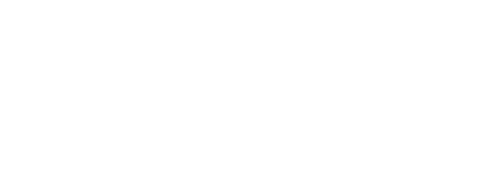 Фирстов А.В.№ вариантаКомбинация значений признаковРезультат Услуги, за которым обращается заявитель «Постановка на учет граждан, имеющих право на получение социальных выплат для приобретения жилья в связи с переселением из районов Крайнего Севера и приравненных к ним местностей»Результат Услуги, за которым обращается заявитель «Постановка на учет граждан, имеющих право на получение социальных выплат для приобретения жилья в связи с переселением из районов Крайнего Севера и приравненных к ним местностей»Физические лица, имеющие право на постановку на учет для приобретения жилья в связи с переселением из районов Крайнего Севера, обратился лично, достиг пенсионного возраста, инвалид I и II групп, инвалидность которого наступила вследствие трудового увечья, прибывшим в районы Крайнего Севера и приравненные к ним местности не позднее 1 января 1992 года или инвалид с детства, родившийся в районах Крайнего Севера и приравненных к ним местностях или за пределами указанных районов и местностей (дату рождения местом жительства матери являлись районы Крайнего Севера и приравненные к ним местности) и прожившим в районах Крайнего Севера и приравненных к ним местностях не менее пятнадцати календарных лет,  не имеющий других жилых помещений или не обеспеченным жилыми помещениями для постоянного проживания на территории Российской Федерации за пределами районов Крайнего Севера и приравненных к ним местностей и не получавший субсидий на эти цели, стаж работы которых составляет менее пятнадцати календарных лет , имеется недвижимость, принадлежащая на праве собственностиФизические лица, имеющие право на постановку на учет для приобретения жилья в связи с переселением из районов Крайнего Севера, обратился лично, достиг пенсионного возраста, инвалид I и II групп, инвалидность которого наступила вследствие трудового увечья, прибывшим в районы Крайнего Севера и приравненные к ним местности не позднее 1 января 1992 года или инвалид с детства, родившийся в районах Крайнего Севера и приравненных к ним местностях или за пределами указанных районов и местностей (дату рождения местом жительства матери являлись районы Крайнего Севера и приравненные к ним местности) и прожившим в районах Крайнего Севера и приравненных к ним местностях не менее пятнадцати календарных лет,  не имеющий других жилых помещений или не обеспеченным жилыми помещениями для постоянного проживания на территории Российской Федерации за пределами районов Крайнего Севера и приравненных к ним местностей и не получавший субсидий на эти цели, стаж работы которых составляет менее пятнадцати календарных лет , не имеется недвижимости, принадлежащей на праве собственностиФизические лица, имеющие право на постановку на учет для приобретения жилья в связи с переселением из районов Крайнего Севера, обратился лично, достиг пенсионного возраста, гражданин, прибывший в районы Крайнего Севера и приравненные к ним местности не позднее 1 января 1992 года, имеющий общую продолжительность стажа работы в районах Крайнего Севера и приравненных к ним местностях не менее пятнадцати календарных лет, не имеющий других жилых помещений или не обеспеченным жилыми помещениями на территории Российской Федерации за пределами районов Крайнего Севера и приравненных к ним местностей и не получавший субсидий на эти цели, имеется недвижимость, принадлежащая на праве собственностиФизические лица, имеющие право на постановку на учет для приобретения жилья в связи с переселением из районов Крайнего Севера, обратился лично, достиг пенсионного возраста, гражданин, прибывший в районы Крайнего Севера и приравненные к ним местности не позднее 1 января 1992 года, имеющий общую продолжительность стажа работы в районах Крайнего Севера и приравненных к ним местностях не менее пятнадцати календарных лет, не имеющий других жилых помещений или не обеспеченным жилыми помещениями на территории Российской Федерации за пределами районов Крайнего Севера и приравненных к ним местностей и не получавший субсидий на эти цели, не имеется недвижимости, принадлежащей на праве собственностиФизические лица, имеющие право на постановку на учет для приобретения жилья в связи с переселением из районов Крайнего Севера, обратился лично, не достиг пенсионного возраста, инвалид I и II групп, инвалидность которого наступила вследствие трудового увечья, прибывшим в районы Крайнего Севера и приравненные к ним местности не позднее 1 января 1992 года или инвалид с детства, родившийся в районах Крайнего Севера и приравненных к ним местностях или за пределами указанных районов и местностей (дату рождения местом жительства матери являлись районы Крайнего Севера и приравненные к ним местности) и прожившим в районах Крайнего Севера и приравненных к ним местностях не менее пятнадцати календарных лет,  не имеющий других жилых помещений или не обеспеченным жилыми помещениями для постоянного проживания на территории Российской Федерации за пределами районов Крайнего Севера и приравненных к ним местностей и не получавший субсидий на эти цели, стаж работы которых составляет менее пятнадцати календарных лет , имеется недвижимость, принадлежащая на праве собственностиФизические лица, имеющие право на постановку на учет для приобретения жилья в связи с переселением из районов Крайнего Севера, обратился лично, не достиг пенсионного возраста, инвалид I и II групп, инвалидность которого наступила вследствие трудового увечья, прибывшим в районы Крайнего Севера и приравненные к ним местности не позднее 1 января 1992 года или инвалид с детства, родившийся в районах Крайнего Севера и приравненных к ним местностях или за пределами указанных районов и местностей (дату рождения местом жительства матери являлись районы Крайнего Севера и приравненные к ним местности) и прожившим в районах Крайнего Севера и приравненных к ним местностях не менее пятнадцати календарных лет,  не имеющий других жилых помещений или не обеспеченным жилыми помещениями для постоянного проживания на территории Российской Федерации за пределами районов Крайнего Севера и приравненных к ним местностей и не получавший субсидий на эти цели, стаж работы которых составляет менее пятнадцати календарных лет , не имеется недвижимости, принадлежащей на праве собственностиФизические лица, имеющие право на постановку на учет для приобретения жилья в связи с переселением из районов Крайнего Севера, обратился лично, не достиг пенсионного возраста, гражданин, прибывший в районы Крайнего Севера и приравненные к ним местности не позднее 1 января 1992 года, имеющий общую продолжительность стажа работы в районах Крайнего Севера и приравненных к ним местностях не менее пятнадцати календарных лет, не имеющий других жилых помещений или не обеспеченным жилыми помещениями на территории Российской Федерации за пределами районов Крайнего Севера и приравненных к ним местностей и не получавший субсидий на эти цели, имеется недвижимость, принадлежащая на праве собственностиФизические лица, имеющие право на постановку на учет для приобретения жилья в связи с переселением из районов Крайнего Севера, обратился лично, не достиг пенсионного возраста, гражданин, прибывший в районы Крайнего Севера и приравненные к ним местности не позднее 1 января 1992 года, имеющий общую продолжительность стажа работы в районах Крайнего Севера и приравненных к ним местностях не менее пятнадцати календарных лет, не имеющий других жилых помещений или не обеспеченным жилыми помещениями на территории Российской Федерации за пределами районов Крайнего Севера и приравненных к ним местностей и не получавший субсидий на эти цели, не имеется недвижимости, принадлежащей на праве собственностиФизические лица, имеющие право на постановку на учет для приобретения жилья в связи с переселением из районов Крайнего Севера, обращается через представителя, достиг пенсионного возраста, инвалид I и II групп, инвалидность которого наступила вследствие трудового увечья, прибывшим в районы Крайнего Севера и приравненные к ним местности не позднее 1 января 1992 года или инвалид с детства, родившийся в районах Крайнего Севера и приравненных к ним местностях или за пределами указанных районов и местностей (дату рождения местом жительства матери являлись районы Крайнего Севера и приравненные к ним местности) и прожившим в районах Крайнего Севера и приравненных к ним местностях не менее пятнадцати календарных лет,  не имеющий других жилых помещений или не обеспеченным жилыми помещениями для постоянного проживания на территории Российской Федерации за пределами районов Крайнего Севера и приравненных к ним местностей и не получавший субсидий на эти цели, стаж работы которых составляет менее пятнадцати календарных лет , имеется недвижимость, принадлежащая на праве собственностиФизические лица, имеющие право на постановку на учет для приобретения жилья в связи с переселением из районов Крайнего Севера, обращается через представителя, достиг пенсионного возраста, инвалид I и II групп, инвалидность которого наступила вследствие трудового увечья, прибывшим в районы Крайнего Севера и приравненные к ним местности не позднее 1 января 1992 года или инвалид с детства, родившийся в районах Крайнего Севера и приравненных к ним местностях или за пределами указанных районов и местностей (дату рождения местом жительства матери являлись районы Крайнего Севера и приравненные к ним местности) и прожившим в районах Крайнего Севера и приравненных к ним местностях не менее пятнадцати календарных лет,  не имеющий других жилых помещений или не обеспеченным жилыми помещениями для постоянного проживания на территории Российской Федерации за пределами районов Крайнего Севера и приравненных к ним местностей и не получавший субсидий на эти цели, стаж работы которых составляет менее пятнадцати календарных лет , не имеется недвижимости, принадлежащей на праве собственностиФизические лица, имеющие право на постановку на учет для приобретения жилья в связи с переселением из районов Крайнего Севера, обращается через представителя, достиг пенсионного возраста, гражданин, прибывший в районы Крайнего Севера и приравненные к ним местности не позднее 1 января 1992 года, имеющий общую продолжительность стажа работы в районах Крайнего Севера и приравненных к ним местностях не менее пятнадцати календарных лет, не имеющий других жилых помещений или не обеспеченным жилыми помещениями на территории Российской Федерации за пределами районов Крайнего Севера и приравненных к ним местностей и не получавший субсидий на эти цели, имеется недвижимость, принадлежащая на праве собственностиФизические лица, имеющие право на постановку на учет для приобретения жилья в связи с переселением из районов Крайнего Севера, обращается через представителя, достиг пенсионного возраста, гражданин, прибывший в районы Крайнего Севера и приравненные к ним местности не позднее 1 января 1992 года, имеющий общую продолжительность стажа работы в районах Крайнего Севера и приравненных к ним местностях не менее пятнадцати календарных лет, не имеющий других жилых помещений или не обеспеченным жилыми помещениями на территории Российской Федерации за пределами районов Крайнего Севера и приравненных к ним местностей и не получавший субсидий на эти цели, не имеется недвижимости, принадлежащей на праве собственностиФизические лица, имеющие право на постановку на учет для приобретения жилья в связи с переселением из районов Крайнего Севера, обращается через представителя, не достиг пенсионного возраста, инвалид I и II групп, инвалидность которого наступила вследствие трудового увечья, прибывшим в районы Крайнего Севера и приравненные к ним местности не позднее 1 января 1992 года или инвалид с детства, родившийся в районах Крайнего Севера и приравненных к ним местностях или за пределами указанных районов и местностей (дату рождения местом жительства матери являлись районы Крайнего Севера и приравненные к ним местности) и прожившим в районах Крайнего Севера и приравненных к ним местностях не менее пятнадцати календарных лет,  не имеющий других жилых помещений или не обеспеченным жилыми помещениями для постоянного проживания на территории Российской Федерации за пределами районов Крайнего Севера и приравненных к ним местностей и не получавший субсидий на эти цели, стаж работы которых составляет менее пятнадцати календарных лет , имеется недвижимость, принадлежащая на праве собственностиФизические лица, имеющие право на постановку на учет для приобретения жилья в связи с переселением из районов Крайнего Севера, обращается через представителя, не достиг пенсионного возраста, инвалид I и II групп, инвалидность которого наступила вследствие трудового увечья, прибывшим в районы Крайнего Севера и приравненные к ним местности не позднее 1 января 1992 года или инвалид с детства, родившийся в районах Крайнего Севера и приравненных к ним местностях или за пределами указанных районов и местностей (дату рождения местом жительства матери являлись районы Крайнего Севера и приравненные к ним местности) и прожившим в районах Крайнего Севера и приравненных к ним местностях не менее пятнадцати календарных лет,  не имеющий других жилых помещений или не обеспеченным жилыми помещениями для постоянного проживания на территории Российской Федерации за пределами районов Крайнего Севера и приравненных к ним местностей и не получавший субсидий на эти цели, стаж работы которых составляет менее пятнадцати календарных лет , не имеется недвижимости, принадлежащей на праве собственностиФизические лица, имеющие право на постановку на учет для приобретения жилья в связи с переселением из районов Крайнего Севера, обращается через представителя, не достиг пенсионного возраста, гражданин, прибывший в районы Крайнего Севера и приравненные к ним местности не позднее 1 января 1992 года, имеющий общую продолжительность стажа работы в районах Крайнего Севера и приравненных к ним местностях не менее пятнадцати календарных лет, не имеющий других жилых помещений или не обеспеченным жилыми помещениями на территории Российской Федерации за пределами районов Крайнего Севера и приравненных к ним местностей и не получавший субсидий на эти цели, имеется недвижимость, принадлежащая на праве собственностиФизические лица, имеющие право на постановку на учет для приобретения жилья в связи с переселением из районов Крайнего Севера, обращается через представителя, не достиг пенсионного возраста, гражданин, прибывший в районы Крайнего Севера и приравненные к ним местности не позднее 1 января 1992 года, имеющий общую продолжительность стажа работы в районах Крайнего Севера и приравненных к ним местностях не менее пятнадцати календарных лет, не имеющий других жилых помещений или не обеспеченным жилыми помещениями на территории Российской Федерации за пределами районов Крайнего Севера и приравненных к ним местностей и не получавший субсидий на эти цели, не имеется недвижимости, принадлежащей на праве собственностиРезультат Услуги, за которым обращается заявитель «Исправление опечаток и (или) ошибок, допущенных в результате предоставления Услуги»Результат Услуги, за которым обращается заявитель «Исправление опечаток и (или) ошибок, допущенных в результате предоставления Услуги»Физическое лицо№ п/пПризнак заявителяЗначения признака заявителяРезультат Услуги «Постановка на учет граждан, имеющих право на получение социальных выплат для приобретения жилья в связи с переселением из районов Крайнего Севера и приравненных к ним местностей»Результат Услуги «Постановка на учет граждан, имеющих право на получение социальных выплат для приобретения жилья в связи с переселением из районов Крайнего Севера и приравненных к ним местностей»Результат Услуги «Постановка на учет граждан, имеющих право на получение социальных выплат для приобретения жилья в связи с переселением из районов Крайнего Севера и приравненных к ним местностей»Категория заявителя1. Физические лица, имеющие право на постановку на учет для приобретения жилья в связи с переселением из районов Крайнего СевераЗаявитель обращается лично или через представителя?1. Обратился лично.2. Обращается через представителяИнформация о достижении пенсионного возраста1. Достиг пенсионного возраста.2. Не достиг пенсионного возрастаЖизненная ситуация заявителя1. Инвалид I и II групп, инвалидность которого наступила вследствие трудового увечья, прибывшим в районы Крайнего Севера и приравненные к ним местности не позднее 1 января 1992 года или инвалид с детства, родившийся в районах Крайнего Севера и приравненных к ним местностях или за пределами указанных районов и местностей (дату рождения местом жительства матери являлись районы Крайнего Севера и приравненные к ним местности) и прожившим в районах Крайнего Севера и приравненных к ним местностях не менее пятнадцати календарных лет,  не имеющий других жилых помещений или не обеспеченным жилыми помещениями для постоянного проживания на территории Российской Федерации за пределами районов Крайнего Севера и приравненных к ним местностей и не получавший субсидий на эти цели, стаж работы которых составляет менее пятнадцати календарных лет .2. Гражданин, прибывший в районы Крайнего Севера и приравненные к ним местности не позднее 1 января 1992 года, имеющий общую продолжительность стажа работы в районах Крайнего Севера и приравненных к ним местностях не менее пятнадцати календарных лет, не имеющий других жилых помещений или не обеспеченным жилыми помещениями на территории Российской Федерации за пределами районов Крайнего Севера и приравненных к ним местностей и не получавший субсидий на эти целиСведения о наличии недвижимости, принадлежащей заявителю на праве собственности1. Имеется недвижимость, принадлежащая на праве собственности.2. Не имеется недвижимости, принадлежащей на праве собственностиРезультат Услуги «Исправление опечаток и (или) ошибок, допущенных в результате предоставления Услуги»Результат Услуги «Исправление опечаток и (или) ошибок, допущенных в результате предоставления Услуги»Результат Услуги «Исправление опечаток и (или) ошибок, допущенных в результате предоставления Услуги»Категория заявителя1. Физическое лицо№ п/пВарианты предоставления Услуги, в которых данный межведомственный запрос необходим12Постановка на учет граждан, имеющих право на получение социальных выплат для приобретения жилья в связи с переселением из районов Крайнего Севера и приравненных к ним местностей, физические лица, имеющие право на постановку на учет для приобретения жилья в связи с переселением из районов Крайнего Севера, обратился лично, достиг пенсионного возраста, инвалид I и II групп, инвалидность которого наступила вследствие трудового увечья, прибывшим в районы Крайнего Севера и приравненные к ним местности не позднее 1 января 1992 года или инвалид с детства, родившийся в районах Крайнего Севера и приравненных к ним местностях или за пределами указанных районов и местностей (дату рождения местом жительства матери являлись районы Крайнего Севера и приравненные к ним местности) и прожившим в районах Крайнего Севера и приравненных к ним местностях не менее пятнадцати календарных лет,  не имеющий других жилых помещений или не обеспеченным жилыми помещениями для постоянного проживания на территории Российской Федерации за пределами районов Крайнего Севера и приравненных к ним местностей и не получавший субсидий на эти цели, стаж работы которых составляет менее пятнадцати календарных лет , имеется недвижимость, принадлежащая на праве собственностиПредоставление сведений о трудовой деятельности (Социальный фонд России).Направляемые в запросе сведения:фамилия;имя;отчество;дата рождения.Запрашиваемые в запросе сведения и цели использования запрашиваемых в запросе сведений:должность (запись в реестр);фамилия (запись в реестр);имя (запись в реестр);отчество (при наличии) (запись в реестр);период работы (дата начала, дата окончания) (запись в реестр)Прием обращений в ФГИС ЕГРН (Публично-правовая компания «Роскадастр»).Направляемые в запросе сведения:фамилия;имя;отчество (при наличии);серия документа, удостоверяющего личность;номер документа, удостоверяющего личность;дата выдачи документа, удостоверяющего личность;тип объекта недвижимости;регион объекта.Запрашиваемые в запросе сведения и цели использования запрашиваемых в запросе сведений:правообладатель (запись в реестр);номер государственной регистрации права (запись в реестр);наименование объекта (запись в реестр);адрес (запись в реестр);вид права на объект недвижимости (запись в реестр);наименование документа-основания (запись в реестр);дата выдачи документа-основания (запись в реестр)Сведения о паспортах гражданина Российской Федерации (МИНИСТЕРСТВО ВНУТРЕННИХ ДЕЛ РОССИЙСКОЙ ФЕДЕРАЦИИ).Направляемые в запросе сведения: сведения не предусмотрены.Запрашиваемые в запросе сведения и цели использования запрашиваемых в запросе сведений: сведения не предусмотреныСведения из ЕГР ЗАГС о государственной регистрации расторжения брака (Федеральная налоговая служба).Направляемые в запросе сведения:фамилия;имя;отчество (при наличии);дата рождения.Запрашиваемые в запросе сведения и цели использования запрашиваемых в запросе сведений:сведения о лицах, расторгнувших брак (супруг) (принятие решения);сведения о лицах, расторгнувших брак (супруга) (принятие решения)Сведения из ЕГР ЗАГС о государственной регистрации перемены имени (Федеральная налоговая служба).Направляемые в запросе сведения:ФИО (при их наличии) .Запрашиваемые в запросе сведения и цели использования запрашиваемых в запросе сведений:сведения о перемене фамилии, имени, отчества (предоставление государственной услуги) (запись в реестр)Предоставление из ЕГР ЗАГС по запросу сведений о смерти (Федеральная налоговая служба).Направляемые в запросе сведения:фамилия;имя;отчество.Запрашиваемые в запросе сведения и цели использования запрашиваемых в запросе сведений:наличие (отсутствие) информации о смерти (запись в реестр)Предоставление из ЕГР ЗАГС по запросу сведений о рождении (Федеральная налоговая служба).Направляемые в запросе сведения:фамилия;имя;отчество (при наличии).Запрашиваемые в запросе сведения и цели использования запрашиваемых в запросе сведений:сведения о государственной регистрации ЗАГС о рождении, в отношении которого сформирован запрос (запись в реестр)Предоставление из ЕГР ЗАГС по запросу сведений о заключении брака (Федеральная налоговая служба).Направляемые в запросе сведения:фамилия;имя;отчество (при наличии);дата рождения.Запрашиваемые в запросе сведения и цели использования запрашиваемых в запросе сведений:сведения о лицах, заключивших брак (супруг) (принятие решения);сведения о лицах, заключивших брак (супруга) (принятие решения)СНИЛС по данным лицевого счета (Фонд пенсионного и социального страхования Российской Федерации).Направляемые в запросе сведения:Параметры запроса сведения "СНИЛС по данным".Запрашиваемые в запросе сведения и цели использования запрашиваемых в запросе сведений:имя (запись в реестр);отчество (запись в реестр);СНИЛС (запись в реестр);фамилия (запись в реестр)Сведения о признании гражданина в установленном порядке безработным (Роструд).Направляемые в запросе сведения:ФИО (фамилия, имя, отчество);дата рождения;СНИЛС;тема запроса.Запрашиваемые в запросе сведения и цели использования запрашиваемых в запросе сведений:ФИО (фамилия, имя, отчество) (запись в реестр);информация о наличии статуса безработного или ищущего работу в период, за который рассчитывается среднедушевой доход семьи (запись в реестр)Постановка на учет граждан, имеющих право на получение социальных выплат для приобретения жилья в связи с переселением из районов Крайнего Севера и приравненных к ним местностей, физические лица, имеющие право на постановку на учет для приобретения жилья в связи с переселением из районов Крайнего Севера, обратился лично, достиг пенсионного возраста, инвалид I и II групп, инвалидность которого наступила вследствие трудового увечья, прибывшим в районы Крайнего Севера и приравненные к ним местности не позднее 1 января 1992 года или инвалид с детства, родившийся в районах Крайнего Севера и приравненных к ним местностях или за пределами указанных районов и местностей (дату рождения местом жительства матери являлись районы Крайнего Севера и приравненные к ним местности) и прожившим в районах Крайнего Севера и приравненных к ним местностях не менее пятнадцати календарных лет,  не имеющий других жилых помещений или не обеспеченным жилыми помещениями для постоянного проживания на территории Российской Федерации за пределами районов Крайнего Севера и приравненных к ним местностей и не получавший субсидий на эти цели, стаж работы которых составляет менее пятнадцати календарных лет , не имеется недвижимости, принадлежащей на праве собственностиПредоставление сведений о трудовой деятельности (Социальный фонд России).Направляемые в запросе сведения:фамилия;имя;отчество;дата рождения.Запрашиваемые в запросе сведения и цели использования запрашиваемых в запросе сведений:должность (запись в реестр);фамилия (запись в реестр);имя (запись в реестр);отчество (при наличии) (запись в реестр);период работы (дата начала, дата окончания) (запись в реестр)Сведения о паспортах гражданина Российской Федерации (МИНИСТЕРСТВО ВНУТРЕННИХ ДЕЛ РОССИЙСКОЙ ФЕДЕРАЦИИ).Направляемые в запросе сведения: сведения не предусмотрены.Запрашиваемые в запросе сведения и цели использования запрашиваемых в запросе сведений: сведения не предусмотреныСведения из ЕГР ЗАГС о государственной регистрации расторжения брака (Федеральная налоговая служба).Направляемые в запросе сведения:фамилия;имя;отчество (при наличии);дата рождения.Запрашиваемые в запросе сведения и цели использования запрашиваемых в запросе сведений:сведения о лицах, расторгнувших брак (супруг) (принятие решения);сведения о лицах, расторгнувших брак (супруга) (принятие решения)Сведения из ЕГР ЗАГС о государственной регистрации перемены имени (Федеральная налоговая служба).Направляемые в запросе сведения:ФИО (при их наличии) .Запрашиваемые в запросе сведения и цели использования запрашиваемых в запросе сведений:сведения о перемене фамилии, имени, отчества (предоставление государственной услуги) (запись в реестр)Предоставление из ЕГР ЗАГС по запросу сведений о смерти (Федеральная налоговая служба).Направляемые в запросе сведения:фамилия;имя;отчество.Запрашиваемые в запросе сведения и цели использования запрашиваемых в запросе сведений:наличие (отсутствие) информации о смерти (запись в реестр)Предоставление из ЕГР ЗАГС по запросу сведений о рождении (Федеральная налоговая служба).Направляемые в запросе сведения:фамилия;имя;отчество (при наличии).Запрашиваемые в запросе сведения и цели использования запрашиваемых в запросе сведений:сведения о государственной регистрации ЗАГС о рождении, в отношении которого сформирован запрос (запись в реестр)Предоставление из ЕГР ЗАГС по запросу сведений о заключении брака (Федеральная налоговая служба).Направляемые в запросе сведения:фамилия;имя;отчество (при наличии);дата рождения.Запрашиваемые в запросе сведения и цели использования запрашиваемых в запросе сведений:сведения о лицах, заключивших брак (супруг) (принятие решения);сведения о лицах, заключивших брак (супруга) (принятие решения)СНИЛС по данным лицевого счета (Фонд пенсионного и социального страхования Российской Федерации).Направляемые в запросе сведения:Параметры запроса сведения "СНИЛС по данным".Запрашиваемые в запросе сведения и цели использования запрашиваемых в запросе сведений:имя (запись в реестр);отчество (запись в реестр);СНИЛС (запись в реестр);фамилия (запись в реестр)Сведения о признании гражданина в установленном порядке безработным (Роструд).Направляемые в запросе сведения:ФИО (фамилия, имя, отчество);дата рождения;СНИЛС;тема запроса.Запрашиваемые в запросе сведения и цели использования запрашиваемых в запросе сведений:ФИО (фамилия, имя, отчество) (запись в реестр);информация о наличии статуса безработного или ищущего работу в период, за который рассчитывается среднедушевой доход семьи (запись в реестр)Постановка на учет граждан, имеющих право на получение социальных выплат для приобретения жилья в связи с переселением из районов Крайнего Севера и приравненных к ним местностей, физические лица, имеющие право на постановку на учет для приобретения жилья в связи с переселением из районов Крайнего Севера, обратился лично, достиг пенсионного возраста, гражданин, прибывший в районы Крайнего Севера и приравненные к ним местности не позднее 1 января 1992 года, имеющий общую продолжительность стажа работы в районах Крайнего Севера и приравненных к ним местностях не менее пятнадцати календарных лет, не имеющий других жилых помещений или не обеспеченным жилыми помещениями на территории Российской Федерации за пределами районов Крайнего Севера и приравненных к ним местностей и не получавший субсидий на эти цели, имеется недвижимость, принадлежащая на праве собственностиПредоставление сведений о трудовой деятельности (Социальный фонд России).Направляемые в запросе сведения:фамилия;имя;отчество;дата рождения.Запрашиваемые в запросе сведения и цели использования запрашиваемых в запросе сведений:должность (запись в реестр);фамилия (запись в реестр);имя (запись в реестр);отчество (при наличии) (запись в реестр);период работы (дата начала, дата окончания) (запись в реестр)Прием обращений в ФГИС ЕГРН (Публично-правовая компания «Роскадастр»).Направляемые в запросе сведения:фамилия;имя;отчество (при наличии);серия документа, удостоверяющего личность;номер документа, удостоверяющего личность;дата выдачи документа, удостоверяющего личность;тип объекта недвижимости;регион объекта.Запрашиваемые в запросе сведения и цели использования запрашиваемых в запросе сведений:правообладатель (запись в реестр);номер государственной регистрации права (запись в реестр);наименование объекта (запись в реестр);адрес (запись в реестр);вид права на объект недвижимости (запись в реестр);наименование документа-основания (запись в реестр);дата выдачи документа-основания (запись в реестр)Сведения о паспортах гражданина Российской Федерации (МИНИСТЕРСТВО ВНУТРЕННИХ ДЕЛ РОССИЙСКОЙ ФЕДЕРАЦИИ).Направляемые в запросе сведения: сведения не предусмотрены.Запрашиваемые в запросе сведения и цели использования запрашиваемых в запросе сведений: сведения не предусмотреныСведения из ЕГР ЗАГС о государственной регистрации расторжения брака (Федеральная налоговая служба).Направляемые в запросе сведения:фамилия;имя;отчество (при наличии);дата рождения.Запрашиваемые в запросе сведения и цели использования запрашиваемых в запросе сведений:сведения о лицах, расторгнувших брак (супруг) (принятие решения);сведения о лицах, расторгнувших брак (супруга) (принятие решения)Сведения из ЕГР ЗАГС о государственной регистрации перемены имени (Федеральная налоговая служба).Направляемые в запросе сведения:ФИО (при их наличии) .Запрашиваемые в запросе сведения и цели использования запрашиваемых в запросе сведений:сведения о перемене фамилии, имени, отчества (предоставление государственной услуги) (запись в реестр)Предоставление из ЕГР ЗАГС по запросу сведений о смерти (Федеральная налоговая служба).Направляемые в запросе сведения:фамилия;имя;отчество.Запрашиваемые в запросе сведения и цели использования запрашиваемых в запросе сведений:наличие (отсутствие) информации о смерти (запись в реестр)Предоставление из ЕГР ЗАГС по запросу сведений о рождении (Федеральная налоговая служба).Направляемые в запросе сведения:фамилия;имя;отчество (при наличии).Запрашиваемые в запросе сведения и цели использования запрашиваемых в запросе сведений:сведения о государственной регистрации ЗАГС о рождении, в отношении которого сформирован запрос (запись в реестр)Предоставление из ЕГР ЗАГС по запросу сведений о заключении брака (Федеральная налоговая служба).Направляемые в запросе сведения:фамилия;имя;отчество (при наличии);дата рождения.Запрашиваемые в запросе сведения и цели использования запрашиваемых в запросе сведений:сведения о лицах, заключивших брак (супруг) (принятие решения);сведения о лицах, заключивших брак (супруга) (принятие решения)СНИЛС по данным лицевого счета (Фонд пенсионного и социального страхования Российской Федерации).Направляемые в запросе сведения:Параметры запроса сведения "СНИЛС по данным".Запрашиваемые в запросе сведения и цели использования запрашиваемых в запросе сведений:имя (запись в реестр);отчество (запись в реестр);СНИЛС (запись в реестр);фамилия (запись в реестр)Сведения о признании гражданина в установленном порядке безработным (Роструд).Направляемые в запросе сведения:ФИО (фамилия, имя, отчество);дата рождения;СНИЛС;тема запроса.Запрашиваемые в запросе сведения и цели использования запрашиваемых в запросе сведений:ФИО (фамилия, имя, отчество) (запись в реестр);информация о наличии статуса безработного или ищущего работу в период, за который рассчитывается среднедушевой доход семьи (запись в реестр)Постановка на учет граждан, имеющих право на получение социальных выплат для приобретения жилья в связи с переселением из районов Крайнего Севера и приравненных к ним местностей, физические лица, имеющие право на постановку на учет для приобретения жилья в связи с переселением из районов Крайнего Севера, обратился лично, достиг пенсионного возраста, гражданин, прибывший в районы Крайнего Севера и приравненные к ним местности не позднее 1 января 1992 года, имеющий общую продолжительность стажа работы в районах Крайнего Севера и приравненных к ним местностях не менее пятнадцати календарных лет, не имеющий других жилых помещений или не обеспеченным жилыми помещениями на территории Российской Федерации за пределами районов Крайнего Севера и приравненных к ним местностей и не получавший субсидий на эти цели, не имеется недвижимости, принадлежащей на праве собственностиПредоставление сведений о трудовой деятельности (Социальный фонд России).Направляемые в запросе сведения:фамилия;имя;отчество;дата рождения.Запрашиваемые в запросе сведения и цели использования запрашиваемых в запросе сведений:должность (запись в реестр);фамилия (запись в реестр);имя (запись в реестр);отчество (при наличии) (запись в реестр);период работы (дата начала, дата окончания) (запись в реестр)Сведения о паспортах гражданина Российской Федерации (МИНИСТЕРСТВО ВНУТРЕННИХ ДЕЛ РОССИЙСКОЙ ФЕДЕРАЦИИ).Направляемые в запросе сведения: сведения не предусмотрены.Запрашиваемые в запросе сведения и цели использования запрашиваемых в запросе сведений: сведения не предусмотреныСведения из ЕГР ЗАГС о государственной регистрации расторжения брака (Федеральная налоговая служба).Направляемые в запросе сведения:фамилия;имя;отчество (при наличии);дата рождения.Запрашиваемые в запросе сведения и цели использования запрашиваемых в запросе сведений:сведения о лицах, расторгнувших брак (супруг) (принятие решения);сведения о лицах, расторгнувших брак (супруга) (принятие решения)Сведения из ЕГР ЗАГС о государственной регистрации перемены имени (Федеральная налоговая служба).Направляемые в запросе сведения:ФИО (при их наличии) .Запрашиваемые в запросе сведения и цели использования запрашиваемых в запросе сведений:сведения о перемене фамилии, имени, отчества (предоставление государственной услуги) (запись в реестр)Предоставление из ЕГР ЗАГС по запросу сведений о смерти (Федеральная налоговая служба).Направляемые в запросе сведения:фамилия;имя;отчество.Запрашиваемые в запросе сведения и цели использования запрашиваемых в запросе сведений:наличие (отсутствие) информации о смерти (запись в реестр)Предоставление из ЕГР ЗАГС по запросу сведений о рождении (Федеральная налоговая служба).Направляемые в запросе сведения:фамилия;имя;отчество (при наличии).Запрашиваемые в запросе сведения и цели использования запрашиваемых в запросе сведений:сведения о государственной регистрации ЗАГС о рождении, в отношении которого сформирован запрос (запись в реестр)Предоставление из ЕГР ЗАГС по запросу сведений о заключении брака (Федеральная налоговая служба).Направляемые в запросе сведения:фамилия;имя;отчество (при наличии);дата рождения.Запрашиваемые в запросе сведения и цели использования запрашиваемых в запросе сведений:сведения о лицах, заключивших брак (супруг) (принятие решения);сведения о лицах, заключивших брак (супруга) (принятие решения)СНИЛС по данным лицевого счета (Фонд пенсионного и социального страхования Российской Федерации).Направляемые в запросе сведения:Параметры запроса сведения "СНИЛС по данным".Запрашиваемые в запросе сведения и цели использования запрашиваемых в запросе сведений:имя (запись в реестр);отчество (запись в реестр);СНИЛС (запись в реестр);фамилия (запись в реестр)Сведения о признании гражданина в установленном порядке безработным (Роструд).Направляемые в запросе сведения:ФИО (фамилия, имя, отчество);дата рождения;СНИЛС;тема запроса.Запрашиваемые в запросе сведения и цели использования запрашиваемых в запросе сведений:ФИО (фамилия, имя, отчество) (запись в реестр);информация о наличии статуса безработного или ищущего работу в период, за который рассчитывается среднедушевой доход семьи (запись в реестр)Постановка на учет граждан, имеющих право на получение социальных выплат для приобретения жилья в связи с переселением из районов Крайнего Севера и приравненных к ним местностей, физические лица, имеющие право на постановку на учет для приобретения жилья в связи с переселением из районов Крайнего Севера, обратился лично, не достиг пенсионного возраста, инвалид I и II групп, инвалидность которого наступила вследствие трудового увечья, прибывшим в районы Крайнего Севера и приравненные к ним местности не позднее 1 января 1992 года или инвалид с детства, родившийся в районах Крайнего Севера и приравненных к ним местностях или за пределами указанных районов и местностей (дату рождения местом жительства матери являлись районы Крайнего Севера и приравненные к ним местности) и прожившим в районах Крайнего Севера и приравненных к ним местностях не менее пятнадцати календарных лет,  не имеющий других жилых помещений или не обеспеченным жилыми помещениями для постоянного проживания на территории Российской Федерации за пределами районов Крайнего Севера и приравненных к ним местностей и не получавший субсидий на эти цели, стаж работы которых составляет менее пятнадцати календарных лет , имеется недвижимость, принадлежащая на праве собственностиПрием обращений в ФГИС ЕГРН (Публично-правовая компания «Роскадастр»).Направляемые в запросе сведения:фамилия;имя;отчество (при наличии);серия документа, удостоверяющего личность;номер документа, удостоверяющего личность;дата выдачи документа, удостоверяющего личность;тип объекта недвижимости;регион объекта.Запрашиваемые в запросе сведения и цели использования запрашиваемых в запросе сведений:правообладатель (запись в реестр);номер государственной регистрации права (запись в реестр);наименование объекта (запись в реестр);адрес (запись в реестр);вид права на объект недвижимости (запись в реестр);наименование документа-основания (запись в реестр);дата выдачи документа-основания (запись в реестр)Сведения о паспортах гражданина Российской Федерации (МИНИСТЕРСТВО ВНУТРЕННИХ ДЕЛ РОССИЙСКОЙ ФЕДЕРАЦИИ).Направляемые в запросе сведения: сведения не предусмотрены.Запрашиваемые в запросе сведения и цели использования запрашиваемых в запросе сведений: сведения не предусмотреныСведения из ЕГР ЗАГС о государственной регистрации расторжения брака (Федеральная налоговая служба).Направляемые в запросе сведения:фамилия;имя;отчество (при наличии);дата рождения.Запрашиваемые в запросе сведения и цели использования запрашиваемых в запросе сведений:сведения о лицах, расторгнувших брак (супруг) (принятие решения);сведения о лицах, расторгнувших брак (супруга) (принятие решения)Сведения из ЕГР ЗАГС о государственной регистрации перемены имени (Федеральная налоговая служба).Направляемые в запросе сведения:ФИО (при их наличии) .Запрашиваемые в запросе сведения и цели использования запрашиваемых в запросе сведений:сведения о перемене фамилии, имени, отчества (предоставление государственной услуги) (запись в реестр)Предоставление из ЕГР ЗАГС по запросу сведений о смерти (Федеральная налоговая служба).Направляемые в запросе сведения:фамилия;имя;отчество.Запрашиваемые в запросе сведения и цели использования запрашиваемых в запросе сведений:наличие (отсутствие) информации о смерти (запись в реестр)Предоставление из ЕГР ЗАГС по запросу сведений о рождении (Федеральная налоговая служба).Направляемые в запросе сведения:фамилия;имя;отчество (при наличии).Запрашиваемые в запросе сведения и цели использования запрашиваемых в запросе сведений:сведения о государственной регистрации ЗАГС о рождении, в отношении которого сформирован запрос (запись в реестр)Предоставление из ЕГР ЗАГС по запросу сведений о заключении брака (Федеральная налоговая служба).Направляемые в запросе сведения:фамилия;имя;отчество (при наличии);дата рождения.Запрашиваемые в запросе сведения и цели использования запрашиваемых в запросе сведений:сведения о лицах, заключивших брак (супруг) (принятие решения);сведения о лицах, заключивших брак (супруга) (принятие решения)СНИЛС по данным лицевого счета (Фонд пенсионного и социального страхования Российской Федерации).Направляемые в запросе сведения:Параметры запроса сведения "СНИЛС по данным".Запрашиваемые в запросе сведения и цели использования запрашиваемых в запросе сведений:имя (запись в реестр);отчество (запись в реестр);СНИЛС (запись в реестр);фамилия (запись в реестр)Сведения о признании гражданина в установленном порядке безработным (Роструд).Направляемые в запросе сведения:ФИО (фамилия, имя, отчество);дата рождения;СНИЛС;тема запроса.Запрашиваемые в запросе сведения и цели использования запрашиваемых в запросе сведений:ФИО (фамилия, имя, отчество) (запись в реестр);информация о наличии статуса безработного или ищущего работу в период, за который рассчитывается среднедушевой доход семьи (запись в реестр)Постановка на учет граждан, имеющих право на получение социальных выплат для приобретения жилья в связи с переселением из районов Крайнего Севера и приравненных к ним местностей, физические лица, имеющие право на постановку на учет для приобретения жилья в связи с переселением из районов Крайнего Севера, обратился лично, не достиг пенсионного возраста, инвалид I и II групп, инвалидность которого наступила вследствие трудового увечья, прибывшим в районы Крайнего Севера и приравненные к ним местности не позднее 1 января 1992 года или инвалид с детства, родившийся в районах Крайнего Севера и приравненных к ним местностях или за пределами указанных районов и местностей (дату рождения местом жительства матери являлись районы Крайнего Севера и приравненные к ним местности) и прожившим в районах Крайнего Севера и приравненных к ним местностях не менее пятнадцати календарных лет,  не имеющий других жилых помещений или не обеспеченным жилыми помещениями для постоянного проживания на территории Российской Федерации за пределами районов Крайнего Севера и приравненных к ним местностей и не получавший субсидий на эти цели, стаж работы которых составляет менее пятнадцати календарных лет , не имеется недвижимости, принадлежащей на праве собственностиСведения о паспортах гражданина Российской Федерации (МИНИСТЕРСТВО ВНУТРЕННИХ ДЕЛ РОССИЙСКОЙ ФЕДЕРАЦИИ).Направляемые в запросе сведения: сведения не предусмотрены.Запрашиваемые в запросе сведения и цели использования запрашиваемых в запросе сведений: сведения не предусмотреныСведения из ЕГР ЗАГС о государственной регистрации расторжения брака (Федеральная налоговая служба).Направляемые в запросе сведения:фамилия;имя;отчество (при наличии);дата рождения.Запрашиваемые в запросе сведения и цели использования запрашиваемых в запросе сведений:сведения о лицах, расторгнувших брак (супруг) (принятие решения);сведения о лицах, расторгнувших брак (супруга) (принятие решения)Сведения из ЕГР ЗАГС о государственной регистрации перемены имени (Федеральная налоговая служба).Направляемые в запросе сведения:ФИО (при их наличии) .Запрашиваемые в запросе сведения и цели использования запрашиваемых в запросе сведений:сведения о перемене фамилии, имени, отчества (предоставление государственной услуги) (запись в реестр)Предоставление из ЕГР ЗАГС по запросу сведений о смерти (Федеральная налоговая служба).Направляемые в запросе сведения:фамилия;имя;отчество.Запрашиваемые в запросе сведения и цели использования запрашиваемых в запросе сведений:наличие (отсутствие) информации о смерти (запись в реестр)Предоставление из ЕГР ЗАГС по запросу сведений о рождении (Федеральная налоговая служба).Направляемые в запросе сведения:фамилия;имя;отчество (при наличии).Запрашиваемые в запросе сведения и цели использования запрашиваемых в запросе сведений:сведения о государственной регистрации ЗАГС о рождении, в отношении которого сформирован запрос (запись в реестр)Предоставление из ЕГР ЗАГС по запросу сведений о заключении брака (Федеральная налоговая служба).Направляемые в запросе сведения:фамилия;имя;отчество (при наличии);дата рождения.Запрашиваемые в запросе сведения и цели использования запрашиваемых в запросе сведений:сведения о лицах, заключивших брак (супруг) (принятие решения);сведения о лицах, заключивших брак (супруга) (принятие решения)СНИЛС по данным лицевого счета (Фонд пенсионного и социального страхования Российской Федерации).Направляемые в запросе сведения:Параметры запроса сведения "СНИЛС по данным".Запрашиваемые в запросе сведения и цели использования запрашиваемых в запросе сведений:имя (запись в реестр);отчество (запись в реестр);СНИЛС (запись в реестр);фамилия (запись в реестр)Сведения о признании гражданина в установленном порядке безработным (Роструд).Направляемые в запросе сведения:ФИО (фамилия, имя, отчество);дата рождения;СНИЛС;тема запроса.Запрашиваемые в запросе сведения и цели использования запрашиваемых в запросе сведений:ФИО (фамилия, имя, отчество) (запись в реестр);информация о наличии статуса безработного или ищущего работу в период, за который рассчитывается среднедушевой доход семьи (запись в реестр)Постановка на учет граждан, имеющих право на получение социальных выплат для приобретения жилья в связи с переселением из районов Крайнего Севера и приравненных к ним местностей, физические лица, имеющие право на постановку на учет для приобретения жилья в связи с переселением из районов Крайнего Севера, обратился лично, не достиг пенсионного возраста, гражданин, прибывший в районы Крайнего Севера и приравненные к ним местности не позднее 1 января 1992 года, имеющий общую продолжительность стажа работы в районах Крайнего Севера и приравненных к ним местностях не менее пятнадцати календарных лет, не имеющий других жилых помещений или не обеспеченным жилыми помещениями на территории Российской Федерации за пределами районов Крайнего Севера и приравненных к ним местностей и не получавший субсидий на эти цели, имеется недвижимость, принадлежащая на праве собственностиПрием обращений в ФГИС ЕГРН (Публично-правовая компания «Роскадастр»).Направляемые в запросе сведения:фамилия;имя;отчество (при наличии);серия документа, удостоверяющего личность;номер документа, удостоверяющего личность;дата выдачи документа, удостоверяющего личность;тип объекта недвижимости;регион объекта.Запрашиваемые в запросе сведения и цели использования запрашиваемых в запросе сведений:правообладатель (запись в реестр);номер государственной регистрации права (запись в реестр);наименование объекта (запись в реестр);адрес (запись в реестр);вид права на объект недвижимости (запись в реестр);наименование документа-основания (запись в реестр);дата выдачи документа-основания (запись в реестр)Сведения о паспортах гражданина Российской Федерации (МИНИСТЕРСТВО ВНУТРЕННИХ ДЕЛ РОССИЙСКОЙ ФЕДЕРАЦИИ).Направляемые в запросе сведения: сведения не предусмотрены.Запрашиваемые в запросе сведения и цели использования запрашиваемых в запросе сведений: сведения не предусмотреныСведения из ЕГР ЗАГС о государственной регистрации расторжения брака (Федеральная налоговая служба).Направляемые в запросе сведения:фамилия;имя;отчество (при наличии);дата рождения.Запрашиваемые в запросе сведения и цели использования запрашиваемых в запросе сведений:сведения о лицах, расторгнувших брак (супруг) (принятие решения);сведения о лицах, расторгнувших брак (супруга) (принятие решения)Сведения из ЕГР ЗАГС о государственной регистрации перемены имени (Федеральная налоговая служба).Направляемые в запросе сведения:ФИО (при их наличии) .Запрашиваемые в запросе сведения и цели использования запрашиваемых в запросе сведений:сведения о перемене фамилии, имени, отчества (предоставление государственной услуги) (запись в реестр)Предоставление из ЕГР ЗАГС по запросу сведений о смерти (Федеральная налоговая служба).Направляемые в запросе сведения:фамилия;имя;отчество.Запрашиваемые в запросе сведения и цели использования запрашиваемых в запросе сведений:наличие (отсутствие) информации о смерти (запись в реестр)Предоставление из ЕГР ЗАГС по запросу сведений о рождении (Федеральная налоговая служба).Направляемые в запросе сведения:фамилия;имя;отчество (при наличии).Запрашиваемые в запросе сведения и цели использования запрашиваемых в запросе сведений:сведения о государственной регистрации ЗАГС о рождении, в отношении которого сформирован запрос (запись в реестр)Предоставление из ЕГР ЗАГС по запросу сведений о заключении брака (Федеральная налоговая служба).Направляемые в запросе сведения:фамилия;имя;отчество (при наличии);дата рождения.Запрашиваемые в запросе сведения и цели использования запрашиваемых в запросе сведений:сведения о лицах, заключивших брак (супруг) (принятие решения);сведения о лицах, заключивших брак (супруга) (принятие решения)СНИЛС по данным лицевого счета (Фонд пенсионного и социального страхования Российской Федерации).Направляемые в запросе сведения:Параметры запроса сведения "СНИЛС по данным".Запрашиваемые в запросе сведения и цели использования запрашиваемых в запросе сведений:имя (запись в реестр);отчество (запись в реестр);СНИЛС (запись в реестр);фамилия (запись в реестр)Сведения о признании гражданина в установленном порядке безработным (Роструд).Направляемые в запросе сведения:ФИО (фамилия, имя, отчество);дата рождения;СНИЛС;тема запроса.Запрашиваемые в запросе сведения и цели использования запрашиваемых в запросе сведений:ФИО (фамилия, имя, отчество) (запись в реестр);информация о наличии статуса безработного или ищущего работу в период, за который рассчитывается среднедушевой доход семьи (запись в реестр)Постановка на учет граждан, имеющих право на получение социальных выплат для приобретения жилья в связи с переселением из районов Крайнего Севера и приравненных к ним местностей, физические лица, имеющие право на постановку на учет для приобретения жилья в связи с переселением из районов Крайнего Севера, обратился лично, не достиг пенсионного возраста, гражданин, прибывший в районы Крайнего Севера и приравненные к ним местности не позднее 1 января 1992 года, имеющий общую продолжительность стажа работы в районах Крайнего Севера и приравненных к ним местностях не менее пятнадцати календарных лет, не имеющий других жилых помещений или не обеспеченным жилыми помещениями на территории Российской Федерации за пределами районов Крайнего Севера и приравненных к ним местностей и не получавший субсидий на эти цели, не имеется недвижимости, принадлежащей на праве собственностиСведения о паспортах гражданина Российской Федерации (МИНИСТЕРСТВО ВНУТРЕННИХ ДЕЛ РОССИЙСКОЙ ФЕДЕРАЦИИ).Направляемые в запросе сведения: сведения не предусмотрены.Запрашиваемые в запросе сведения и цели использования запрашиваемых в запросе сведений: сведения не предусмотреныСведения из ЕГР ЗАГС о государственной регистрации расторжения брака (Федеральная налоговая служба).Направляемые в запросе сведения:фамилия;имя;отчество (при наличии);дата рождения.Запрашиваемые в запросе сведения и цели использования запрашиваемых в запросе сведений:сведения о лицах, расторгнувших брак (супруг) (принятие решения);сведения о лицах, расторгнувших брак (супруга) (принятие решения)Сведения из ЕГР ЗАГС о государственной регистрации перемены имени (Федеральная налоговая служба).Направляемые в запросе сведения:ФИО (при их наличии) .Запрашиваемые в запросе сведения и цели использования запрашиваемых в запросе сведений:сведения о перемене фамилии, имени, отчества (предоставление государственной услуги) (запись в реестр)Предоставление из ЕГР ЗАГС по запросу сведений о смерти (Федеральная налоговая служба).Направляемые в запросе сведения:фамилия;имя;отчество.Запрашиваемые в запросе сведения и цели использования запрашиваемых в запросе сведений:наличие (отсутствие) информации о смерти (запись в реестр)Предоставление из ЕГР ЗАГС по запросу сведений о рождении (Федеральная налоговая служба).Направляемые в запросе сведения:фамилия;имя;отчество (при наличии).Запрашиваемые в запросе сведения и цели использования запрашиваемых в запросе сведений:сведения о государственной регистрации ЗАГС о рождении, в отношении которого сформирован запрос (запись в реестр)Предоставление из ЕГР ЗАГС по запросу сведений о заключении брака (Федеральная налоговая служба).Направляемые в запросе сведения:фамилия;имя;отчество (при наличии);дата рождения.Запрашиваемые в запросе сведения и цели использования запрашиваемых в запросе сведений:сведения о лицах, заключивших брак (супруг) (принятие решения);сведения о лицах, заключивших брак (супруга) (принятие решения)СНИЛС по данным лицевого счета (Фонд пенсионного и социального страхования Российской Федерации).Направляемые в запросе сведения:Параметры запроса сведения "СНИЛС по данным".Запрашиваемые в запросе сведения и цели использования запрашиваемых в запросе сведений:имя (запись в реестр);отчество (запись в реестр);СНИЛС (запись в реестр);фамилия (запись в реестр)Сведения о признании гражданина в установленном порядке безработным (Роструд).Направляемые в запросе сведения:ФИО (фамилия, имя, отчество);дата рождения;СНИЛС;тема запроса.Запрашиваемые в запросе сведения и цели использования запрашиваемых в запросе сведений:ФИО (фамилия, имя, отчество) (запись в реестр);информация о наличии статуса безработного или ищущего работу в период, за который рассчитывается среднедушевой доход семьи (запись в реестр)Постановка на учет граждан, имеющих право на получение социальных выплат для приобретения жилья в связи с переселением из районов Крайнего Севера и приравненных к ним местностей, физические лица, имеющие право на постановку на учет для приобретения жилья в связи с переселением из районов Крайнего Севера, обращается через представителя, достиг пенсионного возраста, инвалид I и II групп, инвалидность которого наступила вследствие трудового увечья, прибывшим в районы Крайнего Севера и приравненные к ним местности не позднее 1 января 1992 года или инвалид с детства, родившийся в районах Крайнего Севера и приравненных к ним местностях или за пределами указанных районов и местностей (дату рождения местом жительства матери являлись районы Крайнего Севера и приравненные к ним местности) и прожившим в районах Крайнего Севера и приравненных к ним местностях не менее пятнадцати календарных лет,  не имеющий других жилых помещений или не обеспеченным жилыми помещениями для постоянного проживания на территории Российской Федерации за пределами районов Крайнего Севера и приравненных к ним местностей и не получавший субсидий на эти цели, стаж работы которых составляет менее пятнадцати календарных лет , имеется недвижимость, принадлежащая на праве собственностиПредоставление сведений о трудовой деятельности (Социальный фонд России).Направляемые в запросе сведения:фамилия;имя;отчество;дата рождения.Запрашиваемые в запросе сведения и цели использования запрашиваемых в запросе сведений:должность (запись в реестр);фамилия (запись в реестр);имя (запись в реестр);отчество (при наличии) (запись в реестр);период работы (дата начала, дата окончания) (запись в реестр)Прием обращений в ФГИС ЕГРН (Публично-правовая компания «Роскадастр»).Направляемые в запросе сведения:фамилия;имя;отчество (при наличии);серия документа, удостоверяющего личность;номер документа, удостоверяющего личность;дата выдачи документа, удостоверяющего личность;тип объекта недвижимости;регион объекта.Запрашиваемые в запросе сведения и цели использования запрашиваемых в запросе сведений:правообладатель (запись в реестр);номер государственной регистрации права (запись в реестр);наименование объекта (запись в реестр);адрес (запись в реестр);вид права на объект недвижимости (запись в реестр);наименование документа-основания (запись в реестр);дата выдачи документа-основания (запись в реестр)Сведения о паспортах гражданина Российской Федерации (МИНИСТЕРСТВО ВНУТРЕННИХ ДЕЛ РОССИЙСКОЙ ФЕДЕРАЦИИ).Направляемые в запросе сведения: сведения не предусмотрены.Запрашиваемые в запросе сведения и цели использования запрашиваемых в запросе сведений: сведения не предусмотреныСведения из ЕГР ЗАГС о государственной регистрации расторжения брака (Федеральная налоговая служба).Направляемые в запросе сведения:фамилия;имя;отчество (при наличии);дата рождения.Запрашиваемые в запросе сведения и цели использования запрашиваемых в запросе сведений:сведения о лицах, расторгнувших брак (супруг) (принятие решения);сведения о лицах, расторгнувших брак (супруга) (принятие решения)Сведения из ЕГР ЗАГС о государственной регистрации перемены имени (Федеральная налоговая служба).Направляемые в запросе сведения:ФИО (при их наличии) .Запрашиваемые в запросе сведения и цели использования запрашиваемых в запросе сведений:сведения о перемене фамилии, имени, отчества (предоставление государственной услуги) (запись в реестр)Предоставление из ЕГР ЗАГС по запросу сведений о смерти (Федеральная налоговая служба).Направляемые в запросе сведения:фамилия;имя;отчество.Запрашиваемые в запросе сведения и цели использования запрашиваемых в запросе сведений:наличие (отсутствие) информации о смерти (запись в реестр)Предоставление из ЕГР ЗАГС по запросу сведений о рождении (Федеральная налоговая служба).Направляемые в запросе сведения:фамилия;имя;отчество (при наличии).Запрашиваемые в запросе сведения и цели использования запрашиваемых в запросе сведений:сведения о государственной регистрации ЗАГС о рождении, в отношении которого сформирован запрос (запись в реестр)Предоставление из ЕГР ЗАГС по запросу сведений о заключении брака (Федеральная налоговая служба).Направляемые в запросе сведения:фамилия;имя;отчество (при наличии);дата рождения.Запрашиваемые в запросе сведения и цели использования запрашиваемых в запросе сведений:сведения о лицах, заключивших брак (супруг) (принятие решения);сведения о лицах, заключивших брак (супруга) (принятие решения)СНИЛС по данным лицевого счета (Фонд пенсионного и социального страхования Российской Федерации).Направляемые в запросе сведения:Параметры запроса сведения "СНИЛС по данным".Запрашиваемые в запросе сведения и цели использования запрашиваемых в запросе сведений:имя (запись в реестр);отчество (запись в реестр);СНИЛС (запись в реестр);фамилия (запись в реестр)Сведения о признании гражданина в установленном порядке безработным (Роструд).Направляемые в запросе сведения:ФИО (фамилия, имя, отчество);дата рождения;СНИЛС;тема запроса.Запрашиваемые в запросе сведения и цели использования запрашиваемых в запросе сведений:ФИО (фамилия, имя, отчество) (запись в реестр);информация о наличии статуса безработного или ищущего работу в период, за который рассчитывается среднедушевой доход семьи (запись в реестр)Постановка на учет граждан, имеющих право на получение социальных выплат для приобретения жилья в связи с переселением из районов Крайнего Севера и приравненных к ним местностей, физические лица, имеющие право на постановку на учет для приобретения жилья в связи с переселением из районов Крайнего Севера, обращается через представителя, достиг пенсионного возраста, инвалид I и II групп, инвалидность которого наступила вследствие трудового увечья, прибывшим в районы Крайнего Севера и приравненные к ним местности не позднее 1 января 1992 года или инвалид с детства, родившийся в районах Крайнего Севера и приравненных к ним местностях или за пределами указанных районов и местностей (дату рождения местом жительства матери являлись районы Крайнего Севера и приравненные к ним местности) и прожившим в районах Крайнего Севера и приравненных к ним местностях не менее пятнадцати календарных лет,  не имеющий других жилых помещений или не обеспеченным жилыми помещениями для постоянного проживания на территории Российской Федерации за пределами районов Крайнего Севера и приравненных к ним местностей и не получавший субсидий на эти цели, стаж работы которых составляет менее пятнадцати календарных лет , не имеется недвижимости, принадлежащей на праве собственностиПредоставление сведений о трудовой деятельности (Социальный фонд России).Направляемые в запросе сведения:фамилия;имя;отчество;дата рождения.Запрашиваемые в запросе сведения и цели использования запрашиваемых в запросе сведений:должность (запись в реестр);фамилия (запись в реестр);имя (запись в реестр);отчество (при наличии) (запись в реестр);период работы (дата начала, дата окончания) (запись в реестр)Сведения о паспортах гражданина Российской Федерации (МИНИСТЕРСТВО ВНУТРЕННИХ ДЕЛ РОССИЙСКОЙ ФЕДЕРАЦИИ).Направляемые в запросе сведения: сведения не предусмотрены.Запрашиваемые в запросе сведения и цели использования запрашиваемых в запросе сведений: сведения не предусмотреныСведения из ЕГР ЗАГС о государственной регистрации расторжения брака (Федеральная налоговая служба).Направляемые в запросе сведения:фамилия;имя;отчество (при наличии);дата рождения.Запрашиваемые в запросе сведения и цели использования запрашиваемых в запросе сведений:сведения о лицах, расторгнувших брак (супруг) (принятие решения);сведения о лицах, расторгнувших брак (супруга) (принятие решения)Сведения из ЕГР ЗАГС о государственной регистрации перемены имени (Федеральная налоговая служба).Направляемые в запросе сведения:ФИО (при их наличии) .Запрашиваемые в запросе сведения и цели использования запрашиваемых в запросе сведений:сведения о перемене фамилии, имени, отчества (предоставление государственной услуги) (запись в реестр)Предоставление из ЕГР ЗАГС по запросу сведений о смерти (Федеральная налоговая служба).Направляемые в запросе сведения:фамилия;имя;отчество.Запрашиваемые в запросе сведения и цели использования запрашиваемых в запросе сведений:наличие (отсутствие) информации о смерти (запись в реестр)Предоставление из ЕГР ЗАГС по запросу сведений о рождении (Федеральная налоговая служба).Направляемые в запросе сведения:фамилия;имя;отчество (при наличии).Запрашиваемые в запросе сведения и цели использования запрашиваемых в запросе сведений:сведения о государственной регистрации ЗАГС о рождении, в отношении которого сформирован запрос (запись в реестр)Предоставление из ЕГР ЗАГС по запросу сведений о заключении брака (Федеральная налоговая служба).Направляемые в запросе сведения:фамилия;имя;отчество (при наличии);дата рождения.Запрашиваемые в запросе сведения и цели использования запрашиваемых в запросе сведений:сведения о лицах, заключивших брак (супруг) (принятие решения);сведения о лицах, заключивших брак (супруга) (принятие решения)СНИЛС по данным лицевого счета (Фонд пенсионного и социального страхования Российской Федерации).Направляемые в запросе сведения:Параметры запроса сведения "СНИЛС по данным".Запрашиваемые в запросе сведения и цели использования запрашиваемых в запросе сведений:имя (запись в реестр);отчество (запись в реестр);СНИЛС (запись в реестр);фамилия (запись в реестр)Сведения о признании гражданина в установленном порядке безработным (Роструд).Направляемые в запросе сведения:ФИО (фамилия, имя, отчество);дата рождения;СНИЛС;тема запроса.Запрашиваемые в запросе сведения и цели использования запрашиваемых в запросе сведений:ФИО (фамилия, имя, отчество) (запись в реестр);информация о наличии статуса безработного или ищущего работу в период, за который рассчитывается среднедушевой доход семьи (запись в реестр)Постановка на учет граждан, имеющих право на получение социальных выплат для приобретения жилья в связи с переселением из районов Крайнего Севера и приравненных к ним местностей, физические лица, имеющие право на постановку на учет для приобретения жилья в связи с переселением из районов Крайнего Севера, обращается через представителя, достиг пенсионного возраста, гражданин, прибывший в районы Крайнего Севера и приравненные к ним местности не позднее 1 января 1992 года, имеющий общую продолжительность стажа работы в районах Крайнего Севера и приравненных к ним местностях не менее пятнадцати календарных лет, не имеющий других жилых помещений или не обеспеченным жилыми помещениями на территории Российской Федерации за пределами районов Крайнего Севера и приравненных к ним местностей и не получавший субсидий на эти цели, имеется недвижимость, принадлежащая на праве собственностиПредоставление сведений о трудовой деятельности (Социальный фонд России).Направляемые в запросе сведения:фамилия;имя;отчество;дата рождения.Запрашиваемые в запросе сведения и цели использования запрашиваемых в запросе сведений:должность (запись в реестр);фамилия (запись в реестр);имя (запись в реестр);отчество (при наличии) (запись в реестр);период работы (дата начала, дата окончания) (запись в реестр)Прием обращений в ФГИС ЕГРН (Публично-правовая компания «Роскадастр»).Направляемые в запросе сведения:фамилия;имя;отчество (при наличии);серия документа, удостоверяющего личность;номер документа, удостоверяющего личность;дата выдачи документа, удостоверяющего личность;тип объекта недвижимости;регион объекта.Запрашиваемые в запросе сведения и цели использования запрашиваемых в запросе сведений:правообладатель (запись в реестр);номер государственной регистрации права (запись в реестр);наименование объекта (запись в реестр);адрес (запись в реестр);вид права на объект недвижимости (запись в реестр);наименование документа-основания (запись в реестр);дата выдачи документа-основания (запись в реестр)Сведения о паспортах гражданина Российской Федерации (МИНИСТЕРСТВО ВНУТРЕННИХ ДЕЛ РОССИЙСКОЙ ФЕДЕРАЦИИ).Направляемые в запросе сведения: сведения не предусмотрены.Запрашиваемые в запросе сведения и цели использования запрашиваемых в запросе сведений: сведения не предусмотреныСведения из ЕГР ЗАГС о государственной регистрации расторжения брака (Федеральная налоговая служба).Направляемые в запросе сведения:фамилия;имя;отчество (при наличии);дата рождения.Запрашиваемые в запросе сведения и цели использования запрашиваемых в запросе сведений:сведения о лицах, расторгнувших брак (супруг) (принятие решения);сведения о лицах, расторгнувших брак (супруга) (принятие решения)Сведения из ЕГР ЗАГС о государственной регистрации перемены имени (Федеральная налоговая служба).Направляемые в запросе сведения:ФИО (при их наличии) .Запрашиваемые в запросе сведения и цели использования запрашиваемых в запросе сведений:сведения о перемене фамилии, имени, отчества (предоставление государственной услуги) (запись в реестр)Предоставление из ЕГР ЗАГС по запросу сведений о смерти (Федеральная налоговая служба).Направляемые в запросе сведения:фамилия;имя;отчество.Запрашиваемые в запросе сведения и цели использования запрашиваемых в запросе сведений:наличие (отсутствие) информации о смерти (запись в реестр)Предоставление из ЕГР ЗАГС по запросу сведений о рождении (Федеральная налоговая служба).Направляемые в запросе сведения:фамилия;имя;отчество (при наличии).Запрашиваемые в запросе сведения и цели использования запрашиваемых в запросе сведений:сведения о государственной регистрации ЗАГС о рождении, в отношении которого сформирован запрос (запись в реестр)Предоставление из ЕГР ЗАГС по запросу сведений о заключении брака (Федеральная налоговая служба).Направляемые в запросе сведения:фамилия;имя;отчество (при наличии);дата рождения.Запрашиваемые в запросе сведения и цели использования запрашиваемых в запросе сведений:сведения о лицах, заключивших брак (супруг) (принятие решения);сведения о лицах, заключивших брак (супруга) (принятие решения)СНИЛС по данным лицевого счета (Фонд пенсионного и социального страхования Российской Федерации).Направляемые в запросе сведения:Параметры запроса сведения "СНИЛС по данным".Запрашиваемые в запросе сведения и цели использования запрашиваемых в запросе сведений:имя (запись в реестр);отчество (запись в реестр);СНИЛС (запись в реестр);фамилия (запись в реестр)Сведения о признании гражданина в установленном порядке безработным (Роструд).Направляемые в запросе сведения:ФИО (фамилия, имя, отчество);дата рождения;СНИЛС;тема запроса.Запрашиваемые в запросе сведения и цели использования запрашиваемых в запросе сведений:ФИО (фамилия, имя, отчество) (запись в реестр);информация о наличии статуса безработного или ищущего работу в период, за который рассчитывается среднедушевой доход семьи (запись в реестр)Постановка на учет граждан, имеющих право на получение социальных выплат для приобретения жилья в связи с переселением из районов Крайнего Севера и приравненных к ним местностей, физические лица, имеющие право на постановку на учет для приобретения жилья в связи с переселением из районов Крайнего Севера, обращается через представителя, достиг пенсионного возраста, гражданин, прибывший в районы Крайнего Севера и приравненные к ним местности не позднее 1 января 1992 года, имеющий общую продолжительность стажа работы в районах Крайнего Севера и приравненных к ним местностях не менее пятнадцати календарных лет, не имеющий других жилых помещений или не обеспеченным жилыми помещениями на территории Российской Федерации за пределами районов Крайнего Севера и приравненных к ним местностей и не получавший субсидий на эти цели, не имеется недвижимости, принадлежащей на праве собственностиПредоставление сведений о трудовой деятельности (Социальный фонд России).Направляемые в запросе сведения:фамилия;имя;отчество;дата рождения.Запрашиваемые в запросе сведения и цели использования запрашиваемых в запросе сведений:должность (запись в реестр);фамилия (запись в реестр);имя (запись в реестр);отчество (при наличии) (запись в реестр);период работы (дата начала, дата окончания) (запись в реестр)Сведения о паспортах гражданина Российской Федерации (МИНИСТЕРСТВО ВНУТРЕННИХ ДЕЛ РОССИЙСКОЙ ФЕДЕРАЦИИ).Направляемые в запросе сведения: сведения не предусмотрены.Запрашиваемые в запросе сведения и цели использования запрашиваемых в запросе сведений: сведения не предусмотреныСведения из ЕГР ЗАГС о государственной регистрации расторжения брака (Федеральная налоговая служба).Направляемые в запросе сведения:фамилия;имя;отчество (при наличии);дата рождения.Запрашиваемые в запросе сведения и цели использования запрашиваемых в запросе сведений:сведения о лицах, расторгнувших брак (супруг) (принятие решения);сведения о лицах, расторгнувших брак (супруга) (принятие решения)Сведения из ЕГР ЗАГС о государственной регистрации перемены имени (Федеральная налоговая служба).Направляемые в запросе сведения:ФИО (при их наличии) .Запрашиваемые в запросе сведения и цели использования запрашиваемых в запросе сведений:сведения о перемене фамилии, имени, отчества (предоставление государственной услуги) (запись в реестр)Предоставление из ЕГР ЗАГС по запросу сведений о смерти (Федеральная налоговая служба).Направляемые в запросе сведения:фамилия;имя;отчество.Запрашиваемые в запросе сведения и цели использования запрашиваемых в запросе сведений:наличие (отсутствие) информации о смерти (запись в реестр)Предоставление из ЕГР ЗАГС по запросу сведений о рождении (Федеральная налоговая служба).Направляемые в запросе сведения:фамилия;имя;отчество (при наличии).Запрашиваемые в запросе сведения и цели использования запрашиваемых в запросе сведений:сведения о государственной регистрации ЗАГС о рождении, в отношении которого сформирован запрос (запись в реестр)Предоставление из ЕГР ЗАГС по запросу сведений о заключении брака (Федеральная налоговая служба).Направляемые в запросе сведения:фамилия;имя;отчество (при наличии);дата рождения.Запрашиваемые в запросе сведения и цели использования запрашиваемых в запросе сведений:сведения о лицах, заключивших брак (супруг) (принятие решения);сведения о лицах, заключивших брак (супруга) (принятие решения)СНИЛС по данным лицевого счета (Фонд пенсионного и социального страхования Российской Федерации).Направляемые в запросе сведения:Параметры запроса сведения "СНИЛС по данным".Запрашиваемые в запросе сведения и цели использования запрашиваемых в запросе сведений:имя (запись в реестр);отчество (запись в реестр);СНИЛС (запись в реестр);фамилия (запись в реестр)Сведения о признании гражданина в установленном порядке безработным (Роструд).Направляемые в запросе сведения:ФИО (фамилия, имя, отчество);дата рождения;СНИЛС;тема запроса.Запрашиваемые в запросе сведения и цели использования запрашиваемых в запросе сведений:ФИО (фамилия, имя, отчество) (запись в реестр);информация о наличии статуса безработного или ищущего работу в период, за который рассчитывается среднедушевой доход семьи (запись в реестр)Постановка на учет граждан, имеющих право на получение социальных выплат для приобретения жилья в связи с переселением из районов Крайнего Севера и приравненных к ним местностей, физические лица, имеющие право на постановку на учет для приобретения жилья в связи с переселением из районов Крайнего Севера, обращается через представителя, не достиг пенсионного возраста, инвалид I и II групп, инвалидность которого наступила вследствие трудового увечья, прибывшим в районы Крайнего Севера и приравненные к ним местности не позднее 1 января 1992 года или инвалид с детства, родившийся в районах Крайнего Севера и приравненных к ним местностях или за пределами указанных районов и местностей (дату рождения местом жительства матери являлись районы Крайнего Севера и приравненные к ним местности) и прожившим в районах Крайнего Севера и приравненных к ним местностях не менее пятнадцати календарных лет,  не имеющий других жилых помещений или не обеспеченным жилыми помещениями для постоянного проживания на территории Российской Федерации за пределами районов Крайнего Севера и приравненных к ним местностей и не получавший субсидий на эти цели, стаж работы которых составляет менее пятнадцати календарных лет , имеется недвижимость, принадлежащая на праве собственностиПрием обращений в ФГИС ЕГРН (Публично-правовая компания «Роскадастр»).Направляемые в запросе сведения:фамилия;имя;отчество (при наличии);серия документа, удостоверяющего личность;номер документа, удостоверяющего личность;дата выдачи документа, удостоверяющего личность;тип объекта недвижимости;регион объекта.Запрашиваемые в запросе сведения и цели использования запрашиваемых в запросе сведений:правообладатель (запись в реестр);номер государственной регистрации права (запись в реестр);наименование объекта (запись в реестр);адрес (запись в реестр);вид права на объект недвижимости (запись в реестр);наименование документа-основания (запись в реестр);дата выдачи документа-основания (запись в реестр)Сведения о паспортах гражданина Российской Федерации (МИНИСТЕРСТВО ВНУТРЕННИХ ДЕЛ РОССИЙСКОЙ ФЕДЕРАЦИИ).Направляемые в запросе сведения: сведения не предусмотрены.Запрашиваемые в запросе сведения и цели использования запрашиваемых в запросе сведений: сведения не предусмотреныСведения из ЕГР ЗАГС о государственной регистрации расторжения брака (Федеральная налоговая служба).Направляемые в запросе сведения:фамилия;имя;отчество (при наличии);дата рождения.Запрашиваемые в запросе сведения и цели использования запрашиваемых в запросе сведений:сведения о лицах, расторгнувших брак (супруг) (принятие решения);сведения о лицах, расторгнувших брак (супруга) (принятие решения)Сведения из ЕГР ЗАГС о государственной регистрации перемены имени (Федеральная налоговая служба).Направляемые в запросе сведения:ФИО (при их наличии) .Запрашиваемые в запросе сведения и цели использования запрашиваемых в запросе сведений:сведения о перемене фамилии, имени, отчества (предоставление государственной услуги) (запись в реестр)Предоставление из ЕГР ЗАГС по запросу сведений о смерти (Федеральная налоговая служба).Направляемые в запросе сведения:фамилия;имя;отчество.Запрашиваемые в запросе сведения и цели использования запрашиваемых в запросе сведений:наличие (отсутствие) информации о смерти (запись в реестр)Предоставление из ЕГР ЗАГС по запросу сведений о рождении (Федеральная налоговая служба).Направляемые в запросе сведения:фамилия;имя;отчество (при наличии).Запрашиваемые в запросе сведения и цели использования запрашиваемых в запросе сведений:сведения о государственной регистрации ЗАГС о рождении, в отношении которого сформирован запрос (запись в реестр)Предоставление из ЕГР ЗАГС по запросу сведений о заключении брака (Федеральная налоговая служба).Направляемые в запросе сведения:фамилия;имя;отчество (при наличии);дата рождения.Запрашиваемые в запросе сведения и цели использования запрашиваемых в запросе сведений:сведения о лицах, заключивших брак (супруг) (принятие решения);сведения о лицах, заключивших брак (супруга) (принятие решения)СНИЛС по данным лицевого счета (Фонд пенсионного и социального страхования Российской Федерации).Направляемые в запросе сведения:Параметры запроса сведения "СНИЛС по данным".Запрашиваемые в запросе сведения и цели использования запрашиваемых в запросе сведений:имя (запись в реестр);отчество (запись в реестр);СНИЛС (запись в реестр);фамилия (запись в реестр)Сведения о признании гражданина в установленном порядке безработным (Роструд).Направляемые в запросе сведения:ФИО (фамилия, имя, отчество);дата рождения;СНИЛС;тема запроса.Запрашиваемые в запросе сведения и цели использования запрашиваемых в запросе сведений:ФИО (фамилия, имя, отчество) (запись в реестр);информация о наличии статуса безработного или ищущего работу в период, за который рассчитывается среднедушевой доход семьи (запись в реестр)Постановка на учет граждан, имеющих право на получение социальных выплат для приобретения жилья в связи с переселением из районов Крайнего Севера и приравненных к ним местностей, физические лица, имеющие право на постановку на учет для приобретения жилья в связи с переселением из районов Крайнего Севера, обращается через представителя, не достиг пенсионного возраста, инвалид I и II групп, инвалидность которого наступила вследствие трудового увечья, прибывшим в районы Крайнего Севера и приравненные к ним местности не позднее 1 января 1992 года или инвалид с детства, родившийся в районах Крайнего Севера и приравненных к ним местностях или за пределами указанных районов и местностей (дату рождения местом жительства матери являлись районы Крайнего Севера и приравненные к ним местности) и прожившим в районах Крайнего Севера и приравненных к ним местностях не менее пятнадцати календарных лет,  не имеющий других жилых помещений или не обеспеченным жилыми помещениями для постоянного проживания на территории Российской Федерации за пределами районов Крайнего Севера и приравненных к ним местностей и не получавший субсидий на эти цели, стаж работы которых составляет менее пятнадцати календарных лет , не имеется недвижимости, принадлежащей на праве собственностиСведения о паспортах гражданина Российской Федерации (МИНИСТЕРСТВО ВНУТРЕННИХ ДЕЛ РОССИЙСКОЙ ФЕДЕРАЦИИ).Направляемые в запросе сведения: сведения не предусмотрены.Запрашиваемые в запросе сведения и цели использования запрашиваемых в запросе сведений: сведения не предусмотреныСведения из ЕГР ЗАГС о государственной регистрации расторжения брака (Федеральная налоговая служба).Направляемые в запросе сведения:фамилия;имя;отчество (при наличии);дата рождения.Запрашиваемые в запросе сведения и цели использования запрашиваемых в запросе сведений:сведения о лицах, расторгнувших брак (супруг) (принятие решения);сведения о лицах, расторгнувших брак (супруга) (принятие решения)Сведения из ЕГР ЗАГС о государственной регистрации перемены имени (Федеральная налоговая служба).Направляемые в запросе сведения:ФИО (при их наличии) .Запрашиваемые в запросе сведения и цели использования запрашиваемых в запросе сведений:сведения о перемене фамилии, имени, отчества (предоставление государственной услуги) (запись в реестр)Предоставление из ЕГР ЗАГС по запросу сведений о смерти (Федеральная налоговая служба).Направляемые в запросе сведения:фамилия;имя;отчество.Запрашиваемые в запросе сведения и цели использования запрашиваемых в запросе сведений:наличие (отсутствие) информации о смерти (запись в реестр)Предоставление из ЕГР ЗАГС по запросу сведений о рождении (Федеральная налоговая служба).Направляемые в запросе сведения:фамилия;имя;отчество (при наличии).Запрашиваемые в запросе сведения и цели использования запрашиваемых в запросе сведений:сведения о государственной регистрации ЗАГС о рождении, в отношении которого сформирован запрос (запись в реестр)Предоставление из ЕГР ЗАГС по запросу сведений о заключении брака (Федеральная налоговая служба).Направляемые в запросе сведения:фамилия;имя;отчество (при наличии);дата рождения.Запрашиваемые в запросе сведения и цели использования запрашиваемых в запросе сведений:сведения о лицах, заключивших брак (супруг) (принятие решения);сведения о лицах, заключивших брак (супруга) (принятие решения)СНИЛС по данным лицевого счета (Фонд пенсионного и социального страхования Российской Федерации).Направляемые в запросе сведения:Параметры запроса сведения "СНИЛС по данным".Запрашиваемые в запросе сведения и цели использования запрашиваемых в запросе сведений:имя (запись в реестр);отчество (запись в реестр);СНИЛС (запись в реестр);фамилия (запись в реестр)Сведения о признании гражданина в установленном порядке безработным (Роструд).Направляемые в запросе сведения:ФИО (фамилия, имя, отчество);дата рождения;СНИЛС;тема запроса.Запрашиваемые в запросе сведения и цели использования запрашиваемых в запросе сведений:ФИО (фамилия, имя, отчество) (запись в реестр);информация о наличии статуса безработного или ищущего работу в период, за который рассчитывается среднедушевой доход семьи (запись в реестр)Постановка на учет граждан, имеющих право на получение социальных выплат для приобретения жилья в связи с переселением из районов Крайнего Севера и приравненных к ним местностей, физические лица, имеющие право на постановку на учет для приобретения жилья в связи с переселением из районов Крайнего Севера, обращается через представителя, не достиг пенсионного возраста, гражданин, прибывший в районы Крайнего Севера и приравненные к ним местности не позднее 1 января 1992 года, имеющий общую продолжительность стажа работы в районах Крайнего Севера и приравненных к ним местностях не менее пятнадцати календарных лет, не имеющий других жилых помещений или не обеспеченным жилыми помещениями на территории Российской Федерации за пределами районов Крайнего Севера и приравненных к ним местностей и не получавший субсидий на эти цели, имеется недвижимость, принадлежащая на праве собственностиПрием обращений в ФГИС ЕГРН (Публично-правовая компания «Роскадастр»).Направляемые в запросе сведения:фамилия;имя;отчество (при наличии);серия документа, удостоверяющего личность;номер документа, удостоверяющего личность;дата выдачи документа, удостоверяющего личность;тип объекта недвижимости;регион объекта.Запрашиваемые в запросе сведения и цели использования запрашиваемых в запросе сведений:правообладатель (запись в реестр);номер государственной регистрации права (запись в реестр);наименование объекта (запись в реестр);адрес (запись в реестр);вид права на объект недвижимости (запись в реестр);наименование документа-основания (запись в реестр);дата выдачи документа-основания (запись в реестр)Сведения о паспортах гражданина Российской Федерации (МИНИСТЕРСТВО ВНУТРЕННИХ ДЕЛ РОССИЙСКОЙ ФЕДЕРАЦИИ).Направляемые в запросе сведения: сведения не предусмотрены.Запрашиваемые в запросе сведения и цели использования запрашиваемых в запросе сведений: сведения не предусмотреныСведения из ЕГР ЗАГС о государственной регистрации расторжения брака (Федеральная налоговая служба).Направляемые в запросе сведения:фамилия;имя;отчество (при наличии);дата рождения.Запрашиваемые в запросе сведения и цели использования запрашиваемых в запросе сведений:сведения о лицах, расторгнувших брак (супруг) (принятие решения);сведения о лицах, расторгнувших брак (супруга) (принятие решения)Сведения из ЕГР ЗАГС о государственной регистрации перемены имени (Федеральная налоговая служба).Направляемые в запросе сведения:ФИО (при их наличии) .Запрашиваемые в запросе сведения и цели использования запрашиваемых в запросе сведений:сведения о перемене фамилии, имени, отчества (предоставление государственной услуги) (запись в реестр)Предоставление из ЕГР ЗАГС по запросу сведений о смерти (Федеральная налоговая служба).Направляемые в запросе сведения:фамилия;имя;отчество.Запрашиваемые в запросе сведения и цели использования запрашиваемых в запросе сведений:наличие (отсутствие) информации о смерти (запись в реестр)Предоставление из ЕГР ЗАГС по запросу сведений о рождении (Федеральная налоговая служба).Направляемые в запросе сведения:фамилия;имя;отчество (при наличии).Запрашиваемые в запросе сведения и цели использования запрашиваемых в запросе сведений:сведения о государственной регистрации ЗАГС о рождении, в отношении которого сформирован запрос (запись в реестр)Предоставление из ЕГР ЗАГС по запросу сведений о заключении брака (Федеральная налоговая служба).Направляемые в запросе сведения:фамилия;имя;отчество (при наличии);дата рождения.Запрашиваемые в запросе сведения и цели использования запрашиваемых в запросе сведений:сведения о лицах, заключивших брак (супруг) (принятие решения);сведения о лицах, заключивших брак (супруга) (принятие решения)СНИЛС по данным лицевого счета (Фонд пенсионного и социального страхования Российской Федерации).Направляемые в запросе сведения:Параметры запроса сведения "СНИЛС по данным".Запрашиваемые в запросе сведения и цели использования запрашиваемых в запросе сведений:имя (запись в реестр);отчество (запись в реестр);СНИЛС (запись в реестр);фамилия (запись в реестр)Сведения о признании гражданина в установленном порядке безработным (Роструд).Направляемые в запросе сведения:ФИО (фамилия, имя, отчество);дата рождения;СНИЛС;тема запроса.Запрашиваемые в запросе сведения и цели использования запрашиваемых в запросе сведений:ФИО (фамилия, имя, отчество) (запись в реестр);информация о наличии статуса безработного или ищущего работу в период, за который рассчитывается среднедушевой доход семьи (запись в реестр)Постановка на учет граждан, имеющих право на получение социальных выплат для приобретения жилья в связи с переселением из районов Крайнего Севера и приравненных к ним местностей, физические лица, имеющие право на постановку на учет для приобретения жилья в связи с переселением из районов Крайнего Севера, обращается через представителя, не достиг пенсионного возраста, гражданин, прибывший в районы Крайнего Севера и приравненные к ним местности не позднее 1 января 1992 года, имеющий общую продолжительность стажа работы в районах Крайнего Севера и приравненных к ним местностях не менее пятнадцати календарных лет, не имеющий других жилых помещений или не обеспеченным жилыми помещениями на территории Российской Федерации за пределами районов Крайнего Севера и приравненных к ним местностей и не получавший субсидий на эти цели, не имеется недвижимости, принадлежащей на праве собственностиСведения о паспортах гражданина Российской Федерации (МИНИСТЕРСТВО ВНУТРЕННИХ ДЕЛ РОССИЙСКОЙ ФЕДЕРАЦИИ).Направляемые в запросе сведения: сведения не предусмотрены.Запрашиваемые в запросе сведения и цели использования запрашиваемых в запросе сведений: сведения не предусмотреныСведения из ЕГР ЗАГС о государственной регистрации расторжения брака (Федеральная налоговая служба).Направляемые в запросе сведения:фамилия;имя;отчество (при наличии);дата рождения.Запрашиваемые в запросе сведения и цели использования запрашиваемых в запросе сведений:сведения о лицах, расторгнувших брак (супруг) (принятие решения);сведения о лицах, расторгнувших брак (супруга) (принятие решения)Сведения из ЕГР ЗАГС о государственной регистрации перемены имени (Федеральная налоговая служба).Направляемые в запросе сведения:ФИО (при их наличии) .Запрашиваемые в запросе сведения и цели использования запрашиваемых в запросе сведений:сведения о перемене фамилии, имени, отчества (предоставление государственной услуги) (запись в реестр)Предоставление из ЕГР ЗАГС по запросу сведений о смерти (Федеральная налоговая служба).Направляемые в запросе сведения:фамилия;имя;отчество.Запрашиваемые в запросе сведения и цели использования запрашиваемых в запросе сведений:наличие (отсутствие) информации о смерти (запись в реестр)Предоставление из ЕГР ЗАГС по запросу сведений о рождении (Федеральная налоговая служба).Направляемые в запросе сведения:фамилия;имя;отчество (при наличии).Запрашиваемые в запросе сведения и цели использования запрашиваемых в запросе сведений:сведения о государственной регистрации ЗАГС о рождении, в отношении которого сформирован запрос (запись в реестр)Предоставление из ЕГР ЗАГС по запросу сведений о заключении брака (Федеральная налоговая служба).Направляемые в запросе сведения:фамилия;имя;отчество (при наличии);дата рождения.Запрашиваемые в запросе сведения и цели использования запрашиваемых в запросе сведений:сведения о лицах, заключивших брак (супруг) (принятие решения);сведения о лицах, заключивших брак (супруга) (принятие решения)СНИЛС по данным лицевого счета (Фонд пенсионного и социального страхования Российской Федерации).Направляемые в запросе сведения:Параметры запроса сведения "СНИЛС по данным".Запрашиваемые в запросе сведения и цели использования запрашиваемых в запросе сведений:имя (запись в реестр);отчество (запись в реестр);СНИЛС (запись в реестр);фамилия (запись в реестр)Сведения о признании гражданина в установленном порядке безработным (Роструд).Направляемые в запросе сведения:ФИО (фамилия, имя, отчество);дата рождения;СНИЛС;тема запроса.Запрашиваемые в запросе сведения и цели использования запрашиваемых в запросе сведений:ФИО (фамилия, имя, отчество) (запись в реестр);информация о наличии статуса безработного или ищущего работу в период, за который рассчитывается среднедушевой доход семьи (запись в реестр)